DECRETO-LEGGE 16 luglio 2020, n. 76Misure urgenti  per  la  semplificazione  e  l'innovazione  digitale.(20G00096)  Vigente al: 17-7-2020  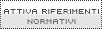 Titolo I
Semplificazioni in materia di contratti pubblici ed edilizia
Capo I
Semplificazioni in materia di contratti pubbliciIL PRESIDENTE DELLA REPUBBLICAVisti gli articoli 77 e 87 della Costituzione;Visto il decreto-legge 23 febbraio 2020, n. 6, convertito, con modificazioni, dalla legge 5 marzo 2020, n. 13;Visto il decreto-legge 17 marzo 2020, n. 18, convertito, con modificazioni, dalla legge 24 aprile 2020, n. 27;Visto il decreto-legge 25 marzo 2020, n. 19, convertito, con modificazioni, dalla legge 22 maggio 2020, n. 35;Visto il decreto-legge 8 aprile 2020, n. 23, convertito, con modificazioni, dalla legge 5 giugno 2020, n. 40;Visto il decreto-legge 10 maggio 2020, n. 30, convertito, con modificazioni, dalla legge 2 luglio 2020, n. 72;Visto il decreto-legge 19 maggio 2020, n. 34;Vista la legge 7 agosto 1990, n. 241;Visto il decreto legislativo 18 aprile 2016, n. 50;Ritenuta la straordinaria necessita' e urgenza di realizzare un'accelerazione degli investimenti e delle infrastrutture attraverso la semplificazione delle procedure in materia di contratti pubblici e di edilizia, operando senza pregiudizio per i presidi di legalita';Ritenuta altresi' la straordinaria necessita' e urgenza di introdurre misure di semplificazione procedimentale e di sostegno e diffusione dell'amministrazione digitale, nonche' interventi di semplificazione in materia di responsabilita' del personale delle amministrazioni, nonche' di adottare misure di semplificazione in materia di attivita' imprenditoriale, di ambiente e di green economy, al fine di fronteggiare le ricadute economiche conseguenti all'emergenza epidemiologica da Covid-19;Vista la deliberazione del Consiglio dei Ministri, adottata nella riunione del 6 luglio 2020;Sulla proposta del Presidente del Consiglio dei ministri e del Ministro per la pubblica amministrazione di concerto con i Ministri dell'interno, della giustizia, dell'economia e delle finanze, dello sviluppo economico, delle politiche agricole alimentari e forestali, dell'ambiente e della tutela del territorio e del mare, delle infrastrutture e dei trasporti, per i beni e le attivita' culturali e per il turismo, della salute, per l'innovazione tecnologica e la digitalizzazione, per gli affari regionali e le autonomie e per gli affari europei;Emana il seguente decreto-legge:Art. 1Procedure per l'incentivazione degli investimenti pubblici durante il periodo emergenziale in relazione all'aggiudicazione dei contratti pubblici sotto soglia1. Al fine di incentivare gli investimenti pubblici nel settore delle infrastrutture e dei servizi pubblici, nonche' al fine di far fronte alle ricadute economiche negative a seguito delle misure di contenimento e dell'emergenza sanitaria globale del COVID-19, in deroga agli articoli 36, comma 2, e 157, comma 2, del decreto legislativo 18 aprile 2016, n. 50, recante Codice dei contratti pubblici, si applicano le procedure di affidamento di cui ai commi 2, 3 e 4, qualora la determina a contrarre o altro atto di avvio del procedimento equivalente sia adottato entro il 31 luglio 2021. In tali casi, salve le ipotesi in cui la procedura sia sospesa per effetto di provvedimenti dell'autorita' giudiziaria, l'aggiudicazione o l'individuazione definitiva del contraente avviene entro il termine di due mesi dalla data di adozione dell'atto di avvio del procedimento, aumentati a quattro mesi nei casi di cui al comma 2, lettera b). Il mancato rispetto dei termini di cui al secondo periodo, la mancata tempestiva stipulazione del contratto e il tardivo avvio dell'esecuzione dello stesso possono essere valutati ai fini della responsabilita' del responsabile unico del procedimento per danno erariale e, qualora imputabili all'operatore economico, costituiscono causa di esclusione dell'operatore dalla procedura o di risoluzione del contratto per inadempimento che viene senza indugio dichiarata dalla stazione appaltante e opera di diritto.2. Fermo quanto previsto dagli articoli 37 e 38 del decreto legislativo n. 50 del 2016, le stazioni appaltanti procedono all'affidamento delle attivita' di esecuzione di lavori, servizi e forniture, nonche' dei servizi di ingegneria e architettura, inclusa l'attivita' di progettazione, di importo inferiore alle soglie di cui all'articolo 35 del decreto legislativo n. 50 del 2016 secondo le seguenti modalita':a) affidamento diretto per lavori, servizi e forniture di importo inferiore a 150.000 euro e, comunque, per servizi e forniture nei limiti delle soglie di cui al citato articolo 35;b) procedura negoziata, senza bando, di cui all'articolo 63 del decreto legislativo n. 50 del 2016, previa consultazione di almeno cinque operatori economici, ove esistenti, nel rispetto di un criterio di rotazione degli inviti, che tenga conto anche di una diversa dislocazione territoriale delle imprese invitate, individuati in base ad indagini di mercato o tramite elenchi di operatori economici, per l'affidamento di servizi e forniture di importo pari o superiore a 150.000 euro e fino alle soglie di cui all'articolo 35 del decreto legislativo n. 50 del 2016 e di lavori di importo pari o superiore a 150.000 euro e inferiore a 350.000 euro, ovvero di almeno dieci operatori per lavori di importo pari o superiore a 350.000 euro e inferiore a un milione di euro, ovvero di almeno quindici operatori per lavori di importo pari o superiore a un milione di euro e fino alle soglie di cui all'articolo 35 del decreto legislativo n. 50 del 2016. L'avviso sui risultati della procedura di affidamento contiene anche l'indicazione dei soggetti invitati.3. Gli affidamenti diretti possono essere realizzati tramite determina a contrarre, o atto equivalente, che contenga gli elementi descritti nell'articolo 32, comma 2, del decreto legislativo n. 50 del 2016. Per gli affidamenti di cui al comma 2, lettera b), le stazioni appaltanti, nel rispetto dei principi di trasparenza, di non discriminazione e di parita' di trattamento, procedono, a loro scelta, all'aggiudicazione dei relativi appalti, sulla base del criterio dell'offerta economicamente piu' vantaggiosa ovvero del prezzo piu' basso. Nel caso di aggiudicazione con il criterio del prezzo piu' basso, le stazioni appaltanti procedono all'esclusione automatica dalla gara delle offerte che presentano una percentuale di ribasso pari o superiore alla soglia di anomalia individuata ai sensi dell'articolo 97, commi 2, 2-bis e 2-ter, del decreto legislativo n. 50 del 2016, anche qualora il numero delle offerte ammesse sia pari o superiore a cinque.4. Per le modalita' di affidamento di cui al presente articolo la stazione appaltante non richiede le garanzie provvisorie di cui all'articolo 93 del decreto legislativo n. 50 del 2016, salvo che, in considerazione della tipologia e specificita' della singola procedura, ricorrano particolari esigenze che ne giustifichino la richiesta, che la stazione appaltante indica nell'avviso di indizione della gara o in altro atto equivalente. Nel caso in cui sia richiesta la garanzia provvisoria, il relativo ammontare e' dimezzato rispetto a quello previsto dal medesimo articolo 93.5. Le disposizioni del presente articolo si applicano anche alle procedure per l'affidamento dei servizi di organizzazione, gestione e svolgimento delle prove dei concorsi pubblici di cui agli articoli 247 e 249 del decreto-legge 19 maggio 2020, n. 34, fino all'importo di cui alla lettera d), comma 1, dell'articolo 35 del decreto legislativo 18 aprile 2016, n. 50.Art. 2Procedure per l'incentivazione degli investimenti pubblici in relazione all'aggiudicazione dei contratti pubblici sopra soglia1. Al fine di incentivare gli investimenti pubblici nel settore delle infrastrutture e dei servizi pubblici, nonche' al fine di far fronte alle ricadute economiche negative a seguito delle misure di contenimento e dell'emergenza sanitaria globale del COVID-19, si applicano le procedure di affidamento e la disciplina dell'esecuzione del contratto di cui al presente articolo qualora la determina a contrarre o altro atto di avvio del procedimento equivalente sia adottato entro il 31 luglio 2021. In tali casi, salve le ipotesi in cui la procedura sia sospesa per effetto di provvedimenti dell'autorita' giudiziaria, l'aggiudicazione o l'individuazione definitiva del contraente avviene entro il termine di sei mesi dalla data di adozione dell'atto di avvio del procedimento. Il mancato rispetto dei termini di cui al periodo precedente, la mancata tempestiva stipulazione del contratto e il tardivo avvio dell'esecuzione dello stesso possono essere valutati ai fini della responsabilita' del responsabile unico del procedimento per danno erariale e, qualora imputabili all'operatore economico, costituiscono causa di esclusione dell'operatore dalla procedura o di risoluzione del contratto per inadempimento che viene senza indugio dichiarata dalla stazione appaltante e opera di diritto.2. Salvo quanto previsto dal comma 3, le stazioni appaltanti procedono all'affidamento delle attivita' di esecuzione di lavori, servizi e forniture nonche' dei servizi di ingegneria e architettura, inclusa l'attivita' di progettazione, di importo pari o superiore alle soglie di cui all'articolo 35 del decreto legislativo 18 aprile 2016 n. 50, mediante la procedura aperta, ristretta o, previa motivazione sulla sussistenza dei presupposti previsti dalla legge, della procedura competitiva con negoziazione di cui agli articoli 61 e 62 del decreto legislativo n. 50 del 2016, per i settori ordinari, e di cui agli articoli 123 e 124, per i settori speciali, in ogni caso con i termini ridotti di cui all'articolo 8, comma 1, lettera c).3. Per l'affidamento delle attivita' di esecuzione di lavori, servizi e forniture nonche' dei servizi di ingegneria e architettura, inclusa l'attivita' di progettazione, di opere di importo pari o superiore alle soglie di cui all'articolo 35 del decreto legislativo 18 aprile 2016 n. 50, la procedura negoziata di cui all'articolo 63 del decreto legislativo n. 50 del 2016, per i settori ordinari, e di cui all'articolo 125, per i settori speciali puo' essere utilizzata nella misura strettamente necessaria quando, per ragioni di estrema urgenza derivanti dagli effetti negativi della crisi causata dalla pandemia COVID-19 o dal periodo di sospensione delle attivita' determinato dalle misure di contenimento adottate per fronteggiare la crisi, i termini, anche abbreviati, previsti dalle procedure ordinarie non possono essere rispettati.4. Nei casi di cui al comma 3 e nei settori dell'edilizia scolastica, universitaria, sanitaria e carceraria, delle infrastrutture per la sicurezza pubblica, dei trasporti e delle infrastrutture stradali, ferroviarie, portuali, aeroportuali, lacuali e idriche, ivi compresi gli interventi inseriti nei contratti di programma ANAS-Mit 2016-2020 e RFI-Mit 2017 - 2021 e relativi aggiornamenti, nonche' gli interventi funzionali alla realizzazione della transizione energetica, e per i contratti relativi o collegati ad essi, per quanto non espressamente disciplinato dal presente articolo, le stazioni appaltanti, per l'affidamento delle attivita' di esecuzione di lavori, servizi e forniture nonche' dei servizi di ingegneria e architettura, inclusa l'attivita' di progettazione, e per l'esecuzione dei relativi contratti, operano in deroga ad ogni disposizione di legge diversa da quella penale, fatto salvo il rispetto delle disposizioni del codice delle leggi antimafia e delle misure di prevenzione, di cui al decreto legislativo 6 settembre 2011, n. 159, nonche' dei vincoli inderogabili derivanti dall'appartenenza all'Unione europea, ivi inclusi quelli derivanti dalle direttive 2014/24/UE e 2014/25/UE, dei principi di cui agli articoli 30, 34 e 42 del decreto legislativo 18 aprile 2016, n. 50 e delle disposizioni in materia di subappalto.5. Per ogni procedura di appalto e' nominato un responsabile unico del procedimento che, con propria determinazione adeguatamente motivata, valida ed approva ciascuna fase progettuale o di esecuzione del contratto, anche in corso d'opera.6. Gli atti delle stazioni appaltanti adottati ai sensi del presente articolo sono pubblicati e aggiornati sui rispettivi siti istituzionali, nella sezione «Amministrazione trasparente» e sono soggetti alla disciplina di cui al decreto legislativo 14 marzo 2013, n. 33. Nella medesima sezione, e sempre ai sensi e per gli effetti del predetto decreto legislativo n. 33 del 2013, sono altresi' pubblicati gli ulteriori atti indicati all'articolo 29, comma 1, del decreto legislativo n. 50 del 2016. Il ricorso ai contratti secretati di cui all'articolo 162 del decreto legislativo n. 50 del 2016 e' limitato ai casi di stretta necessita' e richiede una specifica motivazione.Art. 3Verifiche antimafia e protocolli di legalita'1. Al fine di potenziare e semplificare il sistema delle verifiche antimafia per corrispondere con efficacia e celerita' alle esigenze degli interventi di sostegno e rilancio del sistema economico-produttivo conseguenti all'emergenza sanitaria globale del COVID-19, fino al 31 luglio 2021, ricorre sempre il caso d'urgenza e si procede ai sensi dell'articolo 92, comma 3, del decreto legislativo 6 settembre 2011, n. 159, nei procedimenti avviati su istanza di parte, che hanno ad oggetto l'erogazione di benefici economici comunque denominati, erogazioni, contributi, sovvenzioni, finanziamenti, prestiti, agevolazioni e pagamenti da parte di pubbliche amministrazioni, qualora il rilascio della documentazione non sia immediatamente conseguente alla consultazione della banca dati di cui all'articolo 96 del decreto legislativo 6 settembre 2011, n. 159, fatto salvo quanto previsto dagli articoli 1-bis e 13 del decreto-legge 8 aprile 2020, n. 23, convertito, con modificazioni, dalla legge 5 giugno 2020, n. 40, nonche' dagli articoli 25, 26 e 27 del decreto- legge 19 maggio 2020, n.34.2. Fino al 31 luglio 2021, per le verifiche antimafia riguardanti l'affidamento e l'esecuzione dei contratti pubblici aventi ad oggetto lavori, servizi e forniture, si procede mediante il rilascio della informativa liberatoria provvisoria, immediatamente conseguente alla consultazione della Banca dati nazionale unica della documentazione antimafia ed alle risultanze delle banche dati di cui al comma 3, anche quando l'accertamento e' eseguito per un soggetto che risulti non censito, a condizione che non emergano nei confronti dei soggetti sottoposti alle verifiche antimafia le situazioni di cui agli articoli 67 e 84, comma 4, lettere a), b) e c), del decreto legislativo 6 settembre 2011, n. 159. L'informativa liberatoria provvisoria consente di stipulare, approvare o autorizzare i contratti e subcontratti relativi a lavori, servizi e forniture, sotto condizione risolutiva, fermo restando le ulteriori verifiche ai fini del rilascio della documentazione antimafia da completarsi entro trenta giorni.3. Al fine di rafforzare l'effettivita' e la tempestivita' degli accertamenti di cui ai commi 1 e 2, si procede mediante la consultazione della banca dati nazionale unica della documentazione antimafia nonche' tramite l'immediata acquisizione degli esiti delle interrogazioni di tutte le ulteriori banche dati disponibili.4. Nei casi di cui al comma 2, qualora la documentazione successivamente pervenuta accerti la sussistenza di una delle cause interdittive ai sensi del decreto legislativo 6 settembre 2011, n.159, i soggetti di cui all'articolo 83, commi 1 e 2, del medesimo decreto legislativo recedono dai contratti, fatto salvo il pagamento del valore delle opere gia' eseguite e il rimborso delle spese sostenute per l'esecuzione del rimanente, nei limiti delle utilita' conseguite fermo restando quanto previsto dall'articolo 94, commi 3 e 4, del decreto legislativo 6 settembre 2011, n. 159, e dall'articolo 32, comma 10, del decreto-legge 24 giugno 2014, n. 90, convertito, con modificazioni, dalla legge 11 agosto 2014, n. 114.5. Con decreto del Ministro dell'interno, da adottare entro quindici giorni dalla data di entrata in vigore del presente decreto, possono essere individuate ulteriori misure di semplificazione relativamente alla competenza delle Prefetture in materia di rilascio della documentazione antimafia ed ai connessi adempimenti.6. Per quanto non espressamente disciplinato dai commi da 1 a 5, si applicano le disposizioni del decreto legislativo 6 settembre 2011, n. 159.7. Al decreto legislativo 6 settembre 2011, n. 159, dopo l'articolo 83 e' inserito il seguente:"Art. 83-bis (Protocolli di legalita') 1. Il Ministero dell'interno puo' sottoscrivere protocolli, o altre intese comunque denominate, per la prevenzione e il contrasto dei fenomeni di criminalita' organizzata, anche allo scopo di estendere convenzionalmente il ricorso alla documentazione antimafia di cui all'articolo 84. I protocolli di cui al presente articolo possono essere sottoscritti anche con imprese di rilevanza strategica per l'economia nazionale nonche' con associazioni maggiormente rappresentative a livello nazionale di categorie produttive, economiche o imprenditoriali, e possono prevedere modalita' per il rilascio della documentazione antimafia anche su richiesta di soggetti privati, nonche' determinare le soglie di valore al di sopra delle quali e' prevista l'attivazione degli obblighi previsti dai protocolli medesimi. I protocolli possono prevedere l'applicabilita' delle previsioni del presente decreto anche nei rapporti tra contraenti, pubblici o privati, e terzi, nonche' tra aderenti alle associazioni contraenti e terzi.2. L'iscrizione nell'elenco dei fornitori, prestatori di servizi ed esecutori di lavori di cui all'articolo 1, commi 52 e seguenti, della legge 6 novembre 2012, n. 190, nonche' l'iscrizione nell'anagrafe antimafia degli esecutori istituita dall'articolo 30 del decreto-legge 17 ottobre 2016, n. 189, convertito, con modificazioni, dalla legge 15 dicembre 2016, n. 229, equivale al rilascio dell'informazione antimafia.3. Le stazioni appaltanti prevedono negli avvisi, bandi di gara o lettere di invito che il mancato rispetto dei protocolli di legalita' costituisce causa di esclusione dalla gara o di risoluzione del contratto.".Art. 4Conclusione dei contratti pubblici e ricorsi giurisdizionali1. All'articolo 32, comma 8, del decreto legislativo 18 aprile 2016, n. 50, sono apportate le seguenti modificazioni:a) al primo periodo, le parole "ha luogo" sono sostituite dalle seguenti: "deve avere luogo"; dopo le parole "espressamente concordata con l'aggiudicatario" sono aggiunte le seguenti: ", purche' comunque giustificata dall'interesse alla sollecita esecuzione del contratto";b) dopo il primo periodo sono aggiunti i seguenti: "La mancata stipulazione del contratto nel termine previsto deve essere motivata con specifico riferimento all'interesse della stazione appaltante e a quello nazionale alla sollecita esecuzione del contratto e viene valutata ai fini della responsabilita' erariale e disciplinare del dirigente preposto. Non costituisce giustificazione adeguata per la mancata stipulazione del contratto nel termine previsto, salvo quanto previsto dai commi 9 e 11, la pendenza di un ricorso giurisdizionale, nel cui ambito non sia stata disposta o inibita la stipulazione del contratto. Le stazioni appaltanti hanno facolta' di stipulare contratti di assicurazione della propria responsabilita' civile derivante dalla conclusione del contratto e dalla prosecuzione o sospensione della sua esecuzione.".2. In caso di impugnazione degli atti relativi alle procedure di affidamento di cui agli articoli 1 e 2, comma 2, del presente decreto, qualora rientranti nell'ambito applicativo dell'articolo 119, comma 1, lettera a), del codice del processo amministrativo, approvato con il decreto legislativo 2 luglio 2010, n. 104, si applica l'articolo 125, comma 2, del medesimo codice.3. In caso di impugnazione degli atti relativi alle procedure di affidamento di cui all'articolo 2, comma 3, si applica l'articolo 125 del codice del processo amministrativo, approvato con il decreto legislativo 2 luglio 2010, n. 104.4. All'articolo 120 del codice del processo amministrativo, sono apportate le seguenti modificazioni:a) al comma 6, primo periodo, le parole ", ferma la possibilita' della sua definizione immediata nell'udienza cautelare ove ne ricorrano i presupposti," sono sostituite dalle seguenti: "e' di norma definito, anche in deroga al comma 1, primo periodo dell'articolo 74, in esito all'udienza cautelare ai sensi dell'articolo 60, ove ne ricorrano i presupposti, e, in mancanza,";b) al comma 9, le parole "Il Tribunale amministrativo regionale" sono sostituite dalle seguenti: "Il giudice" e quelle da "entro trenta" fino a "due giorni dall'udienza" sono sostituite dalle seguenti: "entro quindici giorni dall'udienza di discussione. Quando la stesura della motivazione e' particolarmente complessa, il giudice pubblica il dispositivo nel termine di cui al primo periodo, indicando anche le domande eventualmente accolte e le misure per darvi attuazione, e comunque deposita la sentenza entro trenta giorni dall'udienza.".Art. 5Sospensione dell'esecuzione dell'opera pubblica1. Fino al 31 luglio 2021, in deroga all'articolo 107 del decreto legislativo 18 aprile 2016, n. 50, la sospensione, volontaria o coattiva, dell'esecuzione di lavori diretti alla realizzazione delle opere pubbliche di importo pari o superiore alle soglie di cui all'articolo 35 del medesimo decreto legislativo, anche se gia' iniziati, puo' avvenire, esclusivamente, per il tempo strettamente necessario al loro superamento, per le seguenti ragioni:a) cause previste da disposizioni di legge penale, dal codice delle leggi antimafia e delle misure di prevenzione di cui al decreto legislativo 6 settembre 2011, n. 159, nonche' da vincoli inderogabili derivanti dall'appartenenza all'Unione europea;b) gravi ragioni di ordine pubblico, salute pubblica o dei soggetti coinvolti nella realizzazione delle opere, ivi incluse le misure adottate per contrastare l'emergenza sanitaria globale da COVID-19;c) gravi ragioni di ordine tecnico, idonee a incidere sulla realizzazione a regola d'arte dell'opera, in relazione alle modalita' di superamento delle quali non vi e' accordo tra le parti;d) gravi ragioni di pubblico interesse.2. La sospensione e' in ogni caso disposta dal responsabile unico del procedimento. Nelle ipotesi previste dal comma 1, lettera a), si provvede ai sensi del comma 4. Nelle ipotesi previste dal comma 1, lettere b) e d), su determinazione del collegio consultivo tecnico di cui all'articolo 6, le stazioni appaltanti o le autorita' competenti, previa proposta della stazione appaltante, da adottarsi entro il termine di quindici giorni dalla comunicazione allo stesso collegio della sospensione dei lavori, autorizzano nei successivi dieci giorni la prosecuzione dei lavori nel rispetto delle esigenze sottese ai provvedimenti di sospensione adottati, salvo assoluta e motivata incompatibilita' tra causa della sospensione e prosecuzione dei lavori.3. Nelle ipotesi previste dal comma 1, lettera c), il collegio consultivo tecnico, entro quindici giorni dalla comunicazione della sospensione dei lavori ovvero della causa che potrebbe determinarla, adotta una determinazione con cui accerta l'esistenza di una causa tecnica di legittima sospensione dei lavori e indica le modalita', tra quelle di cui al comma 4, con cui proseguire i lavori e le eventuali modifiche necessarie da apportare per la realizzazione dell'opera a regola d'arte. La stazione appaltante provvede nei successivi cinque giorni.4. Nel caso in cui la prosecuzione dei lavori, per qualsiasi motivo, ivi incluse la crisi o l'insolvenza dell'esecutore anche in caso di concordato con continuita' aziendale ovvero di autorizzazione all'esercizio provvisorio dell'impresa, non possa proseguire con il soggetto designato, la stazione appaltante, previo parere del collegio consultivo tecnico, salvo che per gravi motivi tecnici ed economici sia comunque, anche in base al citato parere, possibile o preferibile proseguire con il medesimo soggetto, dichiara senza indugio, in deroga alla procedura di cui all'articolo 108, commi 3 e 4, del decreto legislativo 18 aprile 2016, n. 50, la risoluzione del contratto, che opera di diritto, e provvede secondo una delle seguenti alternative modalita':a) procede all'esecuzione in via diretta dei lavori, anche avvalendosi, nei casi consentiti dalla legge, previa convenzione, di altri enti o societa' pubbliche nell'ambito del quadro economico dell'opera;b) interpella progressivamente i soggetti che hanno partecipato alla originaria procedura di gara come risultanti dalla relativa graduatoria, al fine di stipulare un nuovo contratto per l'affidamento del completamento dei lavori, se tecnicamente ed economicamente possibile e alle condizioni proposte dall'operatore economico interpellato;c) indice una nuova procedura per l'affidamento del completamento dell'opera;d) propone alle autorita' governative la nomina di un commissario straordinario per lo svolgimento delle attivita' necessarie al completamento dell'opera ai sensi dell'articolo 4 del decreto-legge 18 aprile 2019, n. 32, convertito, con modificazioni, dalla legge 14 giugno 2019, n. 55. Al fine di salvaguardare i livelli occupazionali e contrattuali originariamente previsti, l'impresa subentrante, ove possibile e compatibilmente con la sua organizzazione, prosegue i lavori anche con i lavoratori dipendenti del precedente esecutore se privi di occupazione.5. Le disposizioni del comma 4 si applicano anche in caso di ritardo dell'avvio o dell'esecuzione dei lavori, non giustificato dalle esigenze descritte al comma 1, nella sua compiuta realizzazione per un numero di giorni pari o superiore a un decimo del tempo previsto o stabilito per la realizzazione dell'opera e, comunque, pari ad almeno trenta giorni per ogni anno previsto o stabilito per la realizzazione dell'opera, da calcolarsi a decorrere dalla data di entrata in vigore del presente decreto.6. Salva l'esistenza di uno dei casi di sospensione di cui al comma 1, le parti non possono invocare l'inadempimento della controparte o di altri soggetti per sospendere l'esecuzione dei lavori di realizzazione dell'opera ovvero le prestazioni connesse alla tempestiva realizzazione dell'opera. In sede giudiziale, sia in fase cautelare che di merito, il giudice tiene conto delle probabili conseguenze del provvedimento stesso per tutti gli interessi che possono essere lesi, nonche' del preminente interesse nazionale o locale alla sollecita realizzazione dell'opera, e, ai fini dell'accoglimento della domanda cautelare, il giudice valuta anche la irreparabilita' del pregiudizio per l'operatore economico, il cui interesse va comunque comparato con quello del soggetto pubblico alla celere realizzazione dell'opera. In ogni caso, l'interesse economico dell'appaltatore o la sua eventuale sottoposizione a procedura concorsuale o di crisi non puo' essere ritenuto prevalente rispetto all'interesse alla realizzazione dell'opera pubblica.Art. 6Collegio consultivo tecnico1. Fino al 31 luglio 2021 per i lavori diretti alla realizzazione delle opere pubbliche di importo pari o superiore alle soglie di cui all'articolo 35 del decreto legislativo 18 aprile 2016 n. 50, e' obbligatoria, presso ogni stazione appaltante, la costituzione di un collegio consultivo tecnico, prima dell'avvio dell'esecuzione, o comunque non oltre dieci giorni da tale data, con i compiti previsti dall'articolo 5 e con funzioni di assistenza per la rapida risoluzione delle controversie o delle dispute tecniche di ogni natura suscettibili di insorgere nel corso dell'esecuzione del contratto stesso. Per i contratti la cui esecuzione sia gia' iniziata alla data di entrata in vigore del presente decreto, il collegio consultivo tecnico e' nominato entro il termine di trenta giorni decorrenti dalla medesima data.2. Il collegio consultivo tecnico e' formato, a scelta della stazione appaltante, da tre componenti, o cinque in caso di motivata complessita' dell'opera e di eterogeneita' delle professionalita' richieste, dotati di esperienza e qualificazione professionale adeguata alla tipologia dell'opera, tra ingegneri, architetti, giuristi ed economisti con comprovata esperienza nel settore degli appalti delle concessioni e degli investimenti pubblici, anche in relazione allo specifico oggetto del contratto e alla specifica conoscenza di metodi e strumenti elettronici quali quelli di modellazione per l'edilizia e le infrastrutture (BIM), maturata per effetto del conseguimento di un dottorato di ricerca ovvero di una dimostrata pratica professionale per almeno cinque anni nel settore di riferimento. I componenti del collegio possono essere scelti dalle parti di comune accordo, ovvero le parti possono concordare che ciascuna di esse nomini uno o due componenti e che il terzo o il quinto componente, con funzioni di presidente, sia scelto dai componenti di nomina di parte. Nel caso in cui le parti non trovino un accordo sulla nomina del presidente entro il termine indicato al comma 1, questo e' designato entro i successivi cinque giorni dal Ministero delle infrastrutture e dei trasporti per le opere di interesse nazionale, dalle regioni, dalle province autonome di Trento e Bolzano o dalle citta' metropolitane per le opere di rispettivo interesse. Il collegio consultivo tecnico si intende costituito al momento della designazione del terzo o del quinto componente. All'atto della costituzione e' fornita al collegio consultivo copia dell'intera documentazione inerente al contratto.3. Nell'adozione delle proprie determinazioni, il collegio consultivo puo' operare anche in videoconferenza o con qualsiasi altro collegamento da remoto e puo' procedere ad audizioni informali delle parti per favorire, nella risoluzione delle controversie o delle dispute tecniche eventualmente insorte, la scelta della migliore soluzione per la celere esecuzione dell'opera a regola d'arte. Il collegio puo' altresi' convocare le parti per consentire l'esposizione in contraddittorio delle rispettive ragioni. L'inosservanza delle determinazioni del collegio consultivo tecnico viene valutata ai fini della responsabilita' del soggetto agente per danno erariale e costituisce, salvo prova contraria, grave inadempimento degli obblighi contrattuali; l'osservanza delle determinazioni del collegio consultivo tecnico e' causa di esclusione della responsabilita' del soggetto agente per danno erariale, salvo il dolo. Le determinazioni del collegio consultivo tecnico hanno la natura del lodo contrattuale previsto dall'articolo 808-ter del codice di procedura civile, salva diversa e motivata volonta' espressamente manifestata in forma scritta dalle parti stesse. Salva diversa previsione di legge, le determinazioni del collegio consultivo tecnico sono adottate con atto sottoscritto dalla maggioranza dei componenti, entro il termine di quindici giorni decorrenti dalla data della comunicazione dei quesiti, recante succinta motivazione, che puo' essere integrata nei successivi quindici giorni, sottoscritta dalla maggioranza dei componenti. In caso di particolari esigenze istruttorie le determinazioni possono essere adottate entro venti giorni dalla comunicazione dei quesiti. Le decisioni sono assunte a maggioranza.4. Per le opere diverse da quelle di cui al comma 1 le parti possono comunque nominare un collegio consultivo tecnico con tutti o parte dei compiti descritti ai commi da 1 a 3. Le parti possono anche stabilire l'applicabilita' di tutte o parte delle disposizioni di cui all'articolo 5.5. Le stazioni appaltanti, tramite il loro responsabile unico del procedimento, possono costituire un collegio consultivo tecnico formato da tre componenti per risolvere problematiche tecniche o giuridiche di ogni natura suscettibili di insorgere anche nella fase antecedente alla esecuzione del contratto, ivi comprese le determinazioni delle caratteristiche delle opere e le altre clausole e condizioni del bando o dell'invito, nonche' la verifica del possesso dei requisiti di partecipazione, dei criteri di selezione e di aggiudicazione. In tale caso due componenti sono nominati dalla stazione appaltante e il terzo componente e' nominato dal Ministero delle infrastrutture e dei trasporti per le opere di interesse nazionale, dalle regioni, dalle province autonome di Trento e Bolzano o dalle citta' metropolitane per le opere di interesse locale. Ferma l'eventuale necessita' di sostituzione di uno dei componenti designati dalla stazione appaltante con uno di nomina privata, le funzioni di componente del collegio consultivo tecnico nominato ai sensi del presente comma non sono incompatibili con quelle di componente del collegio nominato ai sensi del comma 1.6. Il collegio consultivo tecnico e' sciolto al termine dell'esecuzione del contratto ovvero, nelle ipotesi in cui non ne e' obbligatoria la costituzione, in data anteriore su accordo delle parti. Nelle ipotesi in cui ne e' obbligatoria la costituzione, il collegio puo' essere sciolto dal 31 luglio 2021 in qualsiasi momento, su accordo tra le parti.7. I componenti del collegio consultivo tecnico hanno diritto a un compenso a carico delle parti e proporzionato al valore dell'opera, al numero, alla qualita' e alla tempestivita' delle determinazioni assunte. In mancanza di determinazioni o pareri ad essi spetta un gettone unico onnicomprensivo. In caso di ritardo nell'assunzione delle determinazioni e' prevista una decurtazione del compenso stabilito in base al primo periodo da un decimo a un terzo, per ogni ritardo. Il compenso e' liquidato dal collegio consultivo tecnico unitamente all'atto contenente le determinazioni, salva la emissione di parcelle di acconto, in applicazione delle tariffe richiamate dall'articolo 9 del decreto-legge 24 gennaio 2012, n. 1, convertito, con modificazioni, dalla legge 24 marzo 2012, n. 27, aumentate fino a un quarto. Non e' ammessa la nomina di consulenti tecnici d'ufficio. I compensi dei membri del collegio sono computati all'interno del quadro economico dell'opera alla voce spese impreviste.8. Ogni componente del collegio consultivo tecnico non puo' ricoprire piu' di cinque incarichi contemporaneamente e comunque non puo' svolgere piu' di dieci incarichi ogni due anni. In caso di ritardo nell'adozione di tre determinazioni o di ritardo superiore a sessanta giorni nell'assunzione anche di una sola determinazione, i componenti del collegio non possono essere nuovamente nominati come componenti di altri collegi per la durata di tre anni decorrenti dalla data di maturazione del ritardo. Il ritardo ingiustificato nell'adozione anche di una sola determinazione e' causa di decadenza del collegio e, in tal caso, la stazione appaltante puo' assumere le determinazioni di propria competenza prescindendo dal parere del collegio.9. Sono abrogati i commi da 11 a 14 dell'articolo 1 del decreto-legge 18 aprile 2019, n. 32, convertito, con modificazioni, dalla legge 14 giugno 2019, n. 55.Art. 7Fondo per la prosecuzione delle opere pubbliche1. Al fine di garantire la regolare e tempestiva prosecuzione dei lavori diretti alla realizzazione delle opere pubbliche di importo pari o superiore alle soglie di cui all'articolo 35 del decreto legislativo 18 aprile 2016 n. 50, nei casi di maggiori fabbisogni finanziari dovuti a sopravvenute esigenze motivate nel rispetto della normativa vigente, ovvero per temporanee insufficienti disponibilita' finanziarie annuali, e' istituito nello stato di previsione del Ministero delle infrastrutture e dei trasporti, a decorrere dall'anno 2020, il Fondo per la prosecuzione delle opere pubbliche. Il Fondo non puo' finanziare nuove opere e l'accesso non puo' essere reiterato a esclusione del caso in cui la carenza delle risorse derivi da una accelerazione della realizzazione delle opere rispetto al cronoprogramma aggiornato di cui al comma 3.2.Per l'anno 2020 lo stanziamento del fondo di cui al comma 1 ammonta a 30 milioni di euro. Per gli anni successivi, con il disegno di legge di bilancio, e' iscritto sul Fondo un importo corrispondente al 5 per cento delle maggiori risorse stanziate nella prima delle annualita' del bilancio, nel limite massimo di 100 milioni di euro, per la realizzazione da parte delle Amministrazioni centrali e territoriali di nuove opere e infrastrutture o per il rifinanziamento di quelle gia' previste a legislazione vigente. Il Fondo e' altresi' alimentato:a) dalle risorse disponibili in bilancio anche in conto residui, destinate al finanziamento dell'opera e non piu' necessarie in quanto anticipate a valere sul Fondo;b) dalle somme corrispondenti ad eventuali anticipazioni del Fondo alla stazione appaltante per residui passivi caduti in perenzione, mediante utilizzo di quota parte delle somme da iscrivere sul Fondo di cui all'articolo 34-ter, comma 5, della legge 31 dicembre 2009, n. 196, con la legge di bilancio successiva alla eliminazione dal Conto del patrimonio dei predetti residui passivi.3. Le stazioni appaltanti possono fare richiesta di accesso al Fondo quando, sulla base dell'aggiornamento del cronoprogramma finanziario dell'opera, risulti, per l'esercizio in corso, un fabbisogno finanziario aggiuntivo non prevedibile rispetto alle risorse disponibili per la regolare e tempestiva prosecuzione dei lavori.4. Con decreto del Ministro delle infrastrutture e dei trasporti, adottato di concerto con il Ministro dell'economia e delle finanze entro 30 giorni dalla data di entrata in vigore della legge di conversione del presente decreto, sono individuate le modalita' operative di accesso e utilizzo del Fondo e i criteri di assegnazione delle risorse.5. Con decreti del Ministero delle infrastrutture e dei trasporti, da adottare con cadenza trimestrale, su richiesta delle stazioni appaltanti, previa verifica da parte delle amministrazioni finanziatrici dell'aggiornamento del cronoprogramma finanziario dell'opera e dell'impossibilita' di attivare i meccanismi di flessibilita' di bilancio ai sensi della normativa contabile vigente, sono assegnate le risorse per la rapida prosecuzione dell'opera, nei limiti delle disponibilita' annuali del Fondo secondo i criteri previsti dal decreto di cui al comma 4.6. All'onere derivante dal comma 1, pari a 30 milioni di euro per l'anno 2020, si provvede mediante corrispondente riduzione dello stanziamento del fondo speciale di conto capitale iscritto, ai fini del bilancio triennale 2020-2022, nell'ambito del programma «Fondi di riserva e speciali» della missione «Fondi da ripartire» dello stato di previsione del Ministero dell'economia e delle finanze per l'anno 2020, allo scopo parzialmente utilizzando: quanto a 17 milioni di euro l'accantonamento relativo al Ministero dell'economia e delle finanze; quanto a 0,7 milioni di euro l'accantonamento relativo al Ministero del lavoro e delle politiche sociali; quanto a 1,7 milioni di euro l'accantonamento relativo al Ministero dell'istruzione, dell'universita' e della ricerca; quanto a 1,7 milioni di euro l'accantonamento relativo al Ministero dell'interno; quanto a 0,9 milioni di euro l'accantonamento relativo al Ministero dei beni e delle attivita' culturali e del turismo; quanto a 8 milioni di euro l'accantonamento relativo al Ministero della salute.7. Il Ministro dell'economia e delle finanze e' autorizzato ad apportare con propri decreti le occorrenti variazioni di bilancio anche nel conto dei residui.Art. 8Altre disposizioni urgenti in materia di contratti pubblici1. In relazione alle procedure pendenti disciplinate dal decreto legislativo 18 aprile 2016, n. 50, i cui bandi o avvisi, con i quali si indice una gara, sono gia' stati pubblicati alla data di entrata in vigore del presente decreto, nonche', in caso di contratti senza pubblicazione di bandi o avvisi, alle procedure in cui, alla medesima data, siano gia' stati inviati gli inviti a presentare le offerte o i preventivi, ma non siano scaduti i relativi termini, e in ogni caso per le procedure disciplinate dal medesimo decreto legislativo avviate a decorrere dalla data di entrata in vigore del presente decreto e fino alla data del 31 luglio 2021:a) e' sempre autorizzata la consegna dei lavori in via di urgenza e, nel caso di servizi e forniture, l'esecuzione del contratto in via d'urgenza ai sensi dell'articolo 32, comma 8, del decreto legislativo n. 50 del 2016, fermo restando quanto previsto dall'articolo 80 del medesimo decreto legislativo;b) le stazioni appaltanti possono prevedere, a pena di esclusione dalla procedura, l'obbligo per l'operatore economico di procedere alla visita dei luoghi, nonche' alla consultazione sul posto dei documenti di gara e relativi allegati ai sensi e per gli effetti dell'articolo 79, comma 2, del decreto legislativo n. 50 del 2016 esclusivamente laddove detto adempimento sia strettamente indispensabile in ragione della tipologia, del contenuto o della complessita' dell'appalto da affidare;c) in relazione alle procedure ordinarie, si applicano le riduzioni dei termini procedimentali per ragioni di urgenza di cui agli articoli 60, comma 3, 61, comma 6, 62 comma 5, 74, commi 2 e 3, del decreto legislativo n. 50 del 2016. Nella motivazione del provvedimento che dispone la riduzione dei termini non e' necessario dar conto delle ragioni di urgenza, che si considerano comunque sussistenti;d) le procedure di affidamento di lavori, servizi e forniture possono essere avviate anche in mancanza di una specifica previsione nei documenti di programmazione di cui all'articolo 21 del decreto legislativo n. 50 del 2016, gia' adottati, a condizione che entro trenta giorni decorrenti dalla data di entrata in vigore del presente decreto si provveda ad un aggiornamento in conseguenza degli effetti dell'emergenza COVID-19.2. In relazione alle procedure disciplinate dal decreto legislativo n. 50 del 2016, per le quali sia scaduto entro il 22 febbraio 2020 il termine per la presentazione delle offerte, le stazioni appaltanti, fermo quanto previsto dall'articolo 103 del decreto-legge 17 marzo 2020, n. 18, convertito, con modificazioni, dalla legge 24 aprile 2020, n. 27, provvedono all'adozione dell'eventuale provvedimento di aggiudicazione entro la data del 31 dicembre 2020.3. In relazione agli accordi quadro di cui all'articolo 54 del decreto legislativo n. 50 del 2016, efficaci alla data di entrata in vigore del presente decreto, le stazioni appaltanti, nei limiti delle risorse disponibili a legislazione vigente e fermo quanto previsto dall'articolo 103 del decreto-legge n. 18 del 2020 provvedono, entro la data del 31 dicembre 2020, all'aggiudicazione degli appalti basati su tali accordi quadro ovvero all'esecuzione degli accordi quadro nei modi previsti dai commi da 2 a 6 del medesimo articolo 54.4. Con riferimento ai lavori in corso di esecuzione alla data di entrata in vigore del presente decreto:a) il direttore dei lavori adotta, in relazione alle lavorazioni effettuate alla medesima data e anche in deroga alle specifiche clausole contrattuali, lo stato di avanzamento dei lavori entro quindici giorni dalla data di entrata in vigore del presente decreto. Il certificato di pagamento viene emesso contestualmente e comunque entro cinque giorni dall'adozione dello stato di avanzamento. Il pagamento viene effettuato entro quindici giorni dall'emissione del certificato di cui al secondo periodo;b) sono riconosciuti, a valere sulle somme a disposizione della stazione appaltante indicate nei quadri economici dell'intervento e, ove necessario, utilizzando anche le economie derivanti dai ribassi d'asta, i maggiori costi derivanti dall'adeguamento e dall'integrazione, da parte del coordinatore della sicurezza in fase di esecuzione, del piano di sicurezza e coordinamento, in attuazione delle misure di contenimento di cui agli articoli 1 e 2 del decreto-legge 23 febbraio 2020, n. 6, convertito, con modificazioni, dalla legge 5 marzo 2020, n. 13, e all'articolo 1 del decreto-legge 25 marzo 2020, n. 19, convertito, con modificazioni, dalla legge 22 maggio 2020, n. 35, e il rimborso di detti oneri avviene in occasione del pagamento del primo stato di avanzamento successivo all'approvazione dell'aggiornamento del piano di sicurezza e coordinamento recante la quantificazione degli oneri aggiuntivi;c) il rispetto delle misure di contenimento previste dall'articolo 1 del decreto-legge n. 6 del 2020 e dall'articolo 1 del decreto-legge n. 19 del 2020nonche' dai relativi provvedimenti attuativi, ove impedisca, anche solo parzialmente, il regolare svolgimento dei lavori ovvero la regolare esecuzione dei servizi o delle forniture costituisce causa di forza maggiore, ai sensi dell'articolo 107, comma 4, del decreto legislativo n. 50 del 2016 e, qualora impedisca di ultimare i lavori, i servizi o le forniture nel termine contrattualmente previsto, costituisce circostanza non imputabile all'esecutore ai sensi del comma 5 del citato articolo 107 ai fini della proroga di detto termine, ove richiesta; non si applicano gli obblighi di comunicazione all'Autorita' nazionale anticorruzione e le sanzioni previste dal terzo e dal quarto periodo del comma 4 dell'articolo 107 del decreto legislativo n. 50 del 2016.5. Al decreto legislativo n. 50 del 2016 sono apportate le seguenti modificazioni:a) all'articolo 38:1) al comma 1, secondo periodo, le parole "agli ambiti di attivita'," sono soppresse;2) al comma 2, primo periodo, le parole "sentite l'ANAC e la Conferenza Unificata," sono sostituite dalle seguenti: "di intesa con la Conferenza unificata e sentita l'ANAC,";3) al comma 3:3.1) sono premesse le seguenti parole: "Fatto salvo quanto previsto dal comma 3-bis";3.2) alla lettera a), le parole "programmazione e" sono soppresse;3.3) dopo il comma 3, e' inserito il seguente: "3-bis. Le centrali di committenza e i soggetti aggregatori sono qualificati almeno negli ambiti di cui al comma 3, lettere a) e b). Nelle aggiudicazioni relative all'acquisizione di beni, servizi o lavori effettuati dalle centrali di committenza, ovvero dai soggetti aggregatori, le attivita' correlate all'ambito di cui al comma 3, lettera c) possono essere effettuate direttamente dai soggetti per i quali sono svolte le suddette aggiudicazioni purche' qualificati almeno in detto ambito secondo i criteri individuati dal decreto del Presidente del Consiglio dei ministri di cui al comma 2.";4) al comma 4, lettera a), dopo il numero 5-ter) e' aggiunto il seguente: "5-quater) disponibilita' di piattaforme telematiche nella gestione di procedure di gara;";5) al comma 4, lettera b), il numero 3 e' soppresso;b) all'articolo 80, comma 4, il quinto periodo e' sostituito dai seguenti: "Un operatore economico puo' essere escluso dalla partecipazione a una procedura d'appalto se la stazione appaltante e' a conoscenza e puo' adeguatamente dimostrare che lo stesso non ha ottemperato agli obblighi relativi al pagamento delle imposte e tasse o dei contributi previdenziali non definitivamente accertati qualora tale mancato pagamento costituisca una grave violazione ai sensi rispettivamente del secondo o del quarto periodo. Il presente comma non si applica quando l'operatore economico ha ottemperato ai suoi obblighi pagando o impegnandosi in modo vincolante a pagare le imposte o i contributi previdenziali dovuti, compresi eventuali interessi o multe, ovvero quando il debito tributario o previdenziale sia comunque integralmente estinto, purche' l'estinzione, il pagamento o l'impegno si siano perfezionati anteriormente alla scadenza del termine per la presentazione delle domande.";c) all'articolo 83, dopo il comma 5 e' inserito il seguente: «5-bis. In relazione al requisito di cui al comma 4, lettera c), l'adeguatezza della copertura assicurativa offerta viene valutata sulla base della polizza assicurativa contro i rischi professionali posseduta dall'operatore economico e in corso di validita'. In relazione alle polizze assicurative di importo inferiore al valore dell'appalto, le stazioni appaltanti possono richiedere che l'offerta sia corredata, a pena di esclusione, dall'impegno da parte dell'impresa assicuratrice ad adeguare il valore della polizza assicurativa a quello dell'appalto, in caso di aggiudicazione.»;d) all'articolo 183, comma 15:1) al primo periodo, le parole "non presenti" sono sostituite dalle seguenti: "anche se presenti";2) al nono periodo, le parole "e' inserito" sono sostituite dalle seguenti: "qualora non sia gia' presente" e dopo le parole "sulla base della normativa vigente" sono aggiunte le seguenti: ", e' inserito in tali strumenti di programmazione".6. Le disposizioni di cui al comma 5 si applicano alle procedure i cui bandi o avvisi, con i quali si indice una gara, sono pubblicati successivamente alla data di entrata in vigore del presente decreto, nonche', in caso di contratti senza pubblicazione di bandi o avvisi, alle procedure in cui, alla medesima data, non sono ancora stati inviati gli inviti a presentare le offerte o i preventivi.7. All'articolo 1 del decreto-legge 18 aprile 2019, n. 32, convertito, con modificazioni, dalla legge 14 giugno 2019, n. 55, sono apportate le seguenti modificazioni:a) all'alinea del comma 1, le parole "31 dicembre 2020" sono sostituite dalle seguenti: "31 dicembre 2021";b) al comma 2, le parole "30 novembre 2020" sono sostituite dalle seguenti: "30 novembre 2021";c) al comma 3, le parole "31 dicembre 2020" sono sostituite dalle seguenti: "31 dicembre 2021";d) il comma 7 e' sostituito dal seguente: "7. In deroga all'articolo 215, comma 3, del decreto legislativo 18 aprile 2016, n. 50, fino al 31 dicembre 2021, il Consiglio superiore dei lavori pubblici esprime il parere obbligatorio di cui al comma 3 del medesimo articolo 215 esclusivamente sui progetti di fattibilita' tecnica ed economica di lavori pubblici di competenza statale, o comunque finanziati per almeno il 50 per cento dallo Stato, di importo pari o superiore ai 100 milioni di euro. Per i lavori pubblici di importo inferiore a 100 milioni di euro e fino a 50 milioni di euro, le competenze del Consiglio superiore sono esercitate dai comitati tecnici amministrativi presso i Provveditorati interregionali per le opere pubbliche. Per i lavori pubblici di importo inferiore a 50 milioni di euro si prescinde dall'acquisizione del parere di cui all'articolo 215, comma 3, del citato decreto legislativo n. 50 del 2016.".8. Il Commissario straordinario per l'attuazione e il coordinamento delle misure di contenimento e contrasto dell'emergenza epidemiologica COVID-19, di cui all'articolo 122 del decreto-legge 17 marzio 2020, n. 18, convertito, con modificazioni, dalla legge 24 aprile 2020, n. 27, fino alla scadenza del predetto stato di emergenza, procede, nell'ambito dei poteri conferitigli e con le modalita' previste dalla suddetta norma, all'acquisizione e distribuzione delle apparecchiature e dei dispositivi di protezione individuale, nonche' di ogni necessario bene strumentale, compresi gli arredi scolastici, utile a garantire l'ordinato avvio dell'anno scolastico 2020-2021, nonche' a contenere e contrastare l'eventuale emergenza nelle istituzioni scolastiche statali. Il Commissario, per l'attuazione di quanto previsto dal primo periodo, provvede nel limite delle risorse assegnate allo scopo con delibera del Consiglio dei ministri a valere sul Fondo emergenze nazionali di cui all'articolo 44 del decreto legislativo 2 gennaio 2018, n. 1; le risorse sono versate sull'apposita contabilita' speciale intestata al Commissario. A tale scopo, le procedure di affidamento dei contratti pubblici, necessarie per dare attuazione al primo periodo, possono essere avviate dal Commissario anche precedentemente al trasferimento alla contabilita' speciale delle suddette risorse.9. Le procedure di affidamento dei contratti pubblici necessari per dare attuazione ai piani di riorganizzazione della rete ospedaliera e di quella territoriale per il contrasto dell'emergenza COVID-19, possono essere avviate dal Commissario straordinario di cui all'articolo 122 del decreto-legge n. 18 del 2020 anche precedentemente al trasferimento alla contabilita' speciale intestata al Commissario straordinario degli importi autorizzati ai sensi delle vigenti disposizioni.10. In ogni caso in cui per la selezione del contraente o per la stipulazione del contratto relativamente a lavori, servizi o forniture previsti o in qualunque modo disciplinati dal presente decreto, e' richiesto di produrre documenti unici di regolarita' contributiva di cui al decreto del Ministero del lavoro e delle politiche sociali 30 gennaio 2015, pubblicato nella Gazzetta Ufficiale n. 125 del 1° giugno 2015, ovvero di indicare, dichiarare o autocertificare la regolarita' contributiva ovvero il possesso dei predetti documenti unici, non si applicano le disposizioni dell'articolo 103, comma 2, del decreto-legge n. 18 del 2020, relative alla proroga oltre la data del 31 luglio 2020 della validita' dei documenti unici di regolarita' contributiva in scadenza tra il 31 gennaio 2020 e il 31 luglio 2020.11. All'articolo 4 del decreto legislativo 15 novembre 2011, n. 208, il comma 1 e' sostituito dal seguente:"1. Con regolamento, da emanarsi con decreto del Presidente della Repubblica, ai sensi dell'articolo 17, comma 1, della legge 23 agosto 1988, n. 400, entro centoventi giorni dalla data di entrata in vigore della presente disposizione, su proposta del Ministro della difesa, di concerto con il Ministro delle infrastrutture e dei trasporti, acquisiti i pareri del Consiglio superiore dei lavori pubblici e del Consiglio di Stato, che si pronuncia entro quarantacinque giorni dalla richiesta, e' definita la disciplina esecutiva, attuativa e integrativa delle disposizioni concernenti le materie di cui all'articolo 2, comma 1, lettere a), c) ed e), anche in relazione alle disposizioni del decreto legislativo 18 aprile 2016, n. 50, applicabili al presente decreto.".Art. 9Misure di accelerazione degli interventi infrastrutturali1. All'articolo 4 del decreto-legge 18 aprile 2019, n. 32, convertito, con modificazioni, dalla legge 14 giugno 2019, n. 55, sono apportate le seguenti modificazioni:a) il comma 1 e' sostituito dal seguente: "1. Con uno o piu' decreti del Presidente del Consiglio dei ministri, da adottare entro il 31 dicembre 2020, su proposta del Ministro delle infrastrutture e dei trasporti, sentito il Ministro dell'economia e delle finanze, previo parere delle competenti Commissioni parlamentari, sono individuati gli interventi infrastrutturali caratterizzati da un elevato grado di complessita' progettuale, da una particolare difficolta' esecutiva o attuativa, da complessita' delle procedure tecnico - amministrative ovvero che comportano un rilevante impatto sul tessuto socio - economico a livello nazionale, regionale o locale, per la cui realizzazione o completamento si rende necessario la nomina di uno o piu' Commissari straordinari che e' disposta con i medesimi decreti. Il parere delle Commissioni parlamentari viene reso entro quindici giorni dalla richiesta; decorso inutilmente tale termine si prescinde dall'acquisizione del parere. Con uno o piu' decreti successivi, da adottare con le modalita' di cui al primo periodo entro il 30 giugno 2021, il Presidente del Consiglio dei ministri puo' individuare, sulla base dei medesimi criteri di cui al primo periodo, ulteriori interventi per i quali disporre la nomina di Commissari straordinari. In relazione agli interventi infrastrutturali di rilevanza esclusivamente regionale o locale, i decreti di cui al presente comma sono adottati, ai soli fini della loro individuazione, previa intesa con il Presidente della Regione interessata. Gli interventi di cui al presente articolo sono identificati con i corrispondenti codici unici di progetto (CUP) relativi all'opera principale e agli interventi ad essa collegati.";b) al comma 3, il primo periodo e' sostituito dai seguenti: "Per l'esecuzione degli interventi, i Commissari straordinari possono essere abilitati ad assumere direttamente le funzioni di stazione appaltante e operano in deroga alle disposizioni di legge in materia di contratti pubblici, fatto salvo il rispetto dei principi di cui agli articoli 30, 34 e 42 del decreto legislativo 18 aprile 2016, n. 50, nonche' delle disposizioni del codice delle leggi antimafia e delle misure di prevenzione, di cui al decreto legislativo 6 settembre 2011, n. 159, e dei vincoli inderogabili derivanti dall'appartenenza all'Unione europea, ivi inclusi quelli derivanti dalle direttive 2014/24/UE e 2014/25/UE, e delle disposizioni in materia di subappalto. Per l'esercizio delle funzioni di cui al primo periodo, il Commissario straordinario provvede anche a mezzo di ordinanze.";c) dopo il comma 3, e' inserito il seguente: "3-bis. E' autorizzata l'apertura di apposite contabilita' speciali intestate ai Commissari straordinari, nominati ai sensi del presente articolo, per le spese di funzionamento e di realizzazione degli interventi nel caso svolgano le funzioni di stazione appaltante. Il Commissario predispone e aggiorna, mediante apposito sistema reso disponibile dal Dipartimento della Ragioneria Generale dello Stato, il cronoprogramma dei pagamenti degli interventi in base al quale le amministrazioni competenti, ciascuna per la parte di propria competenza, assumono gli impegni pluriennali di spesa a valere sugli stanziamenti iscritti in bilancio riguardanti il trasferimento di risorse alle contabilita' speciali. Conseguentemente, il Commissario, nei limiti delle risorse impegnate in bilancio, puo' avviare le procedure di affidamento dei contratti anche nelle more del trasferimento delle risorse sulla contabilita' speciale. Gli impegni pluriennali possono essere annualmente rimodulati con la legge di bilancio in relazione agli aggiornamenti del cronoprogramma dei pagamenti nel rispetto dei saldi di finanza pubblica. Le risorse destinate alla realizzazione degli interventi sono trasferite, previa tempestiva richiesta del Commissario, alle amministrazioni competenti, sulla contabilita' speciale sulla base degli stati di avanzamento dell'intervento comunicati al Commissario. I provvedimenti di natura regolatoria, ad esclusione di quelli di natura gestionale, adottati dai Commissari straordinari sono sottoposti al controllo preventivo della Corte dei conti e pubblicati nella Gazzetta ufficiale della Repubblica italiana. Si applica l'articolo 3, comma 1-bis, della legge 14 gennaio 1994, n. 20. I termini di cui all'articolo 27, comma 1, della legge 24 novembre 2000, n. 340, sono dimezzati. In ogni caso, durante lo svolgimento della fase del controllo, l'organo emanante puo', con motivazione espressa, dichiarare i predetti provvedimenti provvisoriamente efficaci, esecutori ed esecutivi, a norma degli articoli 21-bis, 21-ter e 21-quater, della legge 7 agosto 1990, n. 241. Il monitoraggio degli interventi effettuati dai Commissari straordinari avviene sulla base di quanto disposto dal decreto legislativo 29 dicembre 2011, n. 229.";d) il comma 4 e' sostituito dal seguente: "4. I Commissari straordinari trasmettono al Comitato interministeriale per la programmazione economica, per il tramite del Ministero competente, i progetti approvati, il relativo quadro economico, il cronoprogramma dei lavori e il relativo stato di avanzamento, rilevati attraverso il sistema di cui al decreto legislativo n. 229 del 2011, segnalando altresi' semestralmente eventuali anomalie e significativi scostamenti rispetto ai termini fissati nel cronoprogramma di realizzazione delle opere, anche ai fini della valutazione di definanziamento degli interventi. Le modalita' e le deroghe di cui al comma 2, ad eccezione di quanto ivi previsto per i procedimenti relativi alla tutela di beni culturali e paesaggistici, e di cui ai commi 3 e 3-bis, nonche' la possibilita' di avvalersi di assistenza tecnica nell'ambito del quadro economico dell'opera, si applicano anche agli interventi dei Commissari straordinari per il dissesto idrogeologico in attuazione del Piano nazionale per la mitigazione del rischio idrogeologico, il ripristino e la tutela della risorsa ambientale, di cui al decreto del Presidente del Consiglio dei ministri 20 febbraio 2019, pubblicato nella Gazzetta Ufficiale n. 88 del 13 aprile 2019, e dei Commissari per l'attuazione degli interventi idrici di cui all'articolo 1, comma 153, della legge 30 dicembre 2018, n. 145 e del Commissario unico nazionale per la depurazione di cui all'articolo 2, comma 1, del decreto-legge 29 dicembre 2016 n.243 convertito, con modificazioni, dalla legge 27 febbraio 2017, n. 18 e all'articolo 5, comma 6, del decreto-legge 14 ottobre 2019 n.111, convertito, con modificazioni, dalla legge 12 dicembre 2019 n. 141 e dei Commissari per la bonifica dei siti di interesse nazionale di cui all'articolo 252, del decreto legislativo 3 aprile 2006, n. 152.";e) il comma 5 e' sostituito dal seguente: "5. Con i medesimi decreti di cui al comma 1 sono, altresi', stabiliti i termini e le attivita' connesse alla realizzazione dell'opera nonche' una quota percentuale del quadro economico degli interventi da realizzare eventualmente da destinare alle spese di supporto tecnico e al compenso per i Commissari straordinari. I compensi dei Commissari, ove previsti, sono stabiliti in misura non superiore a quella indicata all'articolo 15, comma 3, del decreto-legge 6 luglio 2011, n. 98, convertito, con modificazioni, dalla legge 15 luglio 2011, n. 111. Per il supporto tecnico e le attivita' connesse alla realizzazione dell'opera, i Commissari possono avvalersi, senza nuovi o maggiori oneri per la finanza pubblica, di strutture dell'amministrazione centrale o territoriale interessata nonche' di societa' controllate direttamente o indirettamente dallo Stato, dalle Regioni o da altri soggetti di cui all'articolo 1, comma 2, della legge 31 dicembre 2009, n. 196, i cui oneri sono posti a carico dei quadri economici degli interventi da realizzare o completare nell'ambito della percentuale di cui al primo periodo. I Commissari straordinari possono nominare un sub-commissario. L'eventuale compenso del sub commissario da determinarsi in misura non superiore a quella indicata all'articolo 15, comma 3, del decreto-legge 6 luglio 2011, n. 98, convertito, con modificazioni, dalla legge 15 luglio 2011, n. 111, e' posto a carico del quadro economico dell'intervento da realizzare, nell'ambito della quota percentuale di cui al primo periodo.".2. All'articolo 7, comma 4, del decreto-legge 11 settembre 2014, n.133 convertito, con modificazioni, dalla legge 11 novembre 2014, n. 164, dopo le parole: "della legge 23 dicembre 2009, n.191," sono inserite le seguenti: "nonche' le stesse attivita' relative ad interventi di mitigazione del rischio idrogeologico, comunque finanziati a valere su risorse finanziarie nazionali, europee e regionali,".3. Al fine di garantire l'uniformita' nelle gestioni commissariali finalizzate alla realizzazione di opere pubbliche o interventi infrastrutturali assicurando, al contempo, la riduzione dei relativi tempi di esecuzione, a decorrere dalla data di entrata in vigore della legge di conversione del presente decreto, tutti i commissari nominati per la predetta finalita' sulla base di specifiche norme di legge operano, fino all'ultimazione degli interventi, con i poteri di cui all'articolo 4, commi 2 e 3, del decreto-legge 18 aprile 2019, n. 32 convertito, con modificazioni, dalla legge 14 giugno 2019, n. 55. Restano esclusi dall'ambito di applicazione del citato articolo 4 i commissari nominati ai sensi dell'articolo 25 del decreto legislativo 2 gennaio 2018, n. 1, ai sensi dell'articolo 11 della legge 23 agosto 1988, n. 400, ai sensi dell'articolo 1 del decreto-legge 28 settembre 2018, n. 109 convertito, con modificazioni, dalla legge 16 novembre 2018, n. 130, ai sensi dell'articolo 7-ter del decreto-legge 8 aprile 2020, n. 22, convertito, con modificazioni, dalla legge 6 giugno 2020, n. 41, nonche' i commissari straordinari nominati per l'attuazione di interventi di ricostruzione a seguito di eventi calamitosi. Resta comunque fermo quanto previsto dall'articolo 11.Capo II
Semplificazione e altre misure in materia edilizia e per la
ricostruzione pubblica nelle aree colpite da eventi sismiciArt. 10Semplificazioni e altre misure in materia edilizia1. Al fine di semplificare e accelerare le procedure edilizie e ridurre gli oneri a carico dei cittadini e delle imprese, nonche' di assicurare il recupero e la qualificazione del patrimonio edilizio esistente e lo sviluppo di processi di rigenerazione urbana, al testo unico delle disposizioni legislative e regolamentari in materia edilizia, di cui al decreto del Presidente della Repubblica 6 giugno 2001, n. 380, sono apportate le seguenti modificazioni:a) all'articolo 2-bis, il comma 1-ter, e' sostituito dal seguente:"1-ter. In ogni caso di intervento che preveda la demolizione e ricostruzione di edifici, anche qualora le dimensioni del lotto di pertinenza non consentano la modifica dell'area di sedime ai fini del rispetto delle distanze minime tra gli edifici e dai confini, la ricostruzione e' comunque consentita nell'osservanza delle distanze legittimamente preesistenti. Gli incentivi volumetrici eventualmente riconosciuti per l'intervento possono essere realizzati anche con ampliamenti fuori sagoma e con il superamento dell'altezza massima dell'edificio demolito, sempre nel rispetto delle distanze legittimamente preesistenti. Nelle zone omogenee A, gli interventi di demolizione e ricostruzione, sono consentite esclusivamente nell'ambito di piani urbanistici di recupero e di riqualificazione particolareggiati, di competenza comunale, fatte salve le previsioni degli strumenti di pianificazione urbanistica vigenti.";b) all'articolo 3, comma 1:1) alla lettera b), primo periodo, le parole "e non comportino modifiche delle destinazioni di uso" sono sostituite dalle seguenti: "e non comportino mutamenti urbanisticamente rilevanti delle destinazioni d'uso implicanti incremento del carico urbanistico" e, dopo il secondo periodo, e' aggiunto il seguente: "Nell'ambito degli interventi di manutenzione straordinaria sono comprese anche le modifiche ai prospetti degli edifici legittimamente realizzati necessarie per mantenere o acquisire l'agibilita' dell'edificio ovvero per l'accesso allo stesso, che non pregiudichino il decoro architettonico dell'edificio, purche' l'intervento risulti conforme alla vigente disciplina urbanistica ed edilizia e non abbia ad oggetto immobili sottoposti a tutela ai sensi del Codice dei beni culturali e del paesaggio di cui al decreto legislativo 22 gennaio 2004, n. 42."2) alla lettera d), il terzo e il quarto periodo sono sostituiti dai seguenti: "Nell'ambito degli interventi di ristrutturazione edilizia sono ricompresi altresi' gli interventi di demolizione e ricostruzione di edifici esistenti con diversa sagoma, prospetti, sedime e caratteristiche planivolumetriche e tipologiche, con le innovazioni necessarie per l'adeguamento alla normativa antisismica, per l'applicazione della normativa sull'accessibilita', per l'istallazione di impianti tecnologici e per l'efficientamento energetico. L'intervento puo' prevedere altresi', nei soli casi espressamente previsti dalla legislazione vigente o dagli strumenti urbanistici comunali, incrementi di volumetria anche per promuovere interventi di rigenerazione urbana. Costituiscono inoltre ristrutturazione edilizia gli interventi volti al ripristino di edifici, o parti di essi, eventualmente crollati o demoliti, attraverso la loro ricostruzione, purche' sia possibile accertarne la preesistente consistenza. Rimane fermo che, con riferimento agli immobili sottoposti a tutela ai sensi del Codice dei beni culturali e del paesaggio di cui al decreto legislativo 22 gennaio 2004, n. 42, nonche' a quelli ubicati nelle zone omogenee A, gli interventi di demolizione e ricostruzione e gli interventi di ripristino di edifici crollati o demoliti costituiscono interventi di ristrutturazione edilizia soltanto ove siano mantenuti sagoma, prospetti, sedime e caratteristiche planivolumetriche e tipologiche dell'edificio preesistente e non siano previsti incrementi di volumetria.";c) all'articolo 6, comma 1, la lettera e-bis) e' sostituita dalla seguente:"e-bis) le opere stagionali e quelle dirette a soddisfare obiettive esigenze, contingenti e temporanee, purche' destinate ad essere immediatamente rimosse al cessare della temporanea necessita' e, comunque, entro un termine non superiore a centottanta giorni comprensivo dei tempi di allestimento e smontaggio del manufatto, previa comunicazione di avvio dei lavori all'amministrazione comunale;";d) all'articolo 9-bis:1) la rubrica e' sostituita dalla seguente: "Documentazione amministrativa e stato legittimo degli immobili";2) dopo il comma 1, e' aggiunto il seguente:"1-bis. Lo stato legittimo dell'immobile o dell'unita' immobiliare e' quello stabilito dal titolo abilitativo che ne ha previsto la costruzione o da quello che ha disciplinato l'ultimo intervento edilizio che ha interessato l'intero immobile o unita' immobiliare, integrati con gli eventuali titoli successivi che hanno abilitato interventi parziali. Per gli immobili realizzati in un'epoca nella quale non era obbligatorio acquisire il titolo abilitativo edilizio, lo stato legittimo e' quello desumibile dalle informazioni catastali di primo impianto ovvero da altri documenti probanti, quali le riprese fotografiche, gli estratti cartografici, i documenti d'archivio, o altro atto, pubblico o privato, di cui sia dimostrata la provenienza. Le disposizioni di cui al secondo periodo si applicano altresi' nei casi in cui sussista un principio di prova del titolo abilitativo del quale, tuttavia, non sia disponibile copia.";e) all'articolo 10, comma 1, la lettera c) e' sostituita dalla seguente: "c) gli interventi di ristrutturazione edilizia che portino ad un organismo edilizio in tutto o in parte diverso dal precedente, nei casi in cui comportino anche modifiche della volumetria complessiva degli edifici ovvero che, limitatamente agli immobili compresi nelle zone omogenee A, comportino mutamenti della destinazione d'uso, nonche' gli interventi che comportino modificazioni della sagoma o della volumetria complessiva degli edifici o dei prospetti di immobili sottoposti a tutela ai sensi del Codice dei beni culturali e del paesaggio di cui al decreto legislativo 22 gennaio 2004, n. 42.";f) all'articolo 14:1) il comma 1-bis e' sostituito dal seguente:"1-bis. La richiesta di permesso di costruire in deroga e' ammessa anche per gli interventi di ristrutturazione edilizia, previa deliberazione del Consiglio comunale che ne attesta l'interesse pubblico, fermo restando, nel caso di insediamenti commerciali, quanto disposto dall'articolo 31, comma 2, del decreto-legge 6 dicembre 2011, n. 201, convertito, con modificazioni, dalla legge 22 dicembre 2011, n. 214.";2) al comma 3, le parole "nonche', nei casi di cui al comma 1-bis, le destinazioni d'uso" sono sostituite dalle seguenti: "nonche' le destinazioni d'uso ammissibili";g) all'articolo 16, comma 4, lettera d-ter), le parole ", in deroga o con cambio di destinazione d'uso" sono sostituite dalle seguenti: "o in deroga";h) all'articolo 17, il comma 4-bis e' sostituito dal seguente:"4-bis. Al fine di agevolare gli interventi di rigenerazione urbana, di ristrutturazione, nonche' di recupero e riuso degli immobili dismessi o in via di dismissione, il contributo di costruzione e' ridotto in misura non inferiore del 20 per cento rispetto a quello previsto dalle tabelle parametriche regionali. I comuni hanno la facolta' di deliberare ulteriori riduzioni del contributo di costruzione, fino alla completa esenzione dallo stesso.";i) all'articolo 20, comma 8, dopo il primo periodo, e' aggiunto, in fine, il seguente: "Fermi restando gli effetti comunque prodotti dal silenzio, lo sportello unico per l'edilizia rilascia anche in via telematica, entro quindici giorni dalla richiesta dell'interessato, un'attestazione circa il decorso dei termini del procedimento, in assenza di richieste di integrazione documentale o istruttorie inevase e di provvedimenti di diniego; altrimenti, nello stesso termine, comunica all'interessato che tali atti sono intervenuti.";l) all'articolo 22, comma 1, lettera a), dopo le parole "parti strutturali dell'edificio", sono inserite le seguenti "o i prospetti";m) all'articolo 23-ter, il comma 2 e' sostituito dal seguente:"2. La destinazione d'uso dell'immobile o dell'unita' immobiliare e' quella stabilita dalla documentazione di cui all'articolo 9-bis, comma 1-bis.";n) all'articolo 24, dopo il comma 7 e' aggiunto il seguente:"7-bis. La segnalazione certificata puo' altresi' essere presentata, in assenza di lavori, per gli immobili legittimamente realizzati privi di agibilita' che presentano i requisiti definiti con decreto del Ministro delle infrastrutture e dei trasporti, di concerto con il Ministro della salute, con il Ministro per i beni e le attivita' culturali e per il turismo e con il Ministro per la pubblica amministrazione, da adottarsi, previa intesa in Conferenza unificata di cui all'articolo 8 del decreto legislativo 28 agosto 1997, n. 281, entro novanta giorni dalla data di entrata in vigore della presente disposizione.";o) all'articolo 34, il comma 2-ter e' abrogato;p) dopo l'articolo 34 e' inserito il seguente:"Art. 34-bis (Tolleranze costruttive) 1. Il mancato rispetto dell'altezza, dei distacchi, della cubatura, della superficie coperta e di ogni altro parametro delle singole unita' immobiliari non costituisce violazione edilizia se contenuto entro il limite del 2 per cento delle misure previste nel titolo abilitativo.2. Fuori dai casi di cui al comma 1, limitatamente agli immobili non sottoposti a tutela ai sensi del decreto legislativo 22 gennaio 2004, n. 42, costituiscono inoltre tolleranze esecutive le irregolarita' geometriche e le modifiche alle finiture degli edifici di minima entita', nonche' la diversa collocazione di impianti e opere interne, eseguite durante i lavori per l'attuazione di titoli abilitativi edilizi, a condizione che non comportino violazione della disciplina urbanistica ed edilizia e non pregiudichino l'agibilita' dell'immobile.3. Le tolleranze esecutive di cui ai commi 1 e 2 realizzate nel corso di precedenti interventi edilizi, non costituendo violazioni edilizie, sono dichiarate dal tecnico abilitato, ai fini dell'attestazione dello stato legittimo degli immobili, nella modulistica relativa a nuove istanze, comunicazioni e segnalazioni edilizie ovvero, con apposita dichiarazione asseverata allegata agli atti aventi per oggetto trasferimento o costituzione, ovvero scioglimento della comunione, di diritti reali.".2. Nelle more dell'approvazione del decreto del Ministro della salute di cui all'articolo 20, comma 1-bis, del decreto del Presidente della Repubblica 6 giugno 2001, n. 380, le disposizioni di cui al decreto del Ministro per la sanita' 5 luglio 1975, pubblicato sulla Gazzetta Ufficiale n. 190 del 18 luglio 1975, si interpretano nel senso che i requisiti relativi all'altezza minima e i requisiti igienico sanitari dei locali di abitazione ivi previsti non si considerano riferiti agli immobili che siano stati realizzati prima della data di entrata in vigore del medesimo decreto e che siano ubicati nelle zone A o B, di cui al decreto ministeriale 2 aprile 1968, n. 1444, o in zone a queste assimilabili, in base alla normativa regionale e ai piani urbanistici comunali. Ai fini della presentazione e rilascio dei titoli abilitativi per il recupero e la qualificazione edilizia dei medesimi immobili e della segnalazione certificata della loro agibilita', si fa riferimento alle dimensioni legittimamente preesistenti.3. Ciascun partecipante alla comunione o al condominio puo' realizzare a proprie spese ogni opera di cui agli articoli 2 della legge 9 gennaio 1989, n. 13, e 119 del decreto-legge 19 maggio 2020, n. 34, anche servendosi della cosa comune nel rispetto dei limiti di cui all'articolo 1102 del codice civile. Alla legge n. 13 del 1989 sono apportate le seguenti modificazioni:a) all'articolo 2, comma 1, sono aggiunti, in fine, i seguenti periodi: "Le innovazioni di cui al presente comma non sono considerate in alcun caso di carattere voluttuario ai sensi dell'articolo 1121, primo comma, del codice civile. Per la loro realizzazione resta fermo unicamente il divieto di innovazioni che possano recare pregiudizio alla stabilita' o alla sicurezza del fabbricato, di cui al quarto comma dell'articolo 1120 del codice civile.";b) l'articolo 8 e' abrogato.4. Per effetto della comunicazione del soggetto interessato di volersi avvalere del presente comma, sono prorogati di tre anni i termini di inizio e di ultimazione dei lavori di cui all'articolo 15 del decreto del Presidente della Repubblica 6 giugno 2001, n. 380, come indicati nei permessi di costruire rilasciati o comunque formatisi fino al 31 dicembre 2020, purche' i suddetti termini non siano gia' decorsi al momento della comunicazione dell'interessato e sempre che i titoli abilitativi non risultino in contrasto, al momento della comunicazione dell'interessato, con nuovi strumenti urbanistici approvati o adottati. La medesima proroga si applica alle segnalazioni certificate di inizio attivita' presentate entro lo stesso termine ai sensi degli articoli 22 e 23 del decreto del Presidente della Repubblica 6 giugno 2001, n. 380.5. Non e' subordinata alle autorizzazioni di cui agli articoli 21, 106, comma 2-bis, e 146 del Codice dei beni culturali e del paesaggio, di cui al decreto legislativo 22 gennaio 2004, n. 42, la posa in opera di elementi o strutture amovibili sulle aree di cui all'articolo 10, comma 4, lettera g), del medesimo Codice, fatta eccezione per le pubbliche piazze, le vie o gli spazi aperti urbani adiacenti a siti archeologici o ad altri beni di particolare valore storico o artistico.6. All'articolo 12, comma 2, del decreto-legge 17 ottobre 2016, n. 189, convertito, con modificazioni, dalla legge 15 dicembre 2016, n. 229, dopo le parole "titolo edilizio" sono aggiunte le seguenti: "ai sensi dell'articolo 20 del testo unico delle disposizioni legislative e regolamentari in materia edilizia di cui al decreto del Presidente della Repubblica 6 giugno 2001, n. 380, ovvero verifica i titoli edilizi di cui agli articoli 22 e 23 del medesimo decreto. La conformita' urbanistica e' attestata dal professionista abilitato o dall'Ufficio comunale tramite i titoli edilizi legittimi dell'edificio preesistente, l'assenza di procedure sanzionatorie o di sanatoria in corso, l'inesistenza di vincoli di inedificabilita' assoluta. Nei comuni indicati negli allegati 1, 2 e 2-bis gli interventi della ricostruzione di edifici privati in tutto o in parte lesionati, crollati o demoliti, od oggetto di ordinanza di demolizione per pericolo di crollo, sono autorizzati ai sensi e nei limiti di cui all'articolo 3-bis, comma 2, del decreto-legge 24 ottobre 2019, n. 123, convertito, con modificazioni, dalla legge 12 dicembre 2019, n. 156.".7. All'articolo 12 del decreto- legge 8 aprile 2020, n. 23, convertito, con modificazioni. dalla legge 5 giugno 2020, n. 40, sono apportate le seguenti modificazioni:a) al comma 2-ter, lettera a-bis), le parole "alle quote di mutuo relative alle unita' immobiliari appartenenti alle cooperative edilizie a proprieta' indivisa adibite ad abitazione principale e alle relative pertinenze dei soci assegnatari che si trovino" sono sostituite dalle seguenti: "alle cooperative edilizie a proprieta' indivisa, per mutui ipotecari erogati alle predette cooperative, di importo massimo pari al prodotto tra l'importo di cui alla lettera b) e il numero dei rispettivi soci, qualora almeno il 20% dei soci assegnatari di immobili residenziali e relative pertinenze si trovi, al momento dell'entrata in vigore della presente disposizione,";b) al comma 2-ter, dopo la lettera a-bis) sono inserite le seguenti:"a-ter) la sospensione delle rate del mutuo di cui al comma a-bis) puo' essere concessa nella misura di:1) 6 mesi, qualora gli eventi di cui all'articolo 2, comma 479, della legge 24 dicembre 2007, n. 244, verificatisi successivamente al 31 gennaio 2020, riguardano un numero di assegnatari pari ad almeno il 20 per cento dei soci;2) 12 mesi, qualora gli eventi di cui all'articolo 2, comma 479, della legge 24 dicembre 2007, n. 244, verificatisi successivamente al 31 gennaio 2020, riguardano un numero di assegnatari compreso tra un valore superiore al 20 per cento e fino al 40 per cento dei soci;3) 18 mesi, qualora gli eventi di cui all'articolo 2, comma 479, della legge 24 dicembre 2007, n. 244, verificatisi successivamente al 31 gennaio 2020, riguardano un numero di assegnatari superiore al 40 per cento dei soci;a-quater) l'istanza di sospensione e' presentata dalla societa' cooperativa mutuataria alla banca, attraverso il modulo pubblicato, entro 30 giorni dall'entrata in vigore del presente comma, nel sito internet del Gestore del Fondo di cui all'articolo 2, comma 475 e seguenti della legge 24 dicembre 2007, n. 244, che riporta l'indicazione dei documenti probatori degli eventi che determinano la richiesta di sospensione, previa delibera assunta dai rispettivi organi deliberativi, con le modalita' e nei termini previsti dall'atto costitutivo, dallo statuto o da altri regolamenti interni della medesima societa'. Con decreto del Ministro dell'economia e delle finanze possono essere stabilite ulteriori modalita' di attuazione delle disposizioni di cui al comma 2-ter.";c) il comma 2-quater e' abrogato.Art. 11Accelerazione e semplificazione della ricostruzione pubblica nelle aree colpite da eventi sismici1. Le disposizioni del presente decreto recanti semplificazioni e agevolazioni procedurali o maggiori poteri commissariali, anche se relative alla scelta del contraente o all'aggiudicazione di pubblici lavori, servizi e forniture, nonche' alle procedure concernenti le valutazioni ambientali o ai procedimenti amministrativi di qualunque tipo, trovano applicazione, senza pregiudizio dei poteri e delle deroghe gia' previsti dalla legislazione vigente, alle gestioni commissariali, in corso alla data di entrata in vigore del presente decreto, finalizzate alla ricostruzione e al sostegno delle aree colpite da eventi sismici verificatisi sul territorio nazionale.2. Senza pregiudizio di quanto previsto dal comma 1, il Commissario straordinario di cui all'articolo 2 del decreto-legge 17 ottobre 2016, n. 189, convertito, con modificazioni, dalla legge 15 dicembre 2016, n. 229, nei comuni di cui agli allegati 1, 2 e 2-bis del medesimo decreto-legge n. 189 del 2016, individua con propria ordinanza gli interventi e le opere urgenti e di particolare criticita', anche relativi alla ricostruzione dei centri storici dei comuni maggiormente colpiti, per i quali i poteri di ordinanza a lui attribuiti dall'articolo 2, comma 2, del decreto-legge n. 189 del 2016, sono esercitabili in deroga a ogni disposizione di legge diversa da quella penale, fatto salvo il rispetto delle disposizioni del codice delle leggi antimafia e delle misure di prevenzione, di cui al decreto legislativo 6 settembre 2011, n. 159, delle disposizioni del Codice dei beni culturali e del paesaggio, di cui al decreto legislativo 22 gennaio 2004, n. 42, nonche' dei vincoli inderogabili derivanti dall'appartenenza all'Unione europea, ivi inclusi quelli derivanti dalle direttive 2014/24/UE e 2014/25/UE. L'elenco di tali interventi e opere e' comunicato al Presidente del Consiglio dei ministri, che puo' impartire direttive. Per il coordinamento e la realizzazione degli interventi e delle opere di cui al presente comma, il Commissario straordinario puo' nominare fino a due sub-commissari, responsabili di uno o piu' interventi, nonche' individuare, ai sensi dell'articolo 15 del decreto-legge n. 189 del 2016, il soggetto attuatore competente, che agisce sulla base delle ordinanze commissariali di cui al presente comma. Il compenso dei due sub-commissari e' determinato in misura non superiore a quella indicata all'articolo 15, comma 3, del decreto-legge 6 luglio 2011 n. 98, convertito, con modificazioni, dalla legge 15 luglio 2011, n. 111. A tal fine e' autorizzata la spesa di 100.000 euro per il 2020 e 200 mila euro annui a decorrere dal 2021. Ai relativi oneri si provvede mediante corrispondente riduzione dello stanziamento del fondo speciale di parte corrente iscritto, ai fini del bilancio triennale 2020-2022, nell'ambito del programma «Fondi di riserva e speciali» della missione «Fondi da ripartire» dello stato di previsione del Ministero dell'economia e delle finanze per l'anno 2020, allo scopo parzialmente utilizzando l'accantonamento relativo al Ministero medesimo..3. All'articolo 15, comma 3-bis, del decreto-legge 17 ottobre 2016, n. 189, il primo periodo e' sostituito dal seguente: "Fermo restando il protocollo di intesa firmato il 21 dicembre 2016 tra il Commissario straordinario del Governo per la ricostruzione, il Ministero per i beni e le attivita' culturali e del turismo e il presidente della Conferenza episcopale italiana (CEI), i lavori di competenza delle diocesi e degli enti ecclesiastici civilmente riconosciuti di cui al comma 1, lettera e), di importo non superiore alla soglia comunitaria per singolo lavoro, seguono le procedure previste per la ricostruzione privata sia per l'affidamento della progettazione che per l'affidamento dei lavori. Resta ferma la disciplina degli interventi di urgenza di cui all'articolo 15-bis.".Titolo II
SEMPLIFICAZIONI PROCEDIMENTALI E RESPONSABILITA'
Capo I
Semplificazioni procedimentaliArt. 12Modifiche alla legge 7 agosto 1990, n. 2411. Alla legge 7 agosto 1990, n. 241 sono apportate le seguenti modificazioni:a) all'articolo 2:1) dopo il comma 4, e' inserito il seguente:"4-bis. Le pubbliche amministrazioni misurano e rendono pubblici i tempi effettivi di conclusione dei procedimenti amministrativi di maggiore impatto per i cittadini e per le imprese, comparandoli con i termini previsti dalla normativa vigente. Con decreto del Presidente del Consiglio dei ministri, su proposta del Ministro per la pubblica amministrazione, previa intesa in Conferenza unificata di cui all'articolo 8 del decreto legislativo 28 agosto 1997, n. 281, sono definite modalita' e criteri di misurazione dei tempi effettivi di conclusione dei procedimenti di cui al primo periodo.";2) dopo il comma 8, e' inserito il seguente:"8-bis. Le determinazioni relative ai provvedimenti, alle autorizzazioni, ai pareri, ai nulla osta e agli atti di assenso comunque denominati, adottate dopo la scadenza dei termini di cui agli articoli 14-bis, comma 2, lettera c), 17-bis, commi 1 e 3, 20, comma 1, ovvero successivamente all'ultima riunione di cui all'articolo 14-ter, comma 7, nonche' i provvedimenti di divieto di prosecuzione dell'attivita' e di rimozione degli eventuali effetti, di cui all'articolo 19, comma 3 e 6-bis, adottati dopo la scadenza dei termini ivi previsti, sono inefficaci, fermo restando quanto previsto dall'articolo 21-nonies, ove ne ricorrano i presupposti e le condizioni.";b) all'articolo 3-bis, le parole "incentivano l'uso della telematica" sono sostituite dalle seguenti: "agiscono mediante strumenti informatici e telematici";c) all'articolo 5, comma 3, dopo le parole "L'unita' organizzativa competente" sono inserite le seguenti: ", il domicilio digitale";d) all'articolo 8, comma 2:1) alla lettera c), dopo le parole "l'ufficio" sono inserite le seguenti: ", il domicilio digitale dell'amministrazione";2) la lettera d) e' sostituita dalla seguente: "d) le modalita' con le quali, attraverso il punto di accesso telematico di cui all'articolo 64-bis del decreto legislativo 7 marzo 2005, n. 82 o con altre modalita' telematiche, e' possibile prendere visione degli atti, accedere al fascicolo informatico di cui all'articolo 41 dello stesso decreto legislativo n. 82 del 2005 ed esercitare in via telematica i diritti previsti dalla presente legge;";3) dopo la lettera d), e' inserita la seguente: "d-bis) l'ufficio dove e' possibile prendere visione degli atti che non sono disponibili o accessibili con le modalita' di cui alla lettera d).";e) all'articolo 10-bis, comma 1, il terzo e il quarto periodo sono sostituiti dai seguenti: "La comunicazione di cui al primo periodo sospende i termini di conclusione dei procedimenti, che ricominciano a decorrere dieci giorni dopo la presentazione delle osservazioni o, in mancanza delle stesse, dalla scadenza del termine di cui al secondo periodo. Qualora gli istanti abbiano presentato osservazioni, del loro eventuale mancato accoglimento il responsabile del procedimento o l'autorita' competente sono tenuti a dare ragione nella motivazione del provvedimento finale di diniego indicando, se ve ne sono, i soli motivi ostativi ulteriori che sono conseguenza delle osservazioni. In caso di annullamento in giudizio del provvedimento cosi' adottato, nell'esercitare nuovamente il suo potere l'amministrazione non puo' addurre per la prima volta motivi ostativi gia' emergenti dall'istruttoria del provvedimento annullato.";f) all'articolo 16, comma 2:1) il primo periodo e' soppresso;2) al secondo periodo la parola: "facoltativo" e' soppressa;g) all'articolo 17-bis:1) alla rubrica, le parole "Silenzio assenso" sono sostituite dalle seguenti: "Effetti del silenzio e dell'inerzia nei rapporti";2) al comma 1, dopo il primo periodo e' inserito il seguente: "Esclusi i casi di cui al comma 3, quando per l'adozione di provvedimenti normativi e amministrativi e' prevista la proposta di una o piu' amministrazioni pubbliche diverse da quella competente ad adottare l'atto, la proposta stessa e' trasmessa entro trenta giorni dal ricevimento della richiesta da parte di quest'ultima amministrazione.";3) al comma 1, come modificato dalla presente lettera, quarto periodo, dopo le parole "dello schema di provvedimento;" sono inserite le seguenti: "lo stesso termine si applica qualora dette esigenze istruttorie siano rappresentate dall'amministrazione proponente nei casi di cui al secondo periodo." e le parole "non sono ammesse" sono sostituite dalle seguenti: "Non sono ammesse";4) al comma 2, dopo il primo periodo e' inserito il seguente: "Esclusi i casi di cui al comma 3, qualora la proposta non sia trasmessa nei termini di cui al comma 1, secondo periodo, l'amministrazione competente puo' comunque procedere. In tal caso, lo schema di provvedimento, corredato della relativa documentazione, e' trasmesso all'amministrazione che avrebbe dovuto formulare la proposta per acquisirne l'assenso ai sensi del presente articolo.";h) all'articolo 18:1) al comma 1, le parole da "Entro sei mesi" fino a "interessate" sono sostituite dalle seguenti: "Le amministrazioni", e le parole "di cui alla legge 4 gennaio 1968, n. 15 e successive modificazioni e integrazioni" sono sostituite dalle seguenti: "di cui al decreto del Presidente della Repubblica 28 dicembre 2000, n. 445";2) dopo il comma 3, e' inserito il seguente: "3-bis. Nei procedimenti avviati su istanza di parte, che hanno ad oggetto l'erogazione di benefici economici comunque denominati, indennita', prestazioni previdenziali e assistenziali, erogazioni, contributi, sovvenzioni, finanziamenti, prestiti, agevolazioni, da parte di pubbliche amministrazioni ovvero il rilascio di autorizzazioni e nulla osta comunque denominati, le dichiarazioni di cui agli articoli 46 e 47 del decreto del Presidente della Repubblica 28 dicembre 2000, n. 445, ovvero l'acquisizione di dati e documenti di cui ai commi 2 e 3, sostituiscono ogni tipo di documentazione comprovante tutti i requisiti soggettivi ed oggettivi richiesti dalla normativa di riferimento, fatto comunque salvo il rispetto delle disposizioni del codice delle leggi antimafia e delle misure di prevenzione, di cui al decreto legislativo 6 settembre 2011, n. 159.";i) all'articolo 21-octies, comma 2, e' aggiunto, in fine, il seguente periodo: "La disposizione di cui al secondo periodo non si applica al provvedimento adottato in violazione dell'articolo 10-bis.";l) all'articolo 29, comma 2-bis, dopo le parole "il termine prefissato" sono inserite le seguenti: ", di misurare i tempi effettivi di conclusione dei procedimenti".2. Entro il 31 dicembre 2020 le amministrazioni e gli enti pubblici statali provvedono a verificare e a rideterminare, in riduzione, i termini di durata dei procedimenti di loro competenza ai sensi dell'articolo 2 della legge 7 agosto 1990, n. 241.3. Gli enti locali possono gestire in forma associata in ambito provinciale o metropolitano l'attuazione delle disposizioni di cui all'articolo 18 della legge 7 agosto 1990, n. 241. Le province e le citta' metropolitane definiscono nelle assemblee dei sindaci delle province e nelle conferenze metropolitane appositi protocolli per organizzare lo svolgimento delle funzioni conoscitive, strumentali e di controllo, connesse all'attuazione delle norme di semplificazione della documentazione e dei procedimenti amministrativi.Art. 13Accelerazione del procedimento in conferenza di servizi1. Fino al 31 dicembre 2021, in tutti i casi in cui debba essere indetta una conferenza di servizi decisoria ai sensi dell'articolo 14, comma 2, della legge 7 agosto 1990, n. 241, e' in facolta' delle amministrazioni procedenti di adottare lo strumento della conferenza semplificata di cui all'articolo 14-bis della medesima legge, con le seguenti modificazioni:a) tutte le amministrazioni coinvolte rilasciano le determinazioni di competenza entro il termine perentorio di sessanta giorni;b) al di fuori dei casi di cui all'articolo 14-bis, comma 5, l'amministrazione procedente svolge, entro trenta giorni decorrenti dalla scadenza del termine per il rilascio delle determinazioni di competenza delle singole amministrazioni, con le modalita' di cui all'articolo 14-ter, comma 4, della legge n. 241 del 1990, una riunione telematica di tutte le amministrazioni coinvolte nella quale prende atto delle rispettive posizioni e procede senza ritardo alla stesura della determinazione motivata conclusiva della conferenza di servizi verso la quale puo' essere proposta opposizione dalle amministrazioni di cui all'articolo 14-quinquies, della legge n. 241 del 1990, ai sensi e nei termini ivi indicati. Si considera in ogni caso acquisito l'assenso senza condizioni delle amministrazioni che non abbiano partecipato alla riunione ovvero, pur partecipandovi, non abbiano espresso la propria posizione, ovvero abbiano espresso un dissenso non motivato o riferito a questioni che non costituiscono oggetto della conferenza.2. Nei casi di cui agli articoli 1 e 2, ove si renda necessario riconvocare la conferenza di servizi sul livello successivo di progettazione tutti i termini sono ridotti della meta' e gli ulteriori atti di autorizzazione, di assenso e i pareri comunque denominati, eventualmente necessari in fase di esecuzione, sono rilasciati in ogni caso nel termine di sessanta giorni dalla richiesta.Art. 14Disincentivi alla introduzione di nuovi oneri regolatori1. All'articolo 8 della legge 11 novembre 2011, n. 180, dopo il comma 1 e' inserito il seguente: "1-bis. Per gli atti normativi di competenza statale, il costo derivante dall'introduzione degli oneri regolatori, compresi quelli informativi e amministrativi ed esclusi quelli che costituiscono livelli minimi per l'attuazione della regolazione europea, qualora non contestualmente compensato con una riduzione stimata di oneri di pari valore, e' qualificato, salva deroga espressa, come onere fiscalmente detraibile, ferma restando la necessita' della previa quantificazione delle minori entrate e della individuazione di un'idonea copertura finanziaria con norma di rango primario. Per gli atti normativi di iniziativa governativa, la stima del predetto costo e' inclusa nell'ambito dell'analisi di impatto della regolamentazione di cui all'articolo della legge 14 novembre 2005, n. 246.".Art. 15Agenda per la semplificazione, ricognizione e semplificazione dei procedimenti e modulistica standardizzata1. All'articolo 24 del decreto-legge 24 giugno 2014, n. 90, convertito, con modificazioni, dalla legge 11 agosto 2014, n. 114, sono apportate le seguenti modificazioni:a) al comma 1, le parole "Entro il 31 ottobre 2014" sono sostituite dalle seguenti: "Entro il 30 settembre 2020"; le parole "triennio 2015-2017" sono sostituite dalle seguenti: "periodo 2020-2023" e le parole "condivise" sono sostituite dalle seguenti: "e il programma di interventi di semplificazione per la ripresa a seguito dell'emergenza epidemiologica da COVID-19, condivisi";b) dopo il comma 1 sono inseriti i seguenti: "1-bis. Entro centocinquanta giorni dall'entrata in vigore del presente decreto, lo Stato, le Regioni e le autonomie locali, sentite le associazioni imprenditoriali, completano la ricognizione dei procedimenti amministrativi al fine di individuare:a) le attivita' soggette ad autorizzazione, giustificate da motivi imperativi di interesse generale e le attivita' soggette ai regimi giuridici di cui agli articoli 19, 19-bis e 20 della legge 7 agosto 1990, n. 241, ovvero al mero obbligo di comunicazione;b) i provvedimenti autorizzatori, gli adempimenti e le misure incidenti sulla liberta' di iniziativa economica ritenuti non indispensabili, fatti salvi quelli imposti dalla normativa dell'Unione europea e quelli posti a tutela di principi e interessi costituzionalmente rilevanti;c) i procedimenti da semplificare;d) le discipline e i tempi uniformi per tipologie omogenee di procedimenti;e) i procedimenti per i quali l'autorita' competente puo' adottare un'autorizzazione generale;f) i livelli di regolazione superiori a quelli minimi richiesti per l'adeguamento alla normativa dell'Unione europea.1-ter. Gli esiti della ricognizione sono trasmessi al Presidente del Consiglio di ministri e al Ministro per la pubblica amministrazione, alla Conferenza delle regioni e delle province autonome, all'Unione delle province italiane e all'Associazione nazionale dei comuni italiani.";c) al comma 2, le parole "Entro centottanta giorni dall'entrata in vigore del presente decreto" sono soppresse;d) al comma 3, le parole "con riferimento all'edilizia e all'avvio di attivita' produttive" sono soppresse;e) al comma 4, le parole "per l'edilizia e per l'avvio di attivita' produttive" sono soppresse.2. All'articolo 16, comma 6, del decreto legislativo 1° dicembre 2009 n. 178, le parole "per l'approvazione" sono soppresse.3. All'attuazione delle disposizioni del presente articolo si provvede con le risorse finanziarie, strumentali ed umane disponibili a legislazione vigente.Art. 16Costituzione in materia di riduzione del numero dei parlamentari"1. Per il referendum confermativo del testo di legge costituzionale, recante: «Modifiche agli articoli 56, 57 e 59 della Costituzione in materia di riduzione del numero dei parlamentari», pubblicato nella Gazzetta Ufficiale, Serie Generale, n. 240 del 12 ottobre 2019:a) il termine di cui all'articolo 12, comma 7, primo periodo, della legge 27 dicembre 2001, n. 459, e' fissato alle ore 16 del martedi' antecedente la data stabilita per le votazioni in Italia;b) il Ministero degli affari esteri e della cooperazione internazionale puo' disporre che la spedizione di cui all'articolo 12, comma 7, secondo periodo, della legge 27 dicembre 2001, n. 459, avvenga con valigia diplomatica non accompagnata;c) il numero minimo e massimo di elettori per ciascun seggio di cui all'articolo 13, comma 1, della legge 27 dicembre 2001, n. 459, e' stabilito rispettivamente in ottomila e novemila elettori;d) l'onorario in favore dei componenti dei seggi elettorali di cui all'articolo 13 della legge 27 dicembre 2001, n. 459, e' aumentato del 50 per cento.Capo II
Disposizioni in materia di enti locali e stato di emergenzaArt. 17Stabilita' finanziaria degli enti locali1. In considerazione della situazione straordinaria di emergenza sanitaria derivante dalla diffusione dell'epidemia da COVID-19, il termine di cui all'articolo 243-bis, comma 5, primo periodo, del decreto legislativo 18 agosto 2000, n. 267, e' fissato al 30 settembre 2020 qualora il termine di novanta giorni scada antecedentemente alla predetta data. Sono rimessi in termini i Comuni per i quali il termine di novanta giorni e' scaduto alla data del 30 giugno 2020, per effetto del rinvio operato ai sensi dell'articolo 107, comma 7, del decreto-legge 17 marzo 2020, n. 18, convertito, con modificazioni, dalla legge 24 aprile 2020, n. 27, ovvero e' scaduto fra il 30 giugno 2020 e la data di entrata in vigore del presente decreto.2. Nei casi di cui al comma 7 dell'articolo 243-quater del decreto legislativo 18 agosto 2000, n. 267, l'applicazione dell'articolo 6, comma 2, del decreto legislativo 6 settembre 2011, n. 149, e' sospesa fino al 30 giugno 2021, qualora l'ente locale abbia presentato, in data successiva al 31 dicembre 2017 e fino al 31 gennaio 2020, un piano di riequilibrio riformulato o rimodulato, ancorche' in corso di approvazione a norma delle leggi vigenti in materia.3. Il comma 7 dell'articolo 243-quater del decreto legislativo 18 agosto 2000, n. 267, trova applicazione, limitatamente all'accertamento da parte della competente sezione regionale della Corte dei conti del grave e reiterato mancato rispetto degli obiettivi intermedi fissati dal piano, a decorrere dal 2019 o dal 2020, avendo quale riferimento il piano eventualmente riformulato o rimodulato, deliberato dall'ente locale in data successiva al 31 dicembre 2017 e fino al 31 gennaio 2020. Gli eventuali procedimenti in corso, unitamente all'efficacia degli eventuali provvedimenti gia' adottati, sono sospesi fino all'approvazione o al diniego della rimodulazione o riformulazione deliberata dall'ente locale.4. All'articolo 1 della legge 27 dicembre 2017, n. 205, sono apportate le seguenti modificazioni:a) il comma 850 e' abrogato;b) al comma 889, l'ultimo periodo e' soppresso.Art. 18Modifiche al decreto-legge 25 marzo 2020, n. 19, convertito, con modificazioni, dalla legge 22 maggio 2020, n. 351. Il comma 2 dell'articolo 3 del decreto-legge 25 marzo 2020, n. 19, convertito, con modificazioni, dalla legge 22 maggio 2020, n. 35, e' abrogato.Capo III
Semplificazioni concernenti l'organizzazione del sistema
universitario e disposizioni concernenti il Corpo nazionale dei
Vigili del fuocoArt. 19Misure di semplificazione in materia di organizzazione del sistema universitario1. Alla legge 30 dicembre 2010, n. 240, sono apportate le seguenti modificazioni:a) all'articolo 1, comma 2, le parole: "che hanno conseguito la stabilita' e sostenibilita' del bilancio, nonche' risultati di elevato livello nel campo della didattica e della ricerca," sono soppresse e l'ultimo periodo e' sostituito dal seguente "Con decreto del Ministero dell'universita' e della ricerca di concerto con il Ministero dell'economia e delle finanze sono definiti i criteri per l'ammissione alla sperimentazione e le modalita' di verifica periodica dei risultati conseguiti, fermo restando il rispetto del limite massimo delle spese di personale, come previsto dall'articolo 5, comma 6, del decreto legislativo 29 marzo 2012 n. 49;b) all'articolo 6, comma 1, e' aggiunto, infine, il seguente periodo: "La quantificazione di cui al secondo periodo, qualora non diversamente richiesto dai soggetti finanziatori, avviene su base mensile.";c) all'articolo 7, comma 3, sono aggiunti, infine, i seguenti periodi: "Fino al 31 dicembre 2020, i trasferimenti di cui al secondo periodo possono avvenire anche tra docenti di qualifica diversa, nei limiti delle facolta' assunzionali delle universita' interessate che sono conseguentemente adeguate a seguito dei trasferimenti medesimi. I trasferimenti di cui al presente comma sono computati nella quota del quinto dei posti disponibili, di cui all'articolo 18, comma 4.";d) all'articolo 18, comma 4, le parole "non hanno prestato servizio" sono sostituite dalle seguenti: "non hanno prestato servizio quale professore ordinario, professore associato di ruolo, ricercatore a tempo indeterminato, ricercatore a tempo determinato di cui all'articolo 24, comma 3, lettere a) e b),";e) all'articolo 22, comma 3, dopo il primo periodo, e' inserito il seguente: "I soggetti di cui al comma 1, possono conferire, ovvero rinnovare, assegni di durata inferiore a un anno, e, in ogni caso, non inferiore a sei mesi, esclusivamente per lo svolgimento di progetti di ricerca, la cui scadenza non consente di conferire assegni di durata annuale.";f) all'articolo 24, dopo il comma 5, e' inserito il seguente: "5-bis. L'universita', qualora abbia le necessarie risorse nella propria programmazione, nei limiti del le risorse assunzionali disponibili a legislazione vigente per l'inquadramento nella qualifica di professore associato, ha facolta' di anticipare, dopo il primo anno del contratto di cui al comma 3, lettera b), l'inquadramento di cui al comma 5, previo esito positivo della valutazione. In tali casi la valutazione comprende anche lo svolgimento di una prova didattica nell'ambito del settore scientifico disciplinare di appartenenza del titolare del contratto.".2. All'articolo 8 del decreto legislativo 27 gennaio 2012, n. 19, dopo il comma 10, e' aggiunto il seguente: "10-bis. Con regolamento da adottarsi ai sensi dell'articolo 17, comma 2, della legge 23 agosto 1988, n. 400, sentiti l'ANVUR, la Conferenza dei rettori delle universita' italiane e il Consiglio universitario nazionale, sono definite le modalita' di accreditamento dei corsi di studio da istituire presso sedi universitarie gia' esistenti, in coerenza con gli obiettivi di semplificazione delle procedure e di valorizzazione dell'efficienza delle universita'. Con decreto del Ministro dell'universita' e della ricerca, da adottarsi entro e non oltre la data del 15 aprile precedente all'avvio dell'anno accademico, e' prevista la concessione o il diniego dell'accreditamento. A decorrere dalla data di entrata in vigore del regolamento di cui al presente comma, i commi da 3 a 10 del presente articolo sono abrogati.".3. Nelle Scuole superiori a ordinamento speciale, il titolo finale rilasciato al termine dei corsi ordinari di durata corrispondente ai corsi di secondo livello dell'ordinamento universitario, nonche' ai corsi di laurea magistrale a ciclo unico, e' equiparato, agli effetti di legge, al master di secondo livello di cui all'articolo 3, comma 9, del decreto del Ministro dell'istruzione, dell'universita' e della ricerca 22 ottobre 2004, n. 270. Sono, in ogni caso, ammessi, agli esami finali dei corsi delle Scuole superiori a ordinamento speciale, i candidati che abbiano conseguito la laurea o la laurea magistrale. Le disposizioni di cui al presente comma si applicano, previa autorizzazione del Ministero dell'universita' e della ricerca, anche ai corsi analoghi, attivati dalle Scuole superiori istituite presso gli atenei, accreditati in conformita' alla disciplina di cui all'articolo 8 del decreto legislativo 27 gennaio 2012, n. 19.4. Il collegio dei revisori legali dei conti delle fondazioni universitarie di diritto privato di cui al decreto del Presidente della Repubblica 24 maggio 2001, n. 254, e' organo di controllo della fondazione e svolge le funzioni previste dal Codice civile per il collegio sindacale. Le modalita' di nomina, la composizione, la competenza e il funzionamento del collegio sono stabiliti dai singoli statuti. Il collegio dei revisori legali e' costituito dal presidente e dai componenti titolari e supplenti. Il presidente e' nominato dalla fondazione e individuato tra i soggetti che sono iscritti nel registro dei revisori legali e che hanno svolto, per almeno cinque anni, funzioni di revisore legale presso istituzioni universitarie. Il collegio e' costituito dai componenti titolari, nel numero minimo di tre e massimo di cinque, e dai componenti supplenti, nel numero sufficiente a garantire l'ordinario funzionamento del collegio. Almeno due componenti titolari del collegio sono nominati dalla fondazione, su designazione del Ministero dell'economia e delle finanze e del Ministero dell'universita' e della ricerca, e sono individuati, prioritariamente, tra i dipendenti delle predette amministrazioni, e, in ogni caso, tra coloro che sono in possesso del requisito di iscrizione nel registro dei revisori legali. L'articolo 11 del decreto del Presidente della Repubblica 24 maggio 2001, n. 254, e' abrogato.5. Ai fini del concorso di cui all'articolo 2 del decreto del Ministro dell'istruzione, dell'universita' e della ricerca 10 agosto 2017, n. 130, i titoli di cui al comma 1 dell'articolo 5 del citato decreto non sono riconoscibili e computabili ai concorrenti gia' in possesso di diploma di specializzazione, ne' ai concorrenti gia' titolari di contratto di specializzazione e ai candidati dipendenti medici delle strutture del Servizio sanitario nazionale o delle strutture private con esso accreditate ovvero in possesso del diploma di formazione specifica per medico di medicina generale di cui all'articolo 21 del decreto legislativo 17 agosto 1999, n. 368.6. All'articolo 1, comma 245, della legge 27 dicembre 2019, n. 160, il secondo periodo e' sostituito dal seguente: "La commissione di valutazione, istituita con decreto del Presidente del Consiglio dei ministri, e' composta da cinque membri di alta qualificazione designati, uno ciascuno, dal Ministro dell'universita' e della ricerca, dal presidente del Consiglio direttivo dell'Agenzia nazionale di valutazione del sistema universitario e della ricerca (ANVUR), dal presidente dell'European Research Council, dal presidente dell'European Science Foundation e da un componente designato dal presidente della Conferenza dei rettori e dell'universita' (CRUI), d'intesa con il presidente della Consulta dei presidenti degli enti pubblici di ricerca.".Art. 20Disposizioni concernenti il Corpo nazionale dei vigili del fuoco)1. La tabella C allegata al decreto legislativo 13 ottobre 2005, n. 217, e' sostituita dalla tabella C di cui all'allegato A al presente decreto, la quale reca gli allegati n. 1, n. 2 e n. 3, rispettivamente disciplinanti, a far data dal 1° gennaio 2020, dal 1° gennaio 2021 e dal 1° gennaio 2022 le misure dello stipendio tabellare, delle indennita' di rischio e mensile, dell'assegno di specificita' e della retribuzione di rischio e di posizione quota fissa del personale del Corpo nazionale dei vigili del fuoco.2. Gli effetti retributivi derivanti dall'applicazione della tabella C di cui al comma 1, costituiscono miglioramenti economici ai sensi dell'articolo 12, comma 5, del decreto legislativo 19 agosto 2016, n. 177, e dell'articolo 261 del decreto legislativo 13 ottobre 2005, n. 217.3. Per fronteggiare imprevedibili e indilazionabili esigenze di servizio, connesse all'attivita' di soccorso tecnico urgente e le ulteriori attivita' istituzionali del Corpo nazionale dei vigili del fuoco nonche' al correlato addestramento operativo, l'attribuzione annua di ore di lavoro straordinario prevista dall'articolo 11 della legge 10 agosto 2000, n. 246 e dall'articolo 8-ter del decreto-legge 14 giugno 2019, n. 53, convertito con modificazioni dalla legge 8 agosto 2019, n. 77, e' incrementata di 55.060 ore per l'anno 2021 e di 401.900 ore a decorrere dall'anno 2022.4. Al fine di potenziare l'efficacia dei servizi istituzionali svolti dal Corpo nazionale dei vigili del fuoco nonche' di razionalizzare il quadro dei relativi istituti retributivi accessori, il fondo di amministrazione del personale non direttivo e non dirigente del Corpo nazionale dei vigili del fuoco e' incrementato di euro 693.011 dal 1° gennaio 2020, di euro 3.772.440 dal 1° gennaio 2021, di euro 13.972.000 a decorrere dal 1° gennaio 2022.5. Allo scopo di armonizzare il sistema delle indennita' spettanti al personale che espleta funzioni specialistiche del Corpo nazionale dei vigili del fuoco con quello del personale delle Forze di polizia, le risorse di cui all'articolo 17-bis, comma 5, del decreto legislativo 29 maggio 2017, n. 97 sono incrementate:a) per il settore aeronavigante, di euro 1.161.399 per l'anno 2021 e di euro 3.871.331 a decorrere dall'anno 2022;b) per il settore dei sommozzatori, di euro 400.153 per l'anno 2021 e di euro 1.333.843 a decorrere dall'anno 2022;c) per il settore nautico, ivi compreso il personale che svolge servizio antincendi lagunare, di euro 552.576 per l'anno 2021 e di euro 1.841.920 a decorrere dall'anno 2022.6. Per il riconoscimento dell'impegno profuso al fine di fronteggiare le eccezionali e crescenti esigenze del soccorso pubblico, al personale appartenente al ruolo dei vigili del fuoco e al ruolo dei capi squadra e dei capi reparto, nonche' al personale appartenente alle corrispondenti qualifiche dei ruoli speciali antincendio (AIB) a esaurimento e dei ruoli delle funzioni specialistiche del Corpo nazionale dei vigili del fuoco che matura nell'anno 2021 un'anzianita' di effettivo servizio di almeno 32 anni nel suddetto Corpo, e' corrisposto un assegno una tantum di euro 300. Al medesimo personale che matura nell'anno 2022 un'anzianita' di effettivo servizio di almeno 32 anni nel suddetto Corpo, e' corrisposto un assegno una tantum di euro 400.7. In relazione alla specificita' delle funzioni e delle responsabilita' dirigenziali connesse alle esigenze in materia di soccorso pubblico, al fine di incentivare il miglioramento dell'efficienza dei correlati servizi, il fondo per la retribuzione di rischio e posizione e di risultato del personale dirigente di livello non generale del Corpo nazionale dei vigili del fuoco e' incrementato:a) per la quota variabile della retribuzione di rischio e posizione di euro 52.553 dal 1° gennaio 2021 e di euro 363.938 a decorrere dal 1° gennaio 2022;b) per la retribuzione di risultato di euro 23.346 dal 1° gennaio 2021 e di euro 161.675 a decorrere dal 1° gennaio 2022.8. Per le medesime finalita' di cui al comma 7 il fondo per la retribuzione di rischio e posizione e di risultato del personale dirigente di livello generale del Corpo nazionale dei vigili del fuoco e' incrementato:a) per la quota variabile della retribuzione di rischio e posizione di euro 14.494 dal 1° gennaio 2021 e di euro 100.371 a decorrere dal 1° gennaio 2022;b) per la retribuzione di risultato di euro 4.659 dal 1° gennaio 2021 e di euro 32.267 a decorrere dal 1° gennaio 2022.9. Per il potenziamento dell'efficacia dei servizi istituzionali svolti dal Corpo nazionale dei vigili del fuoco, fermo restando quanto previsto dall'articolo 17-bis, comma 2, lettera c), del decreto legislativo 29 maggio 2017, n. 97, il fondo di produttivita' del personale direttivo del Corpo nazionale dei vigili del fuoco e' incrementato di euro 715.341 dal 1° gennaio 2021 e di euro 3.390.243 a decorrere dal 1° gennaio 2022, anche per il finanziamento della spesa connessa all'istituzione delle posizioni organizzative di cui agli articoli 199 e 223 del decreto legislativo 13 ottobre 2005, n. 217.10. Al fine di armonizzare gli elementi retributivi del personale appartenente ai ruoli tecnico-operativi del Corpo nazionale dei vigili del fuoco con quello appartenente alle Forze di polizia, a decorrere dal 1° gennaio 2021 la maggiorazione dell'indennita' di rischio, istituita ai sensi dell'articolo 64, comma 4, del decreto del Presidente della Repubblica 4 agosto 1990, n. 335, e' riassorbita nelle nuove misure previste per l'indennita' di rischio e indicate nella relativa tabella C di cui al comma 1.11. Per le medesime finalita' di cui ai commi 4, 7, 8 e 9, i fondi di incentivazione del personale del Corpo nazionale dei vigili del fuoco sono annualmente incrementati, a decorrere dall'anno 2020, dalle risorse, indicate nell'allegato B al presente provvedimento.12. L'articolo 14-sexies del decreto legislativo 29 maggio 2017, n. 97, si interpreta nel senso che al personale appartenente al gruppo sportivo vigili del fuoco Fiamme rosse e alla banda musicale del Corpo nazionale dei vigili del fuoco in servizio alla data del 31 dicembre 2017, in occasione degli inquadramenti di cui agli articoli 124 e 129 del decreto legislativo 13 ottobre 2005, n. 217, si applica l'articolo 261 del medesimo decreto legislativo 13 ottobre 2005, n. 217.13. Nelle ipotesi in cui il personale del Corpo nazionale dei vigili del fuoco, a seguito dell'applicazione del presente articolo consegua, a titolo di assegni fissi e continuativi, ivi compresi gli scatti convenzionali, un trattamento economico inferiore a quello in godimento allo stesso titolo all'atto della suddetta applicazione, l'eccedenza e' attribuita sotto forma di assegno ad personam pensionabile da riassorbire con i successivi miglioramenti economici.14. Agli oneri derivanti dall'attuazione del presente articolo, pari a euro 65 milioni per l'anno 2020, a euro 120 milioni per l'anno 2021 e a euro 164,5 milioni a decorrere dall'anno 2022, comprensivi degli oneri indiretti, definiti ai sensi dell'articolo 17, comma 7, della legge 31 dicembre 2009, n. 196 e pari a 3,161 milioni di euro per l'anno 2020, a 5,8 milioni di euro per l'anno 2021 e a 7,6 milioni di euro a decorrere dal 2022, si provvede mediante corrispondente utilizzo delle risorse del fondo di cui all'articolo 1, comma 133, della legge 27 dicembre 2019, n. 160, iscritto nello stato di previsione del Ministero dell'interno. Con successivi provvedimenti normativi, nel limite di spesa di 500 mila euro a decorrere dall'anno 2022, si provvede alla valorizzazione del personale operativo del Corpo nazionale dei vigili del fuoco anche attraverso nuove modalita' assunzionali di cui all'articolo 1, comma 138, della legge 27 dicembre 2019, n. 160.15. Gli effetti giuridici ed economici di cui al presente articolo decorrono dal 1° gennaio 2020 ed ai fini previdenziali, tali incrementi hanno effetto esclusivamente con riferimento ai periodi contributivi maturati a decorrere dalla medesima data.16. Il Ministro dell'economia e delle finanze e' autorizzato ad apportare, con propri decreti, le occorrenti variazioni di bilancio.Capo IV
Responsabilita'Art. 21Responsabilita' erariale1. All'articolo 1, comma 1, della legge 14 gennaio 1994, n. 20, dopo il primo periodo e' inserito il seguente: "La prova del dolo richiede la dimostrazione della volonta' dell'evento dannoso.".2. Limitatamente ai fatti commessi dalla data di entrata in vigore del presente decreto e fino al 31 luglio 2021, la responsabilita' dei soggetti sottoposti alla giurisdizione della Corte dei conti in materia di contabilita' pubblica per l'azione di responsabilita' di cui all'articolo 1 della legge 14 gennaio 1994, n. 20, e' limitata ai casi in cui la produzione del danno conseguente alla condotta del soggetto agente e' da lui dolosamente voluta. La limitazione di responsabilita' prevista dal primo periodo non si applica per i danni cagionati da omissione o inerzia del soggetto agente.Art. 22Controllo concomitante della Corte dei conti per accelerare gli interventi di sostegno e di rilancio dell'economia nazionale1. La Corte dei conti, anche a richiesta del Governo o delle competenti Commissioni parlamentari, svolge il controllo concomitante di cui all'articolo 11, comma 2, della legge 4 marzo 2009, n. 15, sui principali piani, programmi e progetti relativi agli interventi di sostegno e di rilancio dell'economia nazionale. L'eventuale accertamento di gravi irregolarita' gestionali, ovvero di rilevanti e ingiustificati ritardi nell'erogazione di contributi secondo le vigenti procedure amministrative e contabili, e' immediatamente trasmesso all'amministrazione competente ai fini della responsabilita' dirigenziale ai sensi e per gli effetti dell'articolo 21, comma 1, del decreto legislativo 30 marzo 2001, n. 165.2. Il Consiglio di presidenza della Corte dei conti, nell'esercizio della potesta' regolamentare autonoma di cui alla vigente normativa, provvede all'individuazione degli uffici competenti e adotta le misure organizzative necessarie per l'attuazione delle disposizioni di cui al presente articolo senza nuovi o maggiori oneri per la finanza pubblica e nell'ambito della vigente dotazione organica del personale amministrativo e della magistratura contabile.Art. 23Modifiche all'articolo 323 del codice penale1. All'articolo 323, primo comma, del codice penale, le parole "di norme di legge o di regolamento," sono sostituite dalle seguenti: "di specifiche regole di condotta espressamente previste dalla legge o da atti aventi forza di legge e dalle quali non residuino margini di discrezionalita'".Titolo III
Misure di semplificazione per il sostegno e la diffusione
dell'amministrazione digitale
Capo I
Cittadinanza digitale e accesso ai servizi digitali della pubblica
amministrazioneArt. 24Identita' digitale, domicilio digitale e accesso ai servizi digitali1. Al fine di semplificare e favorire l'accesso ai servizi in rete della pubblica amministrazione da parte di cittadini e imprese e l'effettivo esercizio del diritto all'uso delle tecnologie digitali, al decreto legislativo 7 marzo 2005, n. 82, sono apportate le seguenti modificazioni:a) all'articolo 3-bis:1) al comma 01, le parole ", lettere a) e b)" sono soppresse e dopo le parole "identita' digitale" sono aggiunte le seguenti: "e anche attraverso il punto di accesso telematico di cui all'articolo 64-bis";2) al comma 1-bis, il secondo periodo e' sostituito dal seguente "Nel caso in cui il domicilio eletto risulti non piu' attivo si procede alla cancellazione d'ufficio dall'indice di cui all'articolo 6-quater secondo le modalita' fissate nelle Linee guida.";3) al comma 1-quater, dopo il primo periodo, e' aggiunto il seguente: "Con le stesse Linee guida, fermo restando quanto previsto ai commi 3-bis e 4-bis, sono definite le modalita' di gestione e di aggiornamento dell'elenco di cui all'articolo 6-quater anche nei casi di decesso del titolare del domicilio digitale eletto o di impossibilita' sopravvenuta di avvalersi del domicilio";4) al comma 3-bis, il secondo periodo e' sostituito dal seguente: "Con lo stesso decreto sono determinate le modalita' con le quali ai predetti soggetti puo' essere reso disponibile un domicilio digitale ovvero altre modalita' con le quali, anche per superare il divario digitale, i documenti possono essere messi a disposizione e consegnati a coloro che non hanno accesso ad un domicilio digitale.";5) il comma 4-bis e' sostituito dal seguente: "4-bis. Fino alla data fissata nel decreto di cui al comma 3-bis, i soggetti di cui all'articolo 2, comma 2, possono predisporre le comunicazioni ai soggetti che non hanno un domicilio digitale ovvero nei casi di domicilio digitale non attivo, non funzionante o non raggiungibile, come documenti informatici sottoscritti con firma digitale o altra firma elettronica qualificata, da conservare nei propri archivi, ed inviare agli stessi, per posta ordinaria o raccomandata con avviso di ricevimento, copia analogica di tali documenti sottoscritti con firma autografa sostituita a mezzo stampa predisposta secondo le disposizioni di cui all'articolo 3 del decreto legislativo 12 dicembre 1993, n. 39 ovvero un avviso con le indicazioni delle modalita' con le quali i suddetti documenti sono messi a disposizione e consegnati al destinatario.";6) al comma 4-quinquies, il primo periodo e' sostituito dal seguente: "Fino all'adozione delle Linee guida di cui all'articolo 3-bis, comma 1-ter, e alla realizzazione dell'indice di cui all'articolo 6-quater, e' possibile eleggere il domicilio speciale di cui all'articolo 47 del Codice civile anche presso un domicilio digitale diverso da quello di cui al comma 1-ter.";b) all'articolo 6-bis:1) al comma 2, dopo il primo periodo, e' inserito il seguente: "Nell'Indice nazionale sono inseriti anche i domicili digitali dei professionisti diversi da quelli di cui al primo periodo, iscritti in elenchi o registri detenuti dalle pubbliche amministrazioni e istituiti con legge dello Stato.";2) al comma 5, dopo le parole "collegi professionali" sono aggiunte le seguenti: "nonche' le pubbliche amministrazioni";c) all'articolo 6-quater:1) alla rubrica, dopo le parole "delle persone fisiche", sono inserite le seguenti: ", dei professionisti" e dopo le parole "in albi" sono inserite le seguenti ", elenchi o registri";2) al comma 1, al primo periodo, dopo le parole "delle persone fisiche" sono inserite le seguenti: ", dei professionisti" e le parole "in albi professionali o nel registro delle imprese" sono sostituite dalle seguenti: "nell'indice di cui all'articolo 6-bis"; al secondo periodo, le parole "dell'Indice" sono sostituite dalle seguenti "del presente Indice"; in fine, e' aggiunto il seguente periodo: "E' fatta salva la facolta' del professionista, non iscritto in albi, registri o elenchi professionali di cui all'articolo 6-bis, di eleggere presso il presente Indice un domicilio digitale professionale e un domicilio digitale personale diverso dal primo.";3) al comma 3, dopo le parole "domicili digitali" sono inserite le seguenti: "delle persone fisiche";d) all'articolo 6-quinquies, comma 3, le parole "per finalita' diverse dall'invio di comunicazioni aventi valore legale o comunque connesse al conseguimento di finalita' istituzionali dei soggetti di cui all'articolo 2, comma 2" sono sostituite dalle seguenti: "per l'invio di comunicazioni commerciali, come definite dall'articolo 2, comma 1, lettera f), del decreto legislativo 9 aprile 2003, n. 70";e) all'articolo 64:1) al comma 2-ter, dopo le parole "per consentire loro" sono inserite le seguenti: "il compimento di attivita' e";2) al comma 2-quater, al primo periodo, dopo le parole "avviene tramite SPID" sono aggiunte le seguenti: ", nonche' tramite la carta di identita' elettronica";3) al comma 2-quinquies, al primo periodo, dopo le parole "per la gestione dell'identita' digitale dei propri utenti", sono aggiunte le seguenti: ", nonche' la facolta' di avvalersi della carta di identita' elettronica"; al secondo periodo, dopo le parole "L'adesione al sistema SPID" sono aggiunte le seguenti: "ovvero l'utilizzo della carta di identita' elettronica";4) al comma 2-nonies, le parole "la carta di identita' elettronica e" sono soppresse;5) dopo il comma 2-decies, sono inseriti i seguenti: "2-undecies. I gestori dell'identita' digitale accreditati sono iscritti in un apposito elenco pubblico, tenuto da AgID, consultabile anche in via telematica.2-duodecies. La verifica dell'identita' digitale con livello di garanzia almeno significativo, ai sensi dell'articolo 8, paragrafo 2, del Regolamento (UE) n. 910/2014 del Parlamento e del Consiglio europeo del 23 luglio 2014, produce, nelle transazioni elettroniche o per l'accesso ai servizi in rete, gli effetti del documento di riconoscimento equipollente, di cui all'articolo 35 del. decreto del Presidente della Repubblica 28 dicembre 2000, n. 445. L'identita' digitale, verificata ai sensi del presente articolo e con livello di sicurezza almeno significativo, attesta gli attributi qualificati dell'utente, ivi compresi i dati relativi al possesso di abilitazioni o autorizzazioni richieste dalla legge ovvero stati, qualita' personali e fatti contenuti in albi, elenchi o registri pubblici o comunque accertati da soggetti titolari di funzioni pubbliche, secondo le modalita' stabilite da AgID con Linee guida.";6) al comma 3-bis, dopo le parole "soggetti di cui all'articolo 2, comma 2," sono inserite le seguenti "lettere b) e c)" e, infine, sono aggiunti i seguenti periodi: "Fatto salvo quanto previsto dal comma 2-nonies, a decorrere dal 28 febbraio 2021, i soggetti di cui all'articolo 2, comma 2, lettera a), utilizzano esclusivamente le identita' digitali e la carta di identita' elettronica ai fini dell'identificazione dei cittadini che accedono ai propri servizi on-line. Con decreto del Presidente del Consiglio dei ministri o del Ministro delegato per l'innovazione tecnologica e la digitalizzazione e' stabilita la data a decorrere dalla quale i soggetti di cui all'articolo 2, comma 2, lettera a), utilizzano esclusivamente le identita' digitali per consentire l'accesso delle imprese e dei professionisti ai propri servizi on-line.";f) all'articolo 64-bis:1) al comma 1-bis, le parole "con il servizio di cui al comma 1" sono sostituite dalle seguenti: "con i servizi di cui ai commi 1 e 1-ter";2) dopo il comma 1-bis sono aggiunti i seguenti: "1-ter. I soggetti di cui all'articolo 2, comma 2, lettera a), rendono fruibili i propri servizi in rete tramite applicazione su dispositivi mobili anche attraverso il punto di accesso telematico di cui al presente articolo, salvo impedimenti di natura tecnologica attestati dalla societa' di cui all'articolo 8, comma 2 del decreto-legge 14 dicembre 2018, n. 135, convertito, con modificazioni, dalla legge 11 febbraio 2019, n. 12.1-quater. I soggetti di cui all'articolo 2, comma 2, lettera a), rendono fruibili tutti i loro servizi anche in modalita' digitale e, al fine di attuare il presente articolo, avviano i relativi progetti di trasformazione digitale entro il 28 febbraio 2021.1-quinquies. La violazione dell'articolo 64, comma 3-bis e delle disposizioni di cui al presente articolo, costituisce mancato raggiungimento di uno specifico risultato e di un rilevante obiettivo da parte dei dirigenti responsabili delle strutture competenti e comporta la riduzione, non inferiore al 30 per cento della retribuzione di risultato e del trattamento accessorio collegato alla performance individuale dei dirigenti competenti, oltre al divieto di attribuire premi o incentivi nell'ambito delle medesime strutture.";g) all'articolo 65, comma 1:1) alla lettera b), le parole "nonche' attraverso uno degli altri strumenti di cui all'articolo 64, comma 2-nonies, nei limiti ivi previsti" sono sostituite dalle parole: "la carta di identita' elettronica o la carta nazionale dei servizi;";2) dopo la lettera b) e' inserita la seguente: "b-bis) ovvero formate tramite il punto di accesso telematico per i dispositivi mobili di cui all'articolo 64-bis;";3) alla lettera c-bis), il primo periodo e' sostituito dal seguente: "ovvero se trasmesse dall'istante o dal dichiarante dal proprio domicilio digitale iscritto in uno degli elenchi di cui all'articolo 6-bis, 6-ter o 6-quater ovvero, in assenza di un domicilio digitale iscritto, da un indirizzo elettronico eletto presso un servizio di posta elettronica certificata o un servizio elettronico di recapito certificato qualificato, come definito dal Regolamento eIDAS.", e il secondo periodo e' sostituito dal seguente: "In tale ultimo caso, di assenza di un domicilio digitale iscritto, la trasmissione costituisce elezione di domicilio digitale ai sensi e per gli effetti dell'articolo 3-bis, comma 1-ter.".2. All'articolo 65 del decreto legislativo 13 dicembre 2017, n. 217, sono apportate le seguenti modificazioni:a) al comma 2, le parole "30 giugno 2020" sono sostituite dalle seguenti: "28 febbraio 2021";b) al comma 4, il secondo periodo e' soppresso;c) il comma 5 e' abrogato.3. L'articolo 36, comma 7, del decreto del Presidente della Repubblica 28 dicembre 2000, n. 445, e' sostituito dal seguente: "7. La carta di identita' puo' essere rinnovata a decorrere dal centottantesimo giorno precedente la scadenza. Le carte di identita' rilasciate su supporto cartaceo e le carte di identita' elettroniche rilasciate in conformita' al decreto del Ministro dell'interno 8 novembre 2007, recante "regole tecniche della Carta d'identita' elettronica", pubblicato nella Gazzetta Ufficiale della Repubblica italiana n. 261 del 9 novembre 2007, possono essere rinnovate, ancorche' in corso di validita', prima del centottantesimo giorno precedente la scadenza.".4. Ai fini dell'attuazione dell'articolo 64, comma 3-bis, secondo periodo, del decreto legislativo 7 marzo 2005, n. 82, come modificato dal comma 1, lettera e), numero 6), dal 28 febbraio 2021, e' fatto divieto ai soggetti di cui all'articolo 2, comma 2, lettera a) del predetto decreto legislativo n. 82 del 2005 di rilasciare o rinnovare credenziali per l'identificazione e l'accesso dei cittadini ai propri servizi in rete, diverse da SPID, CIE o CNS, fermo restando l'utilizzo di quelle gia' rilasciate fino alla loro naturale scadenza e, comunque, non oltre il 30 settembre 2021.Art. 25Semplificazione in materia di conservazione dei documenti informatici e gestione dell'identita' digitale1. Al fine di semplificare la disciplina in materia di conservazione dei documenti informatici, al decreto legislativo 7 marzo 2005, n. 82, sono apportate le seguenti modifiche:a) all'articolo 14-bis, comma 2, lettera i), le parole "conservatori di documenti informatici accreditati" sono sostituite dalle seguenti: "soggetti di cui all'articolo 34, comma 1-bis, lettera b)";b) all'articolo 29:1) la rubrica e' sostituita dalla seguente: "Qualificazione dei fornitori di servizi";2) al comma 1, al primo periodo, le parole "o di gestore dell'identita' digitale di cui all'articolo 64" sono soppresse e il secondo periodo e' soppresso;3) al comma 2, il primo e il secondo periodo sono sostituiti dai seguenti: "Ai fini della qualificazione, i soggetti di cui al comma 1 devono possedere i requisiti di cui all'articolo 24 del Regolamento (UE) 23 luglio 2014, n. 910/2014, disporre di requisiti di onorabilita', affidabilita', tecnologici e organizzativi compatibili con la disciplina europea, nonche' di garanzie assicurative adeguate rispetto all'attivita' svolta. Con decreto del Presidente del Consiglio dei ministri, o del Ministro delegato per l'innovazione tecnologica e la digitalizzazione, sentita l'AgID, nel rispetto della disciplina europea, sono definiti i predetti requisiti in relazione alla specifica attivita' che i soggetti di cui al comma 1 intendono svolgere.";4) al comma 4, le parole "o di accreditamento" sono soppresse;c) all'articolo 30, comma 1, le parole da "I prestatori" fino a "comma 6" sono sostituite dalle seguenti: "I prestatori di servizi fiduciari qualificati e i gestori di posta elettronica certificata, iscritti nell'elenco di cui all'articolo 29, comma 6, nonche' i gestori dell'identita' digitale e i conservatori di documenti informatici";d) all'articolo 32-bis, al comma 1, le parole "conservatori accreditati" sono sostituite dalle seguenti: "soggetti di cui all'articolo 34, comma 1-bis, lettera b)"; dopo il primo periodo e' inserito il seguente: "Le sanzioni erogate per le violazioni commesse dai soggetti di cui all'articolo 34, comma 1-bis, lettera b), sono fissate nel minimo in euro 4.000,00 e nel massimo in euro 40.000,00.";e) all'articolo 34, comma 1-bis, lettera b), le parole "accreditati come conservatori presso l'AgID" sono sostituite dalle seguenti: "che possiedono i requisiti di qualita', di sicurezza e organizzazione individuati, nel rispetto della disciplina europea, nelle Linee guida di cui all'art 71 relative alla formazione, gestione e conservazione dei documenti informatici nonche' in un regolamento sui criteri per la fornitura dei servizi di conservazione dei documenti informatici emanato da AgID, avuto riguardo all'esigenza di assicurare la conformita' dei documenti conservati agli originali nonche' la qualita' e la sicurezza del sistema di conservazione.";f) all'articolo 44, comma 1-ter, le parole "Il sistema" sono sostituite dalle seguenti: "In tutti i casi in cui la legge prescrive obblighi di conservazione, anche a carico di soggetti privati, il sistema".2. Fino all'adozione delle Linee guida e del regolamento di cui al comma 1, lettera e), in materia di conservazione dei documenti informatici si applicano le disposizioni vigenti fino alla data di entrata in vigore del presente articolo.3. Al decreto legislativo 13 agosto 2010, n. 141, sono apportate le seguenti modificazioni:a) all'articolo 30-ter, comma 5, lettera b-bis), dopo le parole "decreto legislativo 7 marzo 2005, n. 82" sono aggiunte le seguenti: "e i gestori dell'identita' digitale di cui all'articolo 64 del medesimo decreto";b) all'articolo 30-quater, comma 2, dopo il primo periodo e' aggiunto il seguente: "L'accesso a titolo gratuito e' assicurato anche ai gestori dell'identita' digitale di cui all'articolo 64 del decreto legislativo 7 marzo 2005, n. 82 per le verifiche propedeutiche al rilascio delle credenziali di accesso relative al sistema SPID.".Art. 26Piattaforma per la notificazione digitale degli atti della pubblica amministrazione1. La piattaforma di cui all'articolo 1, comma 402, della legge 27 dicembre 2019, n. 160, e le sue modalita' di funzionamento sono disciplinate dalla presente disposizione.2. Ai fini del presente articolo, si intende per:a) «gestore della piattaforma», la societa' di cui all'articolo 8, comma 2, del decreto-legge 14 dicembre 2018, n. 135, convertito, con modificazioni, dalla legge 11 febbraio 2019, n. 12;b) «piattaforma», la piattaforma digitale di cui al comma 1, utilizzata dalle amministrazioni per effettuare, con valore legale, le notifiche di atti, provvedimenti, avvisi e comunicazioni;c) «amministrazioni», le pubbliche amministrazioni di cui all'articolo 1, comma 2, del decreto legislativo 30 marzo 2001, n. 165, gli agenti della riscossione e, limitatamente agli atti emessi nell'esercizio di attivita' ad essi affidati ai sensi dell'articolo 52 del decreto legislativo 15 dicembre 1997, n. 446, i soggetti di cui all'articolo 52, comma 5, lettera b), numeri 1), 2), 3) e 4), del medesimo decreto legislativo;d) «destinatari», le persone fisiche, le persone giuridiche, gli enti, le associazioni e ogni altro soggetto pubblico o privato, residenti o aventi sede legale nel territorio italiano ovvero all'estero ove titolari di codice fiscale attribuito ai sensi del decreto del Presidente della Repubblica 29 settembre 1973, n. 605, ai quali le amministrazioni notificano atti, provvedimenti, avvisi e comunicazioni;e) «delegati», le persone fisiche, le persone giuridiche, gli enti, le associazioni e ogni altro soggetto pubblico o privato, ivi inclusi i soggetti di cui all'articolo 12, comma 3, del decreto legislativo 31 dicembre 1992, n. 546, ai quali i destinatari conferiscono il potere di accedere alla piattaforma per reperire, consultare e acquisire, per loro conto, atti, provvedimenti, avvisi e comunicazioni notificati dalle amministrazioni;f) «delega», l'atto con il quale i destinatari conferiscono ai delegati il potere di accedere, per loro conto, alla piattaforma;g) «avviso di avvenuta ricezione», l'atto formato dal gestore della piattaforma, con il quale viene dato avviso al destinatario in ordine alle modalita' di acquisizione del documento informatico oggetto di notificazione;h) «identificativo univoco della notificazione (IUN)», il codice univoco attribuito dalla piattaforma a ogni singola notificazione richiesta dalle amministrazioni;i) «avviso di mancato recapito», l'atto formato dal gestore della piattaforma con il quale viene dato avviso al destinatario in ordine alle ragioni della mancata consegna dell'avviso di avvenuta ricezione in formato elettronico e alle modalita' di acquisizione del documento informatico oggetto di notificazione.3. Ai fini della notificazione di atti, provvedimenti, avvisi e comunicazioni, in alternativa alle modalita' previste da altre disposizioni di legge, anche in materia tributaria, le amministrazioni possono rendere disponibili telematicamente sulla piattaforma i corrispondenti documenti informatici. La formazione, trasmissione, copia, duplicazione, riproduzione e validazione temporale dei documenti informatici resi disponibili sulla piattaforma avviene nel rispetto del decreto legislativo 7 marzo 2005, n. 82, e delle Linee guida adottate in attuazione del medesimo decreto legislativo. Eventualmente anche con l'applicazione di «tecnologie basate su registri distribuiti», come definite dall'articolo 8-ter del decreto-legge 14 dicembre 2018, n. 135, convertito, con modificazioni, dalla legge 11 febbraio 2019, n. 12, il gestore della piattaforma assicura l'autenticita', l'integrita', l'immodificabilita', la leggibilita' e la reperibilita' dei documenti informatici resi disponibili dalle amministrazioni e, a sua volta, li rende disponibili ai destinatari, ai quali assicura l'accesso alla piattaforma, personalmente o a mezzo delegati, per il reperimento, la consultazione e l'acquisizione dei documenti informatici oggetto di notificazione. Ciascuna amministrazione, nel rispetto delle disposizioni del decreto legislativo n. 82 del 2005 e delle Linee guida adottate in attuazione del medesimo decreto legislativo, individua le modalita' per garantire l'attestazione di conformita' agli originali analogici delle copie informatiche di atti, provvedimenti, avvisi e comunicazioni, anche attraverso certificazione di processo nei casi in cui siano adottate tecniche in grado di garantire la corrispondenza della forma e del contenuto dell'originale e della copia. Gli agenti della riscossione e i soggetti di cui all'articolo 52, comma 5, lettera b), numeri 1), 2), 3) e 4), del decreto legislativo 15 dicembre 1997, n. 446 individuano e nominano i dipendenti delegati ad attestare la conformita' agli originali analogici delle copie informatiche di atti, provvedimenti, avvisi e comunicazioni. I dipendenti incaricati di attestare la conformita' di cui al presente comma, sono pubblici ufficiali ai sensi e per gli effetti di cui all'articolo 23, comma 2, del decreto legislativo 7 marzo 2005, n. 82. La piattaforma puo' essere utilizzata anche per la trasmissione di atti, provvedimenti, avvisi e comunicazioni per i quali non e' previsto l'obbligo di notificazione al destinatario.4. Il gestore della piattaforma, con le modalita' previste dal decreto di cui al comma 15, per ogni atto, provvedimento, avviso o comunicazione oggetto di notificazione reso disponibile dall'amministrazione, invia al destinatario l'avviso di avvenuta ricezione, con il quale comunica l'esistenza e l'identificativo univoco della notificazione (IUN), nonche' le modalita' di accesso alla piattaforma e di acquisizione del documento oggetto di notificazione.5. L'avviso di avvenuta ricezione, in formato elettronico, e' inviato con modalita' telematica ai destinatari titolari di un indirizzo di posta elettronica certificata o di un servizio elettronico di recapito certificato qualificato:a) inserito in uno degli elenchi di cui agli articoli 6-bis, 6-ter e 6-quater del decreto legislativo 7 marzo 2005, n. 82;b) eletto, ai sensi dell'articolo 3-bis, comma 4-quinquies, del decreto legislativo 7 marzo 2005, n. 82 o di altre disposizioni di legge, come domicilio speciale per determinati atti o affari, se a tali atti o affari e' riferita la notificazione;c) eletto per la ricezione delle notificazioni delle pubbliche amministrazioni effettuate tramite piattaforma secondo le modalita' previste dai decreti di cui al comma 15.6. Se la casella di posta elettronica certificata o il servizio elettronico di recapito certificato qualificato risultano saturi, il gestore della piattaforma effettua un secondo tentativo di consegna decorsi almeno sette giorni dal primo invio. Se anche a seguito di tale tentativo la casella di posta elettronica certificata o il servizio elettronico di recapito certificato qualificato risultano saturi oppure se l'indirizzo elettronico del destinatario non risulta valido o attivo, il gestore della piattaforma rende disponibile in apposita area riservata, per ciascun destinatario della notificazione, l'avviso di mancato recapito del messaggio, secondo le modalita' previste dal decreto di cui al comma 15. Il gestore della piattaforma inoltre da' notizia al destinatario dell'avvenuta notificazione dell'atto a mezzo di lettera raccomandata, senza ulteriori adempimenti a proprio carico.7. Ai destinatari diversi da quelli di cui al comma 5, l'avviso di avvenuta ricezione e' notificato senza ritardo, in formato cartaceo, a mezzo posta direttamente dal gestore della piattaforma, con le modalita' previste dalla legge 20 novembre 1982, n. 890 e con applicazione degli articoli 7, 8 e 9 della stessa legge. L'avviso contiene l'indicazione delle modalita' con le quali e' possibile accedere alla piattaforma e l'identificativo univoco della notificazione (IUN) mediante il quale, con le modalita' previste dal decreto di cui al comma 15, il destinatario puo' ottenere la copia cartacea degli atti oggetto di notificazione. Agli stessi destinatari, ove abbiano comunicato un indirizzo email non certificato, un numero di telefono o un altro analogo recapito digitale diverso da quelli di cui al comma 5, il gestore della piattaforma invia un avviso di cortesia in modalita' informatica contenente le stesse informazioni dell'avviso di avvenuta ricezione. L'avviso di cortesia e' reso disponibile altresi' tramite il punto di accesso di cui all'articolo 64-bis del decreto legislativo 7 marzo 2005, n. 82.8. L'autenticazione alla piattaforma ai fini dell'accesso avviene tramite il sistema pubblico per la gestione dell'identita' digitale di cittadini e imprese (SPID) di cui all'articolo 64 del decreto legislativo 7 marzo 2005, n. 82 ovvero tramite la Carta d'identita' elettronica (CIE) di cui all'articolo 66 del medesimo decreto legislativo. L'accesso all'area riservata, ove sono consentiti il reperimento, la consultazione e l'acquisizione dei documenti informatici oggetto di notifica, e' assicurato anche tramite il punto di accesso di cui all'articolo 64-bis del decreto legislativo 7 marzo 2005, n. 82. Con le modalita' previste dal decreto di cui al comma 15, i destinatari possono conferire apposita delega per l'accesso alla piattaforma a uno o piu' delegati.9. La notificazione si perfeziona:a) per l'amministrazione, nella data in cui il documento informatico e' reso disponibile sulla piattaforma;b) per il destinatario:1) il settimo giorno successivo alla data di consegna dell'avviso di avvenuta ricezione in formato elettronico, risultante dalla ricevuta che il gestore della casella di posta elettronica certificata o del servizio elettronico di recapito certificato qualificato del destinatario trasmette al gestore della piattaforma o, nei casi di casella postale satura, non valida o non attiva, il quindicesimo giorno successivo alla data del deposito dell'avviso di mancato recapito di cui al comma 6. Se l'avviso di avvenuta ricezione e' consegnato al destinatario dopo le ore 21.00, il termine di sette giorni si computa a decorrere dal giorno successivo;2) il decimo giorno successivo al perfezionamento della notificazione dell'avviso di avvenuta ricezione in formato cartaceo;3) in ogni caso, se anteriore, nella data in cui il destinatario, o il suo delegato, ha accesso, tramite la piattaforma, al documento informatico oggetto di notificazione.10. La messa a disposizione ai fini della notificazione del documento informatico sulla piattaforma impedisce qualsiasi decadenza dell'amministrazione e interrompe il termine di prescrizione correlato alla notificazione dell'atto, provvedimento, avviso o comunicazione.11. Il gestore della piattaforma, con le modalita' previste dal decreto di cui al comma 15, forma e rende disponibili sulla piattaforma, alle amministrazioni e ai destinatari, le attestazioni opponibili ai terzi relative:a) alla data di messa a disposizione dei documenti informatici sulla piattaforma da parte delle amministrazioni;b) all'indirizzo del destinatario risultante, alla data dell'invio dell'avviso di avvenuta ricezione, da uno degli elenchi di cui agli articoli 6-bis, 6-ter e 6-quater del decreto legislativo 7 marzo 2005, n. 82 o eletto ai sensi del comma 5, lettera c);c) alla data di invio e di consegna al destinatario dell'avviso di avvenuta ricezione in formato elettronico; e alla data di ricezione del messaggio di mancato recapito alle caselle di posta elettronica certificata o al servizio elettronico di recapito certificato qualificato risultanti sature, non valide o non attive;d) alla data in cui il gestore della piattaforma ha reso disponibile l'avviso di mancato recapito del messaggio ai sensi del comma 6;e) alla data in cui il destinatario ha avuto accesso al documento informatico oggetto di notificazione;f) al periodo di malfunzionamento della piattaforma ai sensi del comma 13;g) alla data di ripristino delle funzionalita' della piattaforma ai sensi del comma 13.12. Il gestore della piattaforma rende altresi' disponibile la copia informatica dell'avviso di avvenuta ricezione cartaceo e degli atti relativi alla notificazione ai sensi della legge 20 novembre 1982, n. 890, dei quali attesta la conformita' agli originali.13. Il malfunzionamento della piattaforma, attestato dal gestore con le modalita' previste dal comma 15, lettera d), qualora renda impossibile l'inoltro telematico, da parte dell'amministrazione, dei documenti informatici destinati alla notificazione ovvero, al destinatario e delegato, l'accesso, il reperimento, la consultazione e l'acquisizione dei documenti informatici messi a disposizione, comporta:a) la sospensione del termine di prescrizione dei diritti dell'amministrazione correlati agli atti, provvedimenti, avvisi e comunicazioni oggetto di notificazione, scadente nel periodo di malfunzionamento, sino al settimo giorno successivo alla comunicazione di avvenuto ripristino delle funzionalita' della piattaforma;b) la proroga del termine di decadenza di diritti, poteri o facolta' dell'amministrazione o del destinatario, correlati agli atti, provvedimenti, avvisi e comunicazioni oggetto di notificazione, scadente nel periodo di malfunzionamento, sino al settimo giorno successivo alla comunicazione di avvenuto ripristino delle funzionalita' della piattaforma.14. Le spese di notificazione degli atti, provvedimenti, avvisi e comunicazioni oggetto di notificazione tramite piattaforma sono poste a carico del destinatario e sono destinate alle amministrazioni, al fornitore del servizio universale di cui all'articolo 3 del decreto legislativo 22 luglio 1999, n. 261 e al gestore della piattaforma. Con decreto del Presidente del Consiglio dei ministri, o del Ministro delegato per l'innovazione tecnologica e la digitalizzazione, di concerto con il Ministro dell'economia e delle finanze, sono disciplinate le modalita' di determinazione e anticipazione delle spese e i criteri di riparto.15. Con uno o piu' decreti del Presidente del Consiglio dei ministri, o del Ministro delegato per l'innovazione tecnologica e la digitalizzazione, sentiti il Ministro dell'economia e delle finanze e il Garante per la protezione dei dati personali per gli aspetti di competenza, acquisito il parere in sede di Conferenza unificata di cui all'articolo 8 del decreto legislativo 28 agosto 1997, n. 281, da adottare entro centoventi giorni dalla data di entrata in vigore del presente articolo, nel rispetto del decreto legislativo 7 marzo 2005, n. 82:a) e' definita l'infrastruttura tecnologica della piattaforma e il piano dei test per la verifica del corretto funzionamento. La piattaforma e' sviluppata applicando i criteri di accessibilita' di cui alla legge 9 gennaio 2004, n. 4 nel rispetto dei principi di usabilita', completezza di informazione, chiarezza di linguaggio, affidabilita', semplicita' di' consultazione, qualita', omogeneita' e interoperabilita';b) sono stabilite le regole tecniche e le modalita' con le quali le amministrazioni identificano i destinatari e rendono disponibili telematicamente sulla piattaforma i documenti informatici oggetto di notificazione;c) sono stabilite le modalita' con le quali il gestore della piattaforma attesta e certifica, con valore legale opponibile ai terzi, la data e l'ora in cui i documenti informatici delle amministrazioni sono depositati sulla piattaforma e resi disponibili ai destinatari attraverso la piattaforma, nonche' il domicilio del destinatario risultante dagli elenchi di cui al comma 5, lettera a) alla data della notificazione;d) sono individuati i casi di malfunzionamento della piattaforma, nonche' le modalita' con le quali il gestore della piattaforma attesta il suo malfunzionamento e comunica il ripristino della sua funzionalita';e) sono stabilite le modalita' di accesso alla piattaforma e di consultazione degli atti, provvedimenti, avvisi e comunicazioni da parte dei destinatari e dei delegati, nonche' le modalita' con le quali il gestore della piattaforma attesta la data e l'ora in cui il destinatario o il delegato accedono, tramite la piattaforma, all'atto oggetto di notificazione;f) sono stabilite le modalita' con le quali i destinatari eleggono il domicilio digitale presso la piattaforma e, anche attraverso modelli semplificati, conferiscono o revocano ai delegati la delega per l'accesso alla piattaforma, nonche' le modalita' di accettazione e rinunzia delle deleghe;g) sono stabiliti i tempi e le modalita' di conservazione dei documenti informatici resi disponibili sulla piattaforma;h) sono stabilite le regole tecniche e le modalita' con le quali i destinatari indicano il recapito digitale ai fini della ricezione dell'avviso di cortesia di cui al comma 7;i) sono individuate le modalita' con le quali i destinatari dell'avviso di avvenuta ricezione notificato in formato cartaceo ottengono la copia cartacea degli atti oggetto di notificazione;l) sono disciplinate le modalita' di adesione delle amministrazioni alla piattaforma.16. Con atto del Capo della competente struttura della Presidenza del Consiglio dei ministri, ultimati i test e le prove tecniche di corretto funzionamento della piattaforma, e' fissato il termine a decorrere dal quale le amministrazioni possono aderire alla piattaforma.17. La notificazione a mezzo della piattaforma di cui al comma 1 non si applica:a) agli atti del processo civile, penale, per l'applicazione di misure di prevenzione, amministrativo, tributario e contabile e ai provvedimenti e alle comunicazioni ad essi connessi;b) agli atti della procedura di espropriazione forzata disciplinata dal titolo II, capi II e IV, del decreto del Presidente della Repubblica 29 settembre 1973, n. 602, diversi da quelli di cui agli articoli 50, commi 2 e 3, e 77, comma 2-bis, del medesimo decreto;c) agli atti dei procedimenti di competenza delle autorita' provinciali di pubblica sicurezza relativi a pubbliche manifestazioni, misure di prevenzione personali e patrimoniali, autorizzazioni e altri provvedimenti a contenuto abilitativo, soggiorno, espulsione e allontanamento dal territorio nazionale degli stranieri e dei cittadini dell'Unione europea, o comunque di ogni altro procedimento a carattere preventivo in materia di pubblica sicurezza, e ai provvedimenti e alle comunicazioni ad essi connessi.18. All'articolo 50, comma 3, del decreto del Presidente della Repubblica 29 settembre 1973, n. 602, le parole "trascorsi centottanta giorni" sono sostituite dalle seguenti: "trascorso un anno".19. All'articolo 1, comma 402, della legge 27 dicembre 2019, n. 160, il secondo periodo e' sostituito dal seguente: "La societa' di cui al primo periodo affida, in tutto o in parte, lo sviluppo della piattaforma al fornitore del servizio universale di cui all'articolo 3 del decreto legislativo 22 luglio 1999, n. 261, anche attraverso il riuso dell'infrastruttura tecnologica esistente di proprieta' del suddetto fornitore."20. Il gestore si avvale del fornitore del servizio universale di cui all'articolo 3 del decreto legislativo 22 luglio 1999, n. 261, anche per effettuare la spedizione dell'avviso di avvenuta ricezione e la consegna della copia cartacea degli atti oggetto di notificazione previste dal comma 7 e garantire, su tutto il territorio nazionale, l'accesso universale alla piattaforma e al nuovo servizio di notificazione digitale.21. Per l'adesione alla piattaforma, le amministrazioni utilizzano le risorse umane, finanziarie e strumentali previste a legislazione vigente, senza nuovi o maggiori oneri per la finanza pubblica.22. Per la realizzazione della piattaforma di cui al comma 1 e l'attuazione della presente disposizione sono utilizzate le risorse di cui all'articolo 1, comma 403, della legge 27 dicembre 2019, n. 160.Art. 27Misure per la semplificazione e la diffusione della firma elettronica avanzata e dell'identita' digitale per l'accesso ai servizi bancari1. Ferma restando l'applicazione delle regole tecniche di cui all'articolo 20, comma 3, del decreto legislativo 7 marzo 2005, n. 82, per il rilascio della firma elettronica avanzata, nel rispetto della disciplina europea, si puo' procedere alla verifica dell'identita' dell'utente anche tramite uno dei seguenti processi:a) processi di identificazione elettronica e di autenticazione informatica basati su credenziali che assicurano i requisiti previsti dall'articolo 4 del Regolamento Delegato (UE) 2018/389 della Commissione del 27 novembre 2017 gia' attribuite, dal soggetto che eroga la firma elettronica avanzata, al medesimo utente identificato ai sensi dell'articolo 19 del decreto legislativo 21 novembre 2007, n. 231;b) processi di identificazione elettronica e di autenticazione informatica, a due fattori, basati su credenziali gia' rilasciate all'utente nell'ambito del Sistema Pubblico per la gestione dell'Identita' Digitale di cittadini e imprese di cui all'articolo 64 del decreto legislativo 7 marzo 2005, n. 82;c) processi di identificazione elettronica e di autenticazione informatica, basati su credenziali di livello almeno "significativo", nell'ambito di un regime di identificazione elettronica notificato, oggetto di notifica conclusa con esito positivo, ai sensi dell'articolo 9 del Regolamento (UE) n. 910/2014 di livello almeno "significativo".2. I soggetti che erogano soluzioni di firma elettronica avanzata conservano per almeno venti anni le evidenze informatiche del processo di autenticazione in base al quale e' stata attribuita la firma elettronica avanzata.3. Al decreto legislativo 21 novembre 2007, n. 231, sono apportate le seguenti modificazioni:a) all'articolo 1, comma 2, lettera n), le parole "gli estremi del documento di identificazione" sono soppresse;b) all'articolo 18, comma 1, la lettera a) e' sostituita dalla seguente: "a) l'identificazione del cliente e la verifica della sua identita' sulla base di documenti, dati o informazioni ottenuti da una fonte affidabile e indipendente. Le medesime misure si attuano nei confronti dell'esecutore, anche in relazione alla verifica dell'esistenza e dell'ampiezza del potere di rappresentanza in forza del quale opera in nome e per conto del cliente;";c) all'articolo 19, comma 1:1) alla lettera a), il numero 2) e' sostituito dal seguente: "2) per i clienti in possesso di un'identita' digitale, con livello di garanzia almeno significativo, nell'ambito del Sistema di cui all'articolo 64 del predetto decreto legislativo n. 82 del 2005, e della relativa normativa regolamentare di attuazione, nonche' di un'identita' digitale con livello di garanzia almeno significativo, rilasciata nell'ambito di un regime di identificazione elettronica compreso nell'elenco pubblicato dalla Commissione europea a norma dell'articolo 9 del regolamento UE n. 910/2014, o di un certificato per la generazione di firma elettronica qualificata o, infine, identificati per mezzo di procedure di identificazione elettronica sicure e regolamentate ovvero autorizzate o riconosciute dall'Agenzia per l'Italia digitale;";2) alla lettera a), dopo il numero 4) e' inserito il seguente: "4-bis) per i clienti che, previa identificazione elettronica basata su credenziali che assicurano i requisiti previsti dall'articolo 4 del Regolamento Delegato (UE) 2018/389 della Commissione del 27 novembre 2017, dispongono un bonifico verso un conto di pagamento intestato al soggetto tenuto all'obbligo di identificazione. Tale modalita' di identificazione e verifica dell'identita' puo' essere utilizzata solo con riferimento a rapporti relativi a carte di pagamento e dispositivi analoghi, nonche' a strumenti di pagamento basati su dispositivi di telecomunicazione, digitali o informatici, con esclusione dei casi in cui tali carte, dispositivi o strumenti sono utilizzabili per generare l'informazione necessaria a effettuare direttamente un bonifico o un addebito diretto verso e da un conto di pagamento;";3) alla lettera b) prima della parola "laddove" e' inserita la seguente: "solo".Art. 28Semplificazione della notificazione e comunicazione telematica degli atti in materia civile, penale, amministrativa, contabile e stragiudiziale1. Al decreto-legge 18 ottobre 2012, n. 179, convertito, con modificazioni, dalla legge 17 dicembre 2012, n. 221, sono apportate le seguenti modificazioni:a) all'articolo 16, comma 12, al primo periodo, le parole "entro il 30 novembre 2014" sono soppresse e, in fine, sono aggiunti i seguenti periodi: "Con le medesime modalita', le amministrazioni pubbliche possono comunicare altresi' gli indirizzi di posta elettronica certificata di propri organi o articolazioni, anche territoriali, presso cui eseguire le comunicazioni o notificazioni per via telematica nel caso in cui sia stabilito presso questi l'obbligo di notifica degli atti introduttivi di giudizio in relazione a specifiche materie ovvero in caso di autonoma capacita' o legittimazione processuale. Per il caso di costituzione in giudizio tramite propri dipendenti, le amministrazioni pubbliche possono altresi' comunicare ulteriori indirizzi di posta elettronica certificata, riportati in una speciale sezione dello stesso elenco di cui al presente articolo e corrispondenti a specifiche aree organizzative omogenee, presso cui eleggono domicilio ai fini del giudizio.";b) all'articolo 16, il comma 13 e' sostituito dal seguente: "13. In caso di mancata comunicazione ai sensi del comma 12, le comunicazioni e notificazioni a cura della cancelleria si effettuano ai sensi dei commi 6 e 8 e le notificazioni ad istanza di parte si effettuano ai sensi dell'articolo 16-ter, comma 1-ter.";c) all'articolo 16-ter, comma 1-bis, le parole "del comma 1" sono sostituite dalle seguenti: "dei commi 1 e 1-ter" e dopo il comma 1-bise' aggiunto il seguente: "1-ter. Fermo restando quanto previsto dal regio decreto 30 ottobre 1933, n. 1611, in materia di rappresentanza e difesa in giudizio dello Stato, in caso di mancata indicazione nell' elenco di cui all'articolo 16, comma 12, la notificazione alle pubbliche amministrazioni degli atti in materia civile, penale, amministrativa, contabile e stragiudiziale e' validamente effettuata, a tutti gli effetti, al domicilio digitale indicato nell'elenco previsto dall'articolo 6-ter del decreto legislativo 7 marzo 2005, n. 82, e, ove nel predetto elenco risultino indicati, per la stessa amministrazione pubblica, piu' domicili digitali, la notificazione e' effettuata presso l'indirizzo di posta elettronica certificata primario indicato, secondo le previsioni delle Linee guida di AgID, nella sezione ente dell'amministrazione pubblica destinataria. Nel caso in cui sussista l'obbligo di notifica degli atti introduttivi di giudizio in relazione a specifiche materie presso organi o articolazioni, anche territoriali, delle pubbliche amministrazioni, la notificazione puo' essere eseguita all'indirizzo di posta elettronica certificata espressamente indicato nell'elenco di cui all'articolo 6-ter del decreto legislativo 7 marzo 2005, n. 82, per detti organi o articolazioni.".2. Ferma restando l'immediata applicazione dell'articolo 16-ter, comma 1-ter, del decreto- legge 18 ottobre 2012, n. 179, convertito, con modificazioni, dalla legge 17 dicembre 2012, n. 221, come introdotto dal presente decreto, con provvedimento del responsabile dei sistemi informativi automatizzati del Ministero della giustizia, da adottare nel termine di novanta giorni dalla data di entrata in vigore del presente decreto, sono dettate le specifiche tecniche per l'attuazione delle disposizioni di cui all'articolo 16, comma 12, del decreto-legge n. 179 del 2012, come modificato dal presente articolo.Art. 29Disposizioni per favorire l'accesso delle persone con disabilita' agli strumenti informatici e piattaforma unica nazionale informatica di targhe associate a permessi di circolazione dei titolari di contrassegni1. Al fine di favorire l'accesso delle persone con disabilita' agli strumenti informatici, alla legge 9 gennaio 2004, n. 4, sono apportate le seguenti modificazioni:a) all'articolo 1, comma 2, dopo le parole "della pubblica amministrazione" sono inserite le seguenti: ", nonche' alle strutture ed ai servizi aperti o forniti al pubblico attraverso i nuovi sistemi e le tecnologie di informazione e comunicazione in rete";b) all'articolo 2, comma 1, lettera a-quinquies, le parole "comma 1" sono sostituite dalle seguenti: "commi 1 e 1-bis";c) all'articolo 3, dopo il comma 1, e' inserito il seguente: "1-bis. La presente legge si applica altresi' ai soggetti giuridici diversi da quelli di cui al comma 1, che offrono servizi al pubblico attraverso siti web o applicazioni mobili, con un fatturato medio, negli ultimi tre anni di attivita', superiore a novecento milioni di euro.";d) all'articolo 4:1) al comma 1, e' aggiunto, in fine, il seguente periodo: "La previsione di cui al secondo periodo si applica anche all'acquisizione di beni o alla fornitura di servizi effettuata dai soggetti di cui all'articolo 3, comma 1-bis.";2) al comma 2, le parole "comma 1" sono sostituite dalle seguenti: "commi 1 e 1-bis";e) all'articolo 7:1) al primo comma, le parole "L'Agenzia", sono sostituite dalle seguenti: "Nei confronti dei soggetti di cui all'articolo 3, comma 1, l'Agenzia";f) all'articolo 9:1) al comma 1, dopo le parole "della presente legge" sono inserite le seguenti: "da parte dei soggetti di cui all'articolo 3, comma 1";2) dopo il comma 1, e' aggiunto il seguente: "1-bis. L'inosservanza delle disposizioni della presente legge da parte dei soggetti di cui all'articolo 3, comma 1-bis, e' accertata e sanzionata dall'AgID, fermo restando il diritto del soggetto discriminato di agire ai sensi della legge 1° marzo 2006, n. 67. Si osservano, in quanto applicabili, le disposizioni contenute nel capo I, sezioni I e II, della legge 24 novembre 1981, n. 689. Se a seguito dell'istruttoria l'AgID ravvisa violazioni della presente legge, fissa il termine per l'eliminazione delle infrazioni stesse da parte del trasgressore. In caso di inottemperanza alla diffida di cui al periodo precedente, l'AgID applica la sanzione amministrativa pecuniaria fino al 5 per cento del fatturato.".2. All'articolo 1 della legge del 28 dicembre 2018, n. 145, sono apportate le seguenti modificazioni:a) al comma 489, il secondo periodo e' sostituito dal seguente: "Il Fondo e' destinato all'istituzione di una piattaforma unica nazionale informatica, presso il Ministero delle infrastrutture e dei trasporti, nell'ambito dell'archivio nazionale dei veicoli previsto dall'articolo 226, del decreto legislativo 30 aprile 1992, n. 285, per consentire la verifica delle targhe associate a permessi di circolazione dei titolari di contrassegni, rilasciati ai sensi dell'articolo 381, comma 2, del decreto del Presidente della Repubblica 16 dicembre 1992, n. 495, al fine di agevolare la mobilita', sull'intero territorio nazionale, delle persone titolari dei predetti contrassegni.",b) il comma 491, e' sostituito dal seguente: "491. Con decreto del Ministro delle infrastrutture e dei trasporti, di concerto con il Ministro dell'economia e delle finanze e il Ministro dell'interno, sentite le associazioni delle persone con disabilita' comparativamente piu' rappresentative a livello nazionale, previa intesa in sede di Conferenza unificata di cui all'articolo 8 del decreto legislativo 28 agosto 1997, n. 281, da adottare entro novanta giorni dalla data di entrata in vigore della presente disposizione, sono definite le procedure per l'istituzione della piattaforma di cui al comma 489, nel rispetto dei principi applicabili al trattamento dei dati personali, previsti dagli articoli 5 e 9, paragrafo 2, lettera g), del regolamento (UE) n. 679/2016, e dagli articoli 2-sexies e 2-septies del Codice in materia di protezione dei dati personali di cui al decreto legislativo 30 giugno 2003, n. 196, nonche' previo parere del Garante per la protezione dei dati personali e delle prescrizioni adottate ai sensi dell'articolo 2-quinquiesdecies del medesimo Codice. Per la costituzione della piattaforma di cui al primo periodo, il Ministero delle infrastrutture e dei trasporti puo' avvalersi anche della societa' di cui all'articolo 83, comma 15, del decreto-legge 25 giugno 2008, n. 112, convertito, con modificazioni, dalla legge 6 agosto 2008, n. 133. Dall'attuazione del presente comma non devono derivare nuovi o maggiori oneri per la finanza pubblica e vi si provvede con le risorse finanziarie disponibili a legislazione vigente.".Art. 30Misure di semplificazione in materia anagrafica1. All'articolo 62 del decreto legislativo 7 marzo 2005, n. 82, sono apportate le seguenti modificazioni:a) al comma 3:1) al terzo periodo, la parola "esclusivamente" e' soppressa;2) dopo il terzo periodo e' inserito il seguente: "La certificazione dei dati anagrafici in modalita' telematica e' assicurata dal Ministero dell'Interno tramite l'ANPR mediante l'emissione di documenti digitali muniti di sigillo elettronico qualificato, ai sensi del Regolamento (UE) n. 910/2014 del Parlamento europeo e del Consiglio, del 23 luglio 2014.";3) e' aggiunto, in fine, il seguente periodo: "L'ANPR attribuisce a ciascun cittadino un codice identificativo univoco per garantire la circolarita' anagrafica e l'interoperabilita' con le altre banche dati delle pubbliche amministrazioni e dei gestori di servizi pubblici di cui all'articolo 2, comma 2, lettere a) e b).";b) dopo il comma 6, e' aggiunto il seguente: "6-bis. In relazione ai servizi resi disponibili dall'ANPR alle pubbliche amministrazioni e agli organismi che erogano pubblici servizi in base alle previsioni del decreto del Presidente del Consiglio dei ministri 10 novembre 2014, n. 194, con uno o piu' decreti del Ministro dell'interno, d'intesa con il Ministro per l'innovazione tecnologica e la digitalizzazione e il Ministro per la pubblica amministrazione, sentito il Garante per la protezione dei dati personali e l'Agenzia per l'Italia digitale, sono assicurati l'adeguamento e l'evoluzione delle caratteristiche tecniche della piattaforma di funzionamento dell'ANPR.".2. Al decreto del Presidente della Repubblica 30 maggio 1989, n. 223, sono apportate le seguenti modificazioni:a) all'articolo 13, comma 3, e' aggiunto, in fine, il seguente periodo: "Le dichiarazioni di cui al secondo periodo del comma 2 sono rese anche in modalita' telematica attraverso i servizi resi disponibili dall'ANPR.";b) all'articolo 33, comma 2, e' aggiunto, in fine, il seguente periodo: "Il rilascio di certificati anagrafici in modalita' telematica e' effettuato mediante i servizi dell'ANPR con le modalita' indicate nell'articolo 62, comma 3, del decreto legislativo 7 marzo 2005 n. 82.";c) all'articolo 35, comma 1, sono aggiunte, in fine, le seguenti parole: "sostituita dal sigillo elettronico qualificato, ai sensi del Regolamento (UE) n. 910/2014 del Parlamento europeo e del Consiglio, del 23 luglio 2014, nelle certificazioni rilasciate in modalita' telematica mediante i servizi dell'ANPR".3. L'attuazione delle disposizioni di cui al presente articolo e' operata con le risorse stanziate nello stato di previsione del Ministero dell'interno per la realizzazione della piattaforma ANPR.Capo II
Norme generali per lo sviluppo dei sistemi informativi delle
pubbliche amministrazioni e l'utilizzo del digitale nell'azione
amministrativaArt. 31Semplificazione dei sistemi informativi delle pubbliche amministrazioni e dell'attivita' di coordinamento nell'attuazione della strategia digitale e in materia di perimetro di sicurezza nazionale cibernetica1. Al fine di semplificare e favorire l'offerta dei servizi in rete della pubblica amministrazione, il lavoro agile e l'uso delle tecnologie digitali, nonche' il coordinamento dell'azione di attuazione della strategia digitale, al decreto legislativo 7 marzo 2005, n. 82, sono apportate le seguenti modificazioni:a) all'articolo 12:1) al comma 3-bis, dopo il primo periodo e' aggiunto il seguente: "In caso di uso di dispositivi elettronici personali, i soggetti di cui all'articolo 2, comma 2, nel rispetto della disciplina in materia di trattamento dei dati personali, adottano ogni misura atta a garantire la sicurezza e la protezione delle informazioni e dei dati, tenendo conto delle migliori pratiche e degli standard nazionali, europei e internazionali per la protezione delle proprie reti, nonche' promuovendo la consapevolezza dei lavoratori sull'uso sicuro dei dispositivi, anche attraverso la diffusione di apposite linee guida, e disciplinando, tra l'altro l'uso di webcam e microfoni.";2) dopo il comma 3-bis e' aggiunto il seguente: "3-ter. Al fine di agevolare la diffusione del lavoro agile quale modalita' di esecuzione del rapporto di lavoro subordinato, i soggetti di cui all'articolo 2, comma 2, lettera a), acquistano beni e progettano e sviluppano i sistemi informativi e i servizi informatici con modalita' idonee a consentire ai lavoratori di accedere da remoto ad applicativi, dati e informazioni necessari allo svolgimento della prestazione lavorativa, nel rispetto della legge 20 maggio 1970, n. 300, del decreto legislativo 9 aprile 2008, n. 81 e della legge 22 maggio 2017, n. 81, assicurando un adeguato livello di sicurezza informatica, in linea con le migliori pratiche e gli standard nazionali ed internazionali per la protezione delle proprie reti, nonche' promuovendo la consapevolezza dei lavoratori sull'uso sicuro degli strumenti impiegati, con particolare riguardo a quelli erogati tramite fornitori di servizi in cloud, anche attraverso la diffusione di apposite linee guida, e disciplinando anche la tipologia di attivita' che possono essere svolte.";b) all'articolo 14, comma 2, secondo periodo, le parole "L'AgID" sono sostituite dalle seguenti: "La Presidenza del Consiglio dei ministri, anche avvalendosi dell'AgID," e, infine, dopo le parole "migliorino i servizi erogati" sono aggiunte le seguenti: "assicurando un adeguato livello di sicurezza informatica, in linea con le migliori pratiche e gli standard nazionali ed internazionali per la protezione delle proprie reti, nonche' promuovendo la consapevolezza dei lavoratori sull'uso sicuro dei suddetti sistemi informativi, anche attraverso la diffusione di apposite linee guida che disciplinano anche la tipologia di attivita' che possono essere svolte.";c) all'articolo 14-bis:1) al comma 2, lettera h), le parole "ovvero, su sua richiesta, da parte della stessa AgID" sono soppresse;2) al comma 3, le parole "nonche' al Dipartimento per l'innovazione tecnologica della Presidenza del Consiglio dei ministri" sono soppresse;d) all'articolo 17, comma 1-quater, le parole "a porvi rimedio tempestivamente e comunque non oltre trenta giorni" sono sostituite dalle seguenti: "ad avviare, tempestivamente e comunque non oltre trenta giorni, le attivita' necessarie a porvi rimedio e a concluderle entro un termine perentorio indicato tenendo conto della complessita' tecnologica delle attivita' richieste", nonche', dopo l'ultimo periodo, e' aggiunto il seguente: "Il mancato avvio delle attivita' necessarie a porre rimedio e il mancato rispetto del termine perentorio per la loro conclusione rileva ai fini della misurazione e della valutazione della performance individuale dei dirigenti responsabili e comporta responsabilita' dirigenziale e disciplinare ai sensi degli articoli 21 e 55 del decreto legislativo 30 marzo 2001, n. 165.".2. All'articolo 1, comma 6, lettera a), del decreto-legge 21 settembre 2019, n. 105, convertito, con modificazioni, dalla legge 18 novembre 2019, n. 133, le parole "ovvero le centrali di committenza alle quali essi fanno ricorso ai sensi dell'articolo 1, comma 512, della legge 28 dicembre 2015, n. 208, che intendano procedere all'affidamento" sono sostituite dalle seguenti: "che intendano procedere, anche per il tramite delle centrali di committenza alle quali essi sono tenuti a fare ricorso ai sensi dell'articolo 1, comma 512, della legge 28 dicembre 2015, n. 208, all'affidamento".3. E' istituita presso il Ministero dell'interno, nell'ambito del Dipartimento per le politiche del personale dell'Amministrazione civile e per le risorse strumentali e finanziarie, la Direzione Centrale per l'innovazione tecnologica per l'amministrazione generale, cui e' preposto un dirigente di livello generale dell'area delle funzioni centrali. La Direzione Centrale assicura la funzionalita' delle attivita' di innovazione tecnologica e di digitalizzazione, nonche' dei sistemi informativi del Ministero dell'interno e delle Prefetture-UTG.4. La dotazione organica del Ministero dell'interno, sulla scorta di quanto previsto dal comma 3, e' incrementata di un posto di funzione dirigenziale di livello generale da assegnare al personale dell'area delle funzioni centrali, i cui maggiori oneri, al fine di assicurare l'invarianza finanziaria, sono compensati dalla soppressione di un numero di posti di funzione dirigenziale di livello non generale della medesima area, equivalente sul piano finanziario. Alle modifiche della dotazione organica di cui al primo periodo si provvede con regolamento da adottarsi ai sensi dell'articolo 17, comma 4-bis della legge 23 agosto 1988, n. 400.5. Per assicurare la piena efficacia dei progetti di trasformazione digitale la societa' di cui all'articolo 83, comma 15, del decreto-legge 25 giugno 2008, n. 112, convertito, con modificazioni, dalla legge 6 agosto 2008, n. 133, nell'ambito dei progetti e delle attivita' da essa gestiti, provvede alla definizione e allo sviluppo di servizi e prodotti innovativi operando, anche in favore delle amministrazioni committenti, in qualita' di innovation procurement broker. In tale ambito, per l'acquisizione dei beni e dei servizi funzionali alla realizzazione di progetti ad alto contenuto innovativo, la medesima societa' non si avvale di Consip S.p.A. nella sua qualita' di centrale di committenza in deroga all'ultimo periodo dell'articolo 4, comma 3-ter, del decreto-legge 6 luglio 2012, n. 95, convertito, con modificazioni, dalla legge 7 agosto 2012, n. 135.6. Dall'attuazione del presente articolo non derivano nuovi o maggiori oneri a carico della finanza pubblica. I soggetti di cui all'articolo 2, comma 2, del decreto legislativo 7 marzo 2005, n. 82, provvedono con le risorse umane, strumentali e finanziarie disponibili a legislazione vigente.Art. 32Codice di condotta tecnologica1. Al fine di garantire il coordinamento nello sviluppo dei sistemi informativi e dell'offerta dei servizi in rete delle pubbliche amministrazioni su tutto il territorio nazionale, al decreto legislativo 7 marzo 20005, n. 82, dopo l'articolo 13, e' inserito il seguente:"Art. 13-bis. (Codice di condotta tecnologica ed esperti) - 1. Al fine di favorire la digitalizzazione della pubblica amministrazione e garantire il necessario coordinamento sul piano tecnico delle varie iniziative di innovazione tecnologica, i soggetti di cui all'articolo 2, comma 2, lettera a), nell'ambito delle risorse disponibili, progettano, realizzano e sviluppano i propri sistemi informatici e servizi digitali, in coerenza con gli obiettivi dell'agenda digitale italiana ed europea e nel rispetto del codice di condotta tecnologica adottato dal Capo dipartimento della struttura della Presidenza del Consiglio dei ministri competente per la trasformazione digitale, sentita l'AgID e il nucleo per la sicurezza cibernetica di cui all'articolo 12, comma 6, del decreto legislativo 18 maggio 2018, n. 65 e acquisito il parere della Conferenza unificata di cui all'articolo 8 del decreto legislativo 28 agosto 1997, n. 281, entro sessanta giorni dall'entrata in vigore della presente disposizione.2. Il codice di condotta tecnologica disciplina le modalita' di progettazione, sviluppo e implementazione dei progetti, sistemi e servizi digitali delle amministrazioni pubbliche, nel rispetto della disciplina in materia di perimetro nazionale di sicurezza cibernetica.3. I soggetti di cui all'articolo 2, comma 2, lettera a), che avviano progetti di sviluppo dei servizi digitali sono tenuti a rispettare il codice di condotta tecnologica e, possono avvalersi, singolarmente o in forma associata, di uno o piu' esperti in possesso di comprovata esperienza e qualificazione professionale nello sviluppo e nella gestione di processi complessi di trasformazione tecnologica e progetti di trasformazione digitale, nel limite delle risorse progettuali disponibili a legislazione vigente per lo scopo. Il codice di condotta tecnologica indica anche le principali attivita', ivi compresa la formazione del personale, che gli esperti svolgono in collaborazione con il responsabile per la transizione digitale dell'amministrazione pubblica interessata, nonche' il limite massimo di durata dell'incarico, i requisiti di esperienza e qualificazione professionale e il trattamento economico massimo da riconoscere agli esperti.4. Nella realizzazione e lo sviluppo dei sistemi informativi, e' sempre assicurata l'integrazione con le piattaforme abilitanti previste dagli articoli 5, 62, 64 e 64-bis, nonche' la possibilita' di accedere da remoto ad applicativi, dati e informazioni necessarie allo svolgimento della prestazione lavorativa in modalita' agile, assicurando un adeguato livello di sicurezza informatica, in linea con le migliori pratiche e gli standard nazionali ed internazionali per la protezione delle proprie reti, nonche' promuovendo la consapevolezza dei lavoratori sull'uso sicuro dei suddetti sistemi informativi, anche attraverso la diffusione di apposite linee guida, e disciplinando anche la tipologia di attivita' che possono essere svolte.5. L'AgID verifica il rispetto del codice di condotta tecnologica da parte dei soggetti interessati e puo' diffidare i soggetti a conformare la propria condotta agli obblighi previsti dal codice. La progettazione, la realizzazione e lo sviluppo di servizi digitali e sistemi informatici in violazione del codice di condotta tecnologica costituiscono mancato raggiungimento di uno specifico risultato e di un rilevante obiettivo da parte dei dirigenti responsabili delle strutture competenti e comportano la riduzione, non inferiore al 30 per cento, della retribuzione di risultato e del trattamento accessorio collegato alla performance individuale dei dirigenti competenti, oltre al divieto di attribuire premi o incentivi nell'ambito delle medesime strutture.".Capo III
Strategia di gestione del patrimonio informativo pubblico per fini
istituzionaliArt. 33Disponibilita' e interoperabilita' dei dati delle pubbliche amministrazioni e dei concessionari di pubblici servizi1. Al fine di semplificare e favorire la fruizione del patrimonio informativo pubblico da parte delle pubbliche amministrazioni per fini istituzionali, al decreto legislativo 7 marzo 2005, n. 82 sono apportate le seguenti modificazioni:a) all'articolo 50 dopo il comma 3-bis, e' aggiunto il seguente: "3-ter. In caso di mancanza di accordi quadro, il Presidente del Consiglio dei ministri o il Ministro delegato per l'innovazione tecnologica e la digitalizzazione stabilisce un termine entro il quale le pubbliche amministrazioni interessate provvedono a rendere disponibili, accessibili e fruibili i dati alle altre amministrazioni pubbliche ai sensi del comma 2. L'inadempimento dell'obbligo di rendere disponibili i dati ai sensi del presente articolo costituisce mancato raggiungimento di uno specifico risultato e di un rilevante obiettivo da parte dei dirigenti responsabili delle strutture competenti e comporta la riduzione, non inferiore al 30 per cento, della retribuzione di risultato e del trattamento accessorio collegato alla performance individuale dei dirigenti competenti, oltre al divieto di attribuire premi o incentivi nell'ambito delle medesime strutture.";b) dopo l'articolo 50-ter, e' inserito il seguente: "Art. 50-quater (Disponibilita' dei dati generati nella fornitura di servizi in concessione) 1. Al fine di promuovere la valorizzazione del patrimonio informativo pubblico, per fini statistici e di ricerca e per lo svolgimento dei compiti istituzionali delle pubbliche amministrazioni, nei contratti e nei capitolati con i quali le pubbliche amministrazioni affidano lo svolgimento di servizi in concessione e' previsto l'obbligo del concessionario di rendere disponibili all'amministrazione concedente tutti i dati acquisiti e generati nella fornitura del servizio agli utenti e relativi anche all'utilizzo del servizio medesimo da parte degli utenti, come dati di tipo aperto ai sensi dell'articolo 1, comma 1, lettera l-ter), nel rispetto delle linee guida adottate da AgID, sentito il Garante per la protezione dei dati personali.".Art. 34Semplificazione per la Piattaforma Digitale Nazionale Dati1. Al fine di favorire la condivisione e l'utilizzo del patrimonio informativo pubblico per l'esercizio di finalita' istituzionali e la semplificazione degli oneri per cittadini e imprese, l'articolo 50-ter del decreto legislativo 7 marzo 2005, n. 82, e' sostituito dal seguente:"Art. 50-ter. (Piattaforma Digitale Nazionale Dati)1. La Presidenza del Consiglio dei ministri promuove la progettazione, lo sviluppo e la realizzazione di una Piattaforma Digitale Nazionale Dati (PDND) finalizzata a favorire la conoscenza e l'utilizzo del patrimonio informativo detenuto, per finalita' istituzionali, dai soggetti di cui all'articolo 2, comma 2, nonche' la condivisione dei dati tra i soggetti che hanno diritto ad accedervi ai fini della semplificazione degli adempimenti amministrativi dei cittadini e delle imprese, in conformita' alla disciplina vigente e agli accordi quadro previsti dall'articolo 50.2. La Piattaforma Digitale Nazionale Dati e' gestita dalla Presidenza del Consiglio dei ministri ed e' costituita da un'infrastruttura tecnologica che rende possibile l'interoperabilita' dei sistemi informativi e delle basi di dati delle pubbliche amministrazioni e dei gestori di servizi pubblici per le finalita' di cui al comma 1, mediante l'accreditamento, l'identificazione e la gestione dei livelli di autorizzazione dei soggetti abilitati ad operare sulla stessa, nonche' la raccolta e conservazione delle informazioni relative agli accessi e alle transazioni effettuate suo tramite. La condivisione di dati e informazioni avviene attraverso la messa a disposizione e l'utilizzo, da parte dei soggetti accreditati, di interfacce di programmazione delle applicazioni (API). Le interfacce, sviluppate dai soggetti abilitati con il supporto della Presidenza del Consiglio dei ministri e in conformita' alle Linee guida AgID in materia interoperabilita', sono raccolte nel "catalogo API" reso disponibile dalla Piattaforma ai soggetti accreditati. I soggetti di cui all'articolo 2, comma 2, sono tenuti ad accreditarsi alla piattaforma, a sviluppare le interfacce e a rendere disponibili le proprie basi dati senza nuovi o maggiori oneri per la finanza pubblica. In fase di prima applicazione, la Piattaforma assicura prioritariamente l'interoperabilita' con il sistema informativo dell'indicatore della situazione economica equivalente (ISEE) di cui all'articolo 5 del decreto-legge 6 dicembre 2011, n. 201, convertito, con modificazioni, dalla legge 22 dicembre 2011, n. 214, con l'Anagrafe nazionale della popolazione residente di cui all'articolo 62 e con le banche dati dell'Agenzie delle entrate individuate dal Direttore della stessa Agenzia. L'AgID, sentito il Garante per la protezione dei dati personali e acquisito il parere della Conferenza unificata, di cui all'articolo 8 del decreto legislativo 28 agosto 1997, n. 281, adotta linee guida con cui definisce gli standard tecnologici e criteri di sicurezza, di accessibilita', di disponibilita' e di interoperabilita' per la gestione della piattaforma nonche' il processo di accreditamento e di fruizione del catalogo API.3. Nella Piattaforma Nazionale Digitale Dati non confluiscono i dati attinenti a ordine e sicurezza pubblica, difesa e sicurezza nazionale, polizia giudiziaria e polizia economico-finanziaria.4. Con decreto adottato dal Presidente del Consiglio dei ministri, di concerto con il Ministero dell'economia e delle finanze e il Ministero dell'interno, sentito il Garante per la protezione dei dati personali e acquisito il parere della Conferenza Unificata di cui all'articolo 8 del decreto legislativo 28 agosto 1997, n. 281, e' stabilita la strategia nazionale dati. Con la strategia nazionale dati sono identificate le tipologie, i limiti, le finalita' e le modalita' di messa a disposizione, su richiesta della Presidenza del Consiglio dei ministri, dei dati aggregati e anonimizzati di cui sono titolari i soggetti di cui all'articolo 2, comma 2.5. L'inadempimento dell'obbligo di rendere disponibili e accessibili le proprie basi dati ovvero i dati aggregati e anonimizzati costituisce mancato raggiungimento di uno specifico risultato e di un rilevante obiettivo da parte dei dirigenti responsabili delle strutture competenti e comporta la riduzione, non inferiore al 30 per cento, della retribuzione di risultato e del trattamento accessorio collegato alla performance individuale dei dirigenti competenti, oltre al divieto di attribuire premi o incentivi nell'ambito delle medesime strutture.6. L'accesso ai dati attraverso la Piattaforma Digitale Nazionale Dati non modifica la disciplina relativa alla titolarita' del trattamento, ferme restando le specifiche responsabilita' ai sensi dell'articolo 28 del Regolamento (UE) 2016/679 del Parlamento Europeo e del Consiglio del 27 aprile 2016 in capo al soggetto gestore della Piattaforma nonche' le responsabilita' dei soggetti accreditati che trattano i dati in qualita' di titolari autonomi del trattamento.7. Resta fermo che i soggetti di cui all'articolo 2, comma 2, possono continuare a utilizzare anche i sistemi di interoperabilita' gia' previsti dalla legislazione vigente.8. Le attivita' previste dal presente articolo si svolgono con le risorse umane, finanziarie e strumentali disponibili a legislazione vigente.".2. All'articolo 60 del decreto legislativo 7 marzo 2005, n. 82, sono apportate le seguenti modificazioni:a) al comma 2-bis, dopo le parole "secondo standard e criteri di sicurezza e di gestione definiti nelle Linee guida" sono aggiunte le seguenti: "e mediante la piattaforma di cui all'articolo 50-ter";b) il comma 2-ter e' abrogato.3. All'articolo 264, comma 2, del decreto-legge 19 maggio 2020, n. 34, la lettera c) e' abrogata.Art. 35Consolidamento e razionalizzazione delle infrastrutture digitali del Paese1. All'articolo 33-septies del decreto-legge 18 ottobre 2012, n. 179, convertito, con modificazioni, dalla legge 17 dicembre 2012, n. 221, sono apportate le seguenti modificazioni:a) il comma 1 e' sostituito dal seguente: "1. Al fine di tutelare l'autonomia tecnologica del Paese, consolidare e mettere in sicurezza le infrastrutture digitali delle pubbliche amministrazioni di cui all'articolo 2, comma 2, lettere a) e c) del decreto legislativo 7 marzo 2005, n. 82, garantendo, al contempo, la qualita', la sicurezza, la scalabilita', l'efficienza energetica, la sostenibilita' economica e la continuita' operativa dei sistemi e dei servizi digitali, la Presidenza del Consiglio dei ministri promuove lo sviluppo di un'infrastruttura ad alta affidabilita' localizzata sul territorio nazionale per la razionalizzazione e il consolidamento dei Centri per l'elaborazione delle informazioni (CED) definiti al comma 2, destinata a tutte le pubbliche amministrazioni. Le amministrazioni centrali individuate ai sensi dell'articolo 1, comma 3, della legge 31 dicembre 2009, n. 196, nel rispetto dei principi di efficienza, efficacia ed economicita' dell'azione amministrativa, migrano i loro Centri per l'elaborazione delle informazioni (CED) e i relativi sistemi informatici, privi dei requisiti fissati dal regolamento di cui al comma 4, verso l'infrastruttura di cui al primo periodo o verso l'infrastruttura di cui al comma 4-ter o verso altra infrastruttura propria gia' esistente e in possesso dei requisiti fissati dallo stesso regolamento di cui al comma 4. Le amministrazioni centrali, in alternativa, possono migrare i propri servizi verso soluzioni cloud, nel rispetto di quanto previsto dal regolamento di cui al comma 4.";b) dopo il comma 1, sono inseriti i seguenti:"1-bis. Le amministrazioni locali individuate ai sensi dell'articolo 1, comma 3, della legge 31 dicembre 2009, n.196, nel rispetto dei principi di efficienza, efficacia ed economicita' dell'azione amministrativa, migrano i loro Centri per l'elaborazione delle informazioni (CED) e i relativi sistemi informatici, privi dei requisiti fissati dal regolamento di cui al comma 4, verso l'infrastruttura di cui al comma 1 o verso altra infrastruttura gia' esistente in possesso dei requisiti fissati dallo stesso regolamento di cui al comma 4. Le amministrazioni locali, in alternativa, possono migrare i propri servizi verso soluzioni cloud nel rispetto di quanto previsto dal regolamento di cui al comma 4.1-ter. L'Agenzia per l'Italia digitale (AgID), effettua con cadenza triennale, anche con il supporto dell'Istituto Nazionale di Statistica, il censimento dei Centri per l'elaborazione delle informazioni (CED) della pubblica amministrazione di cui al comma 2 e, d'intesa con la competente struttura della Presidenza del Consiglio dei ministri, nel rispetto di quanto previsto dai commi 1 e 1-bis e dalla disciplina introdotta dal decreto-legge 21 settembre 2019, n. 105, convertito, con modificazioni, dalla legge 18 novembre 2019, n. 13, definisce nel Piano triennale per l'informatica nella pubblica amministrazione la strategia di sviluppo delle infrastrutture digitali delle amministrazioni di cui all'articolo 2, comma 2, lettera a) e c), del decreto legislativo 7 marzo 2005, n. 82, e la strategia di adozione del modello cloud per la pubblica amministrazione, alle quali le amministrazioni si attengono. Per la parte relativa alla strategia di sviluppo delle infrastrutture digitali e della strategia di adozione del modello cloud delle amministrazioni locali e' sentita la Conferenza unificata di cui all'articolo 8 del decreto legislativo 28 agosto 1997, n. 281.";c) al comma 2, le parole "un impianto informatico atto" sono sostituite dalle seguenti: "uno o piu' sistemi informatici atti"; le parole "apparati di calcolo" sono sostituite dalle seguenti: "risorse di calcolo"; e le parole "apparati di memorizzazione di massa" sono sostituite dalle seguenti: "sistemi di memorizzazione di massa";d) il comma 4 e' sostituito dal seguente: "4. L'AgID, con proprio regolamento, d'intesa con la competente struttura della Presidenza del Consiglio dei ministri, nel rispetto della disciplina introdotta dal decreto-legge 21 settembre 2019, n. 105, convertito, con modificazioni, dalla legge 18 novembre 2019, n. 13, stabilisce i livelli minimi di sicurezza, capacita' elaborativa, risparmio energetico e affidabilita' delle infrastrutture digitali per la pubblica amministrazione, ivi incluse le infrastrutture di cui ai commi 1 e 4-ter. Definisce, inoltre, le caratteristiche di qualita', di sicurezza, di performance e scalabilita', interoperabilita', portabilita' dei servizi cloud per la pubblica amministrazione.";e) il comma 4-bis e' sostituito dal seguente: "4-bis. Le disposizioni del presente articolo si applicano, fermo restando quanto previsto dalla legge 3 agosto 2007, n. 124, nel rispetto dell'articolo 2, comma 6, del decreto legislativo 7 marzo 2005, n. 82 e della disciplina e dei limiti derivanti dall'esercizio di attivita' e funzioni in materia di ordine e sicurezza pubblica, di polizia giudiziaria, nonche' quelle di difesa e sicurezza nazionale svolte dalle infrastrutture digitali dell'amministrazione della difesa.";f) al comma 4-ter le parole "al comma 4" sono sostituite dalle seguenti "al comma 1-ter";g) dopo il comma 4-ter e' inserito il seguente: "4-quater. Gli obblighi di migrazione previsti ai commi precedenti non si applicano alle amministrazioni che svolgono le funzioni di cui all'articolo 2, comma 6, del decreto legislativo 7 marzo 2005, n. 82.".2. All'articolo 1 della legge 27 dicembre 2019, n. 160, il comma 407 e' abrogato.3. All'attuazione della presente disposizione le amministrazioni pubbliche provvedono con le risorse disponibili a legislazione vigente, senza nuovi o maggiori oneri a carico della finanza pubblica.Capo IV
Misure per l'innovazioneArt. 36Misure di semplificazione amministrativa per l'innovazionel. Al fine di favorire la trasformazione digitale della pubblica amministrazione, nonche' lo sviluppo, la diffusione e l'impiego delle tecnologie emergenti e di iniziative ad alto valore tecnologico, le imprese, le Universita', gli enti di ricerca e le societa' con caratteristiche di spin off o di start up universitari di cui all'articolo 6, comma 9, della legge 30 dicembre 2010, n. 240, che intendono sperimentare iniziative attinenti all'innovazione tecnologica e alla digitalizzazione, possono presentare alla struttura della Presidenza del Consiglio dei ministri competente per la trasformazione digitale i relativi progetti, con contestuale domanda di temporanea deroga alle norme dello Stato, diverse da quelle di cui al comma 3, che impediscono la sperimentazione. Nella domanda e' indicato il titolare della richiesta e il responsabile della sperimentazione, sono specificate le caratteristiche, i profili di innovazione, la durata, le finalita' del progetto e della sperimentazione, nonche' i risultati e i benefici attesi, le modalita' con le quali il richiedente intende svolgere il monitoraggio delle attivita' e valutarne gli impatti, nonche' gli eventuali rischi connessi all'iniziativa e le prescrizioni che si propongono per la loro mitigazione.2. Le domande vengono contestualmente indirizzate anche al Ministero dello sviluppo economico, che, sentito il Ministero delle infrastrutture e dei trasporti per gli eventuali aspetti relativi alla sicurezza della circolazione, le esamina entro 30 giorni dal ricevimento e redige una relazione istruttoria contenente la proposta di autorizzazione alla competente struttura della Presidenza del Consiglio dei ministri ovvero di preavviso di diniego. Non si applicano gli articoli 19 e 20 della legge 7 agosto 1990, n. 241. Il Ministero dello sviluppo economico puo' richiedere chiarimenti o integrazioni della domanda al richiedente e, in tal caso, la richiesta interrompe il termine di cui al primo periodo, che inizia a decorrere nuovamente dalla ricezione degli elementi richiesti o dalla scadenza del termine assegnato per la risposta. La mancata trasmissione dei chiarimenti e delle integrazioni da parte del richiedente, nel termine indicato, comporta il rigetto della domanda. Per tutti i progetti che presentano concreti ed effettivi profili di innovazione tecnologica, i cui risultati attesi comportano positivi impatti sulla qualita' dell'ambiente o della vita e che presentano concrete probabilita' di successo, la competente struttura della Presidenza del Consiglio dei ministri, d'intesa con il Ministero dello sviluppo economico, autorizza la sperimentazione, fissandone la durata, non superiore ad un anno e prorogabile una sola volta, stabilendone le modalita' di svolgimento e imponendo le prescrizioni ritenute necessarie per mitigare i rischi ad essa connessi, dando comunicazione delle proprie determinazioni, anche ove ostative all'accoglimento della domanda, al richiedente. L'autorizzazione sostituisce ad ogni effetto tutti gli atti di assenso, permessi, autorizzazioni, nulla osta, comunque denominati, di competenza di altre amministrazioni statali. Ove l'esercizio dell'attivita' oggetto di sperimentazione sia soggetta anche a pareri, intese, concerti, nulla osta, autorizzazioni o altri atti di assenso, comunque denominati, di competenza di altre amministrazioni la competente struttura della Presidenza del Consiglio dei ministri procede, d'intesa con il Ministero dello sviluppo economico, ai sensi degli articoli 14, 14-bis, 14-ter, 14-quater e 14-quinquies, della legge 7 agosto 1990, n. 241, con il dimezzamento dei termini ivi previsti.3. Con l'autorizzazione di cui al comma 2 non puo' essere disposta in nessun caso la deroga di disposizioni a tutela della salute, dell'ambiente, dei beni culturali e paesaggistici ovvero di disposizioni penali o del codice delle leggi antimafia e delle misure di prevenzione di cui al decreto legislativo 6 settembre 2011, n. 159, ne' possono essere violati o elusi vincoli inderogabili derivanti dall'appartenenza all'Unione europea o da obblighi internazionali.4. La struttura della Presidenza del Consiglio dei ministri competente per la trasformazione digitale, d'intesa con il Ministero dello sviluppo economico, vigila sulla sperimentazione autorizzata e verifica il rispetto delle prescrizioni imposte, l'avanzamento dell'iniziativa, i risultati conseguiti e gli impatti sulla qualita' dell'ambiente e della vita. In caso di violazione delle prescrizioni imposte, diffida l'impresa richiedente ad adeguarsi alle prescrizioni e a rimuovere ogni eventuale conseguenza derivante dalla violazione, assegnando all'uopo un congruo termine, comunque non inferiore a quindici giorni. In caso di inottemperanza alla diffida, la struttura della Presidenza del Consiglio dei ministri competente per la trasformazione digitale dispone, d'intesa con il Ministero dello sviluppo economico, la revoca dell'autorizzazione.5. Al termine della sperimentazione, l'impresa richiedente trasmette alla struttura della Presidenza del Consiglio dei ministri competente per la trasformazione digitale e al Ministero dello sviluppo economico una documentata relazione con la quale illustra i risultati del monitoraggio e della sperimentazione, nonche' i benefici economici e sociali conseguiti. La struttura della Presidenza del Consiglio dei ministri competente per la trasformazione digitale, sulla base degli accertamenti svolti durante la sperimentazione e a conclusione della stessa, valutato il contenuto della relazione di cui al precedente periodo, attesta se l'iniziativa promossa dall'impresa richiedente si e' conclusa positivamente ed esprime un parere al Presidente del Consiglio dei ministri e al Ministro competente per materia sulla opportunita' di modifica delle disposizioni di legge o di regolamento che disciplinano l'attivita' oggetto di sperimentazione.6. Entro novanta giorni dalla data dell'attestazione positiva di cui al comma 5, il Presidente del Consiglio dei ministri, o il Ministro delegato, di concerto con il Ministro competente per materia, promuove le iniziative normative e regolamentari eventualmente necessarie per disciplinare l'esercizio dell'attivita' oggetto di sperimentazione.7. L'impresa richiedente e' in via esclusiva responsabile dei danni cagionati a terzi in dipendenza dallo svolgimento della sperimentazione. Il rilascio dell'autorizzazione di cui al comma 2 non esclude o attenua la responsabilita' dell'impresa richiedente.8. Il presente articolo non si applica alle attivita' che possono essere sperimentate ai sensi dell'articolo 36 del decreto-legge 30 aprile 2019, n. 34, convertito, con modificazioni, dalla legge 28 giugno 2019, n. 58. In ogni caso, con l'autorizzazione di cui al presente articolo non puo' essere disposta la sperimentazione in materia di raccolta del risparmio, credito, finanza, moneta, moneta elettronica, sistema dei pagamenti, assicurazioni e di ogni altro servizio finanziario oggetto di autorizzazione ai sensi di disposizioni dell'Unione europea o di disposizioni nazionali che danno attuazione a disposizioni dell'Unione europea, nonche' in materia di sicurezza nazionale. E' altresi' esclusa l'autorizzazione alla sperimentazione di cui al presente articolo in materia anagrafica, di stato civile, di carta d'identita' elettronica, elettorale e referendaria, nonche' con riguardo ai procedimenti di competenza delle autorita' provinciali di pubblica sicurezza relativi a pubbliche manifestazioni, misure di prevenzione personali e patrimoniali, autorizzazioni e altri provvedimenti a contenuto abilitativo, soggiorno, espulsione e allontanamento dal territorio nazionale degli stranieri e dei cittadini dell'Unione europea, o comunque di ogni altro procedimento a carattere preventivo in materia di pubblica sicurezza, e ai provvedimenti e alle comunicazioni ad essi connessi.9. Dall'attuazione del presente articolo non devono derivare nuovi o maggiori oneri a carico della finanza pubblica. La competente struttura della Presidenza del Consiglio dei ministri provvede con le risorse umane, strumentali e finanziarie disponibili a legislazione vigente.Art. 37Disposizioni per favorire l'utilizzo della posta elettronica certificata nei rapporti tra Amministrazione, imprese e professionisti1. Al fine di garantire il diritto all'uso delle tecnologie di cui all'articolo 3 del decreto legislativo 7 marzo 2005, n. 82, recante Codice dell'amministrazione digitale, e favorire il percorso di semplificazione e di maggiore certezza delle comunicazioni telematiche tra imprese, professionisti e pubbliche amministrazioni nel rispetto della disciplina europea e fermo quanto previsto nel CAD, all'articolo 16 del decreto-legge 29 novembre 2008, n. 185, convertito, con modificazioni, dalla legge 28 gennaio 2009, n. 2, sono apportate le seguenti modificazioni:a) al comma 6:1) primo periodo, le parole da "indirizzo di posta elettronica certificata" fino a "con analoghi sistemi internazionali" sono sostituite dalle seguenti: "domicilio digitale di cui all'articolo 1, comma 1, lettera n-ter del decreto legislativo 7 marzo 2005, n. 82";2) il secondo periodo e' sostituito dal seguente: "Entro il 1° ottobre 2020 tutte le imprese, gia' costituite in forma societaria, comunicano al registro delle imprese il proprio domicilio digitale se non hanno gia' provveduto a tale adempimento.";3) al terzo periodo, le parole "dell'indirizzo di posta elettronica certificata" sono sostituite dalle seguenti: "del domicilio digitale";b) al comma 6-bis:1) al primo periodo, le parole "indirizzo di posta elettronica certificata" sono sostituite dalle seguenti: "domicilio digitale", le parole "per tre mesi," sono soppresse e, infine, le parole "l'indirizzo di posta elettronica certificata" sono sostituite dalle seguenti: "il domicilio digitale";2) sono aggiunti i seguenti periodi: "Fatto salvo quanto previsto dal primo periodo per le imprese di nuova costituzione, i soggetti di cui al comma 6, che non hanno indicato il proprio domicilio digitale entro il 1° ottobre 2020, o il cui domicilio digitale e' stato cancellato dall'ufficio del registro delle imprese ai sensi del comma 6 ter, sono sottoposti alla sanzione prevista dall'articolo 2630 del codice civile, in misura raddoppiata. L'ufficio del registro delle imprese, contestualmente all'erogazione della sanzione, assegna d'ufficio un nuovo e diverso domicilio digitale, acquisito tramite gara nazionale bandita dalla Consip S.p.A. in conformita' alle linee guida adottate dall'Agenzia per l'Italia digitale ed in coerenza con la normativa vigente. I costi sostenuti per l'acquisto del domicilio digitale sono a valere sui ricavati delle sanzioni riscosse in virtu' del presente comma, fino alla loro concorrenza.";c) dopo il comma 6-bis e' inserito il seguente: "6-ter. Il Conservatore dell'ufficio del registro delle imprese che rileva, anche a seguito di segnalazione, un domicilio digitale inattivo, chiede alla societa' di provvedere all'indicazione di un nuovo domicilio digitale entro il termine di trenta giorni. Decorsi trenta giorni da tale richiesta senza che vi sia opposizione da parte della stessa societa', procede con propria determina alla cancellazione dell'indirizzo dal registro delle imprese ed avvia contestualmente la procedura di cui al comma 6-bis. Contro il provvedimento del Conservatore e' ammesso reclamo al giudice del registro di cui all'articolo 2189 del codice civile.";d) al comma 7:1) al primo periodo, le parole da "indirizzo di posta elettronica" fino a "del presente decreto" sono sostituite dalle seguenti: "domicilio digitale di cui all'articolo 1, comma 1, lettera n-ter del decreto-legislativo 7 marzo 2005, n. 82";2) al secondo periodo, le parole "con il relativo indirizzo di posta elettronica certificata." sono sostituite dalle seguenti: "e il relativo domicilio digitale.";3) al terzo periodo le parole "indirizzo di posta elettronica certificata" sono sostituite dalle seguenti: "domicilio digitale";e) il comma 7-bis e' sostituito dal seguente: "7-bis. Il professionista che non comunica il proprio domicilio digitale all'albo o elenco di cui al comma 7 e' obbligatoriamente soggetto a diffida ad adempiere, entro trenta giorni, da parte del Collegio o Ordine di appartenenza. In caso di mancata ottemperanza alla diffida, il Collegio o Ordine di appartenenza commina la sanzione della sospensione dal relativo albo o elenco fino alla comunicazione dello stesso domicilio. L'omessa pubblicazione dell'elenco riservato previsto dal comma 7, il rifiuto reiterato di comunicare alle pubbliche amministrazioni i dati previsti dal medesimo comma, ovvero la reiterata inadempienza dell'obbligo di comunicare all'indice di cui all'articolo 6-bis del decreto-legislativo 7 marzo 2005, n. 82 l'elenco dei domicili digitali ed il loro aggiornamento a norma dell'articolo 6 del decreto del Ministro dello sviluppo economico 19 marzo 2013, costituiscono motivo di scioglimento e di commissariamento del collegio o dell'ordine inadempiente ad opera del Ministero vigilante sui medesimi.";f) il comma 8 e' abrogato;g) il comma 9 e' abrogato;h) il comma 10 e' abrogato.2. All'articolo 5 del decreto-legge 18 ottobre 2012, n. 179, convertito, con modificazioni, dalla legge 17 dicembre 2012, n. 221, il comma 2 e' sostituito dal seguente: "2. L'ufficio del registro delle imprese che riceve una domanda di iscrizione da parte di un'impresa individuale che non ha indicato il proprio domicilio digitale, in luogo dell'irrogazione della sanzione prevista dall'articolo 2630 del codice civile, sospende la domanda in attesa che la stessa sia integrata con il domicilio digitale. Le imprese individuali attive e non soggette a procedura concorsuale che non hanno gia' indicato, all'ufficio del registro delle imprese competente, il proprio domicilio digitale sono tenute a farlo entro il 1° ottobre 2020. Fatto salvo quanto previsto dal primo periodo relativamente all'ipotesi della prima iscrizione al registro delle imprese o all'albo delle imprese artigiane, le imprese individuali attive e non soggette a procedura concorsuale che non hanno indicato il proprio domicilio digitale entro il 1° ottobre 2020, o il cui domicilio digitale e' stato cancellato dall'ufficio del registro delle imprese, sono sottoposte alla sanzione prevista dall'articolo 2194 del codice civile, in misura triplicata previa diffida a regolarizzare l'iscrizione del proprio domicilio digitale entro il termine di trenta giorni da parte del Conservatore del registro delle imprese. Il Conservatore dell'ufficio del registro delle imprese che rileva, anche a seguito di segnalazione, un domicilio digitale inattivo, chiede all'imprenditore di provvedere all'indicazione di un nuovo domicilio digitale entro il termine di trenta giorni. Decorsi trenta giorni da tale richiesta senza che vi sia opposizione da parte dello stesso imprenditore, procede con propria determina alla cancellazione dell'indirizzo dal registro delle imprese. Contro il provvedimento del Conservatore e' ammesso reclamo al giudice del registro di cui all'articolo 2189 del codice civile. L'ufficio del registro delle imprese, contestualmente all'erogazione della sanzione, assegna d'ufficio un nuovo e diverso domicilio digitale, acquisito tramite gara nazionale bandita dalla Consip S.P.A. in conformita' alle linee guida adottate dall'Agenzia per l'Italia digitale ed in coerenza con la normativa vigente. I costi sostenuti per l'acquisto del domicilio digitale sono a valere sui ricavati delle sanzioni riscosse in virtu' del presente comma, fino alla loro concorrenza. L'iscrizione del domicilio digitale nel registro delle imprese e le sue successive eventuali variazioni sono esenti dall'imposta di bollo e dai diritti di segreteria.".Titolo IV
SEMPLIFICAZIONI IN MATERIA DI ATTIVITA' DI IMPRESA, AMBIENTE E GREEN
ECONOMY
Capo I
Semplificazioni in materia di attivita' di impresa e investimenti
pubbliciArt. 38Misure di semplificazione per reti e servizi di comunicazioni elettroniche1. Al decreto legislativo 1° agosto 2003, n. 259, sono apportate le seguenti modificazioni:a) all'articolo 86, comma 3, dopo le parole: "e ad esse si applica la normativa vigente in materia" sono aggiunte le seguenti: ", fatto salvo quanto previsto dagli articoli 87 e 88 con riferimento alle autorizzazioni per la realizzazione della rete di comunicazioni elettroniche e degli elementi ad essa collegati per le quali si attua il regime di semplificazione ivi previsto. Alla installazione di reti di comunicazione elettronica mediante posa di fibra ottica non si applica la disciplina edilizia e urbanistica";b) all'articolo 87-ter, comma 1, dopo le parole "nel caso di modifiche delle caratteristiche degli impianti gia' provvisti di titolo abilitativo" sono inserite le seguenti: ", ivi incluse le modifiche relative al profilo radioelettrico"; in fine, e' aggiunto il seguente periodo: "I medesimi organismi di cui al primo periodo si pronunciano entro trenta giorni dal ricevimento dell'autocertificazione.";c) dopo l'articolo 87-ter e' inserito il seguente:"Art. 87-quater (Impianti temporanei di telefonia mobile):1. Gli impianti temporanei di telefonia mobile, necessari per il potenziamento delle comunicazioni mobili in situazioni di emergenza, sicurezza, esigenze stagionali, manifestazioni, spettacoli o altri eventi, destinati ad essere rimossi al cessare delle anzidette necessita' e comunque entro e non oltre centoventi giorni dalla loro collocazione, possono essere installati previa comunicazione di avvio lavori all'amministrazione comunale. L'impianto e' attivabile qualora, entro trenta giorni dalla presentazione della relativa richiesta di attivazione all'organismo competente ad effettuare i controlli di cui all'articolo 14 della legge 22 febbraio 2001, n. 36, non sia stato comunicato dal medesimo un provvedimento di diniego.2. L'installazione di impianti di telefonia mobile, la cui permanenza in esercizio non superi i sette giorni, e' soggetta ad autocertificazione di attivazione, da inviare contestualmente alla realizzazione dell'intervento, all'ente locale, agli organismi competenti a effettuare i controlli di cui all'articolo 14 della legge 22 febbraio 2001, n. 36, nonche' ad ulteriori enti di competenza, fermo restando il rispetto dei vigenti limiti di campo elettromagnetico. La disposizione di cui al presente comma opera in deroga ai vincoli previsti dalla normativa vigente.";d) all'articolo 88:1) al comma 1, le parole "un'istanza unica" sono soppresse ed e' aggiunto infine il seguente periodo: "L'istanza cosi' presentata avra' valenza di istanza unica effettuata per tutti i profili connessi agli interventi di cui al presente articolo.";2) ai commi 4 e 9, le parole "gli atti di competenza delle singole amministrazioni" sono sostituite dalle seguenti: "gli atti di assenso, comunque denominati e necessari per l'effettuazione degli scavi e delle eventuali opere civili indicate nel progetto, di competenza delle amministrazioni, degli enti e dei gestori di beni o servizi pubblici interessati";3) al comma 7, terzo periodo, le parole "posa di cavi o tubi aerei su infrastrutture esistenti, allacciamento utenti il termine e' ridotto a otto giorni" sono sostituite dalle seguenti: "posa di cavi o tubi aerei o altri elementi di rete su infrastrutture e siti esistenti, allacciamento utenti il termine e' ridotto a otto giorni", e, dopo il terzo periodo, e' aggiunto il seguente: "I predetti termini si applicano anche alle richieste di autorizzazione per l'esecuzione di attraversamenti e parallelismi su porti, interporti, aree del demanio idrico, marittimo, forestale e altri beni immobili appartenenti allo Stato, alle Regioni, agli enti locali e agli altri enti pubblici.";e) all'articolo 105, comma 1, lettera p), il periodo "Rimane fermo l'obbligo di rendere la dichiarazione di cui all'articolo 145." e' soppresso;f) l'articolo 127 e' abrogato. Nella scheda tecnica allegata alla determina di assegnazione dei diritti d'uso sono riportate le caratteristiche tecniche degli apparati necessari al funzionamento degli impianti di cui all'articolo 126 del decreto legislativo n. 259 del 2003;g) l'articolo 36, i commi 3 e 4 dell'articolo 145 e il comma 2 dell'articolo 37 dell'allegato n. 25, sono abrogati.2. All'articolo 82 del decreto-legge 17 marzo 2020, n. 18, convertito, con modificazioni, dalla legge 24 aprile 2020, n. 27, dopo il comma 2, e' inserito il seguente:"2-bis. Al fine di dare esecuzione agli obiettivi di cui al comma 2, anche in deroga a quanto disposto dal decreto legislativo 1° agosto 2003, n. 259 e dai regolamenti adottati dagli enti locali, alle imprese fornitrici di reti e servizi di comunicazioni elettroniche e' consentito effettuare gli interventi di scavo, installazione e manutenzione di reti di comunicazione in fibra ottica mediante la presentazione di segnalazione certificata di inizio attivita' all'amministrazione locale competente e agli organismi competenti a effettuare i controlli contenente le informazioni di cui ai modelli C e D dell'allegato n. 13 al decreto legislativo n. 259 del 2003. La segnalazione cosi' presentata ha valore di istanza unica effettuata per tutti i profili connessi alla realizzazione delle infrastrutture oggetto dell'istanza medesima. Per il conseguimento dei permessi, autorizzazioni e atti abilitativi, comunque denominati, relativi alle installazioni delle infrastrutture per impianti radioelettrici di qualunque tecnologia e potenza, si applicano le procedure semplificate di cui all'articolo 87- bis del decreto legislativo n. 259 del 2003.".3. L'installazione e l'esercizio di sistemi di videosorveglianza di cui all'articolo 5, comma 2, lettera a), del decreto-legge 20 febbraio 2017, n. 14, convertito, con modificazioni, dalla legge 18 aprile 2017, n. 48, da parte degli enti locali, e' considerata attivita' libera e non soggetta ad autorizzazione generale di cui agli articoli 99 e 104 del decreto legislativo 1° agosto 2003, n. 259.4. All'articolo 7 del decreto legislativo 15 febbraio 2016, n. 33, il comma 2-bis e' sostituito dal seguente: "2-bis. Qualora siano utilizzate infrastrutture fisiche esistenti e tecnologie di scavo a basso impatto ambientale in presenza di sottoservizi, ai fini dell'articolo 25, comma 1, ultimo periodo, del decreto legislativo 18 aprile del 2016 n. 50, e per gli immobili sottoposti a tutela ai del decreto legislativo 22 gennaio del 2004, n. 42, l'avvio dei lavori e' subordinato esclusivamente alla trasmissione, da parte dell'Operatore di comunicazione elettronica, alla soprintendenza e all'autorita' locale competente, di documentazione cartografica prodotta dall'Operatore medesimo relativamente al proprio tracciato e a quello dei sottoservizi e delle infrastrutture esistenti, nonche' di documentazione fotografica sullo stato attuale della pavimentazione. La disposizione si applica anche alla realizzazione dei pozzetti accessori alle infrastrutture stesse, qualora essi siano realizzati in prossimita' dei medesimi sottoservizi preesistenti. L'operatore di rete comunica, con un preavviso di almeno quindici giorni, l'inizio dei lavori alla soprintendenza competente. Qualora la posa in opera dei sottoservizi interessi spazi aperti nei centri storici, e' altresi' depositato presso la soprintendenza apposito elaborato tecnico che dia conto delle modalita' di risistemazione degli spazi oggetto degli interventi.".5. Al fine di semplificare e ridurre i termini delle procedure autorizzative per l'istallazione di reti di telecomunicazioni, all'articolo 5 del decreto legislativo 15 febbraio 2016, n. 33, dopo il comma 1 sono inseriti i seguenti:"1-bis. Al fine di favorire lo sviluppo delle infrastrutture digitali e minimizzare l'impatto sul sedime stradale e autostradale, la posa di infrastrutture a banda ultra larga da parte degli operatori puo' essere effettuata con la metodologia della micro trincea attraverso l'esecuzione di uno scavo e contestuale riempimento di ridotte dimensioni (larghezza da 2,00 a 4,00 cm, con profondita' regolabile da 10 cm fino a massimo 35 cm), in ambito urbano ed extraurbano, anche in prossimita' del bordo stradale o sul marciapiede.1-ter. L'Ente titolare/gestore della strada o autostrada, ferme restando le caratteristiche di larghezza e profondita' proposte dall'operatore in funzione delle esigenze di posa dell'infrastruttura a banda ultra larga, puo' concordare con l'operatore stesso ulteriori accorgimenti in merito al posizionamento dell'infrastruttura e le concrete modalita' di lavorazione allo scopo di garantire le condizioni di sicurezza e non alterare le prestazioni della sovrastruttura stradale.1-quater. L'operatore e' tenuto a svolgere le attivita' di scavo e riempimento a regola d'arte in modo da non arrecare danno all'infrastruttura stradale o autostradale interessata dai lavori.".6. All'articolo 8, della legge 22 febbraio 2001, n. 36, il comma 6 e' sostituito dal seguente: "6. I comuni possono adottare un regolamento per assicurare il corretto insediamento urbanistico e territoriale degli impianti e minimizzare l'esposizione della popolazione ai campi elettromagnetici con riferimento a siti sensibili individuati in modo specifico, con esclusione della possibilita' di introdurre limitazioni alla localizzazione in aree generalizzate del territorio di stazioni radio base per reti di comunicazioni elettroniche di qualsiasi tipologia e, in ogni caso, di incidere, anche in via indiretta o mediante provvedimenti contingibili e urgenti, sui limiti di esposizione a campi elettrici, magnetici ed elettromagnetici, sui valori di attenzione e sugli obiettivi di qualita', riservati allo Stato ai sensi dell'articolo 4.".7. Agli oneri derivanti dall'attuazione delle lettere e) e g) del comma 1, valutati in 280.000 euro annui a decorrere dall'anno 2020, si provvede mediante corrispondente riduzione dello stanziamento del Fondo speciale di parte corrente iscritto, ai fini del bilancio triennale 2020 - 2022, nell'ambito del programma "Fondi di riserva e speciali" della missione "Fondi da ripartire" dello stato di previsione del Ministero dell'economia e delle finanze per l'anno 2020, allo scopo parzialmente utilizzando l'accantonamento relativo al Ministero dello Sviluppo Economico.Art. 39Semplificazioni della misura Nuova Sabatini1. All'articolo 2, comma 4, del decreto-legge 21 giugno 2013, n. 69, convertito, con modificazioni, dalla legge 9 agosto 2013, n. 98, le parole "In caso di finanziamento di importo non superiore a 100.000,00 euro, il contributo viene erogato in un'unica soluzione", sono sostituite dalle seguenti: "In caso di finanziamento di importo non superiore a 200 mila euro, il contributo viene erogato in un'unica soluzione.".2. All'articolo 1, comma 226, della legge 27 dicembre 2019, n. 160, dopo il terzo periodo sono aggiunti i seguenti: "I contributi di cui al terzo periodo sono erogati alle imprese beneficiarie in un'unica soluzione, con modalita' procedurali stabilite con decreto, del Ministro dello sviluppo economico, di concerto con il Ministro dell'economia e delle finanze. In aggiunta al predetto stanziamento di 60 milioni di euro, l'intervento puo' essere cofinanziato con risorse rivenienti da fondi strutturali e di investimento europei, anche per sostenere, applicando la medesima maggiorazione del 100 per cento, investimenti aventi caratteristiche diverse da quelle di cui al secondo periodo.".Art. 40Semplificazione delle procedure di cancellazione dal registro delle imprese e dall'albo degli enti cooperativi1. Il provvedimento conclusivo delle procedure d'ufficio disciplinate dal decreto del Presidente della Repubblica 23 luglio 2004, n. 247, dall'articolo 2490, sesto comma, del codice civile, nonche' ogni altra iscrizione o cancellazione d'ufficio conseguente alla mancata registrazione obbligatoria a domanda di parte nel registro imprese, e' disposto con determinazione del conservatore. Il conservatore verifica, nell'ipotesi della cancellazione delle societa' di persone, tramite accesso alla banca dati dell'Agenzia delle entrate - Ufficio del territorio competente, che nel patrimonio della societa' da cancellare non rientrino beni immobili ovvero, ove siano presenti beni immobili, sospende il procedimento e rimette gli atti al Presidente del Tribunale ai sensi dell'articolo 3, comma 3, del decreto del Presidente della Repubblica 23 luglio 2004, n. 247.2. Per le societa' di capitali e' causa di scioglimento senza liquidazione l'omesso deposito dei bilanci di esercizio per cinque anni consecutivi o il mancato compimento di atti di gestione, ove l'inattivita' e l'omissione si verifichino in concorrenza con almeno una delle seguenti circostanze:a) il permanere dell'iscrizione nel registro delle imprese del capitale sociale in lire;b) l'omessa presentazione all'ufficio del registro delle imprese dell'apposita dichiarazione per integrare le risultanze del registro delle imprese a quelle del libro soci, limitatamente alle societa' a responsabilita' limitata e alle societa' consortili a responsabilita' limitata.3. Il conservatore iscrive d'ufficio la propria determinazione di accertamento della causa di scioglimento senza liquidazione, nel registro delle imprese.4. Il conservatore del registro delle imprese comunica l'avvenuta iscrizione agli amministratori, risultanti dal registro delle imprese, i quali hanno sessanta giorni per presentare formale e motivata domanda di prosecuzione dell'attivita' e per presentare le domande di iscrizione degli atti non iscritti e depositati, ai sensi di legge.5. A seguito della presentazione della formale e motivata domanda di prosecuzione dell'attivita' di cui al comma 4, il conservatore iscrive d'ufficio la propria determinazione di revoca del provvedimento di accertamento della causa di scioglimento senza liquidazione, nel registro delle imprese. In caso contrario, decorso il termine di cui al comma 4, il conservatore del registro delle imprese, verificata altresi' l'eventuale cancellazione della partita IVA della societa' e la mancanza di beni iscritti in pubblici registri, provvede con propria determinazione alla cancellazione della societa' dal registro medesimo.6. Ogni determinazione del conservatore del registro delle imprese e' comunicata agli interessati entro otto giorni dalla sua adozione.7. Contro la determinazione del conservatore l'interessato puo' ricorrere, entro quindici giorni dalla comunicazione, al giudice del registro delle imprese.8. Le determinazioni del conservatore non opposte, le decisioni del giudice del registro adottate ai sensi dell'articolo 2189 del codice civile e le sentenze del tribunale in caso di ricorso ai sensi dell'articolo 2192 del codice civile sono iscritte nel registro delle imprese con comunicazione unica d'ufficio, disciplinata dall'articolo 9 del decreto-legge 31 gennaio 2007, n. 7, convertito, con modificazioni, dalla legge 2 aprile 2007, n. 40, al fine della trasmissione immediata all'Agenzia delle entrate, all'lNPS, all'lNAIL, ed agli altri enti collegati.9. Il comma 16 dell'articolo 25 del decreto-legge 18 ottobre 2012, n. 179, convertito, con modificazioni, dalla legge 17 dicembre 2012, n. 221, e' sostituito dal seguente:"16. Entro sessanta giorni dalla perdita dei requisiti di cui ai commi 2 e 5 la start-up innovativa o l'incubatore certificato sono cancellati dalla sezione speciale del registro delle imprese di cui al presente articolo, con provvedimento del conservatore impugnabile ai sensi dell'articolo 2189, terzo comma, del codice civile, permanendo l'iscrizione alla sezione ordinaria del registro delle imprese. Ai fini di cui al primo periodo, alla perdita dei requisiti e' equiparato il mancato deposito della dichiarazione di cui al comma 15."10. Il comma 7 dell'articolo 4 del decreto-legge 24 gennaio 2015, n. 3, convertito, con modificazioni, dalla legge 24 marzo 2015, n. 33, e' sostituito dal seguente:"7. Entro sessanta giorni dalla perdita dei requisiti di cui al comma 1, le PMI innovative sono cancellate dalla sezione speciale del registro delle imprese di cui al comma 2, con provvedimento del conservatore impugnabile ai sensi dell'articolo 2189, terzo comma, del codice civile, permanendo l'iscrizione alla sezione ordinaria del registro delle imprese. Alla perdita dei requisiti e' equiparato il mancato deposito della dichiarazione di cui al comma 6.".11. All'articolo 223-septiesdecies delle disposizioni per l'attuazione del codice civile e disposizioni transitorie, dopo il primo comma e' aggiunto il seguente:"Ai fini dello scioglimento e cancellazione ai sensi del primo comma, l'ente di cui all'articolo 7 della legge 29 dicembre 1993, n. 580, trasmette all'autorita' di vigilanza, alla chiusura di ogni semestre solare, l'elenco degli enti cooperativi, anche in liquidazione ordinaria, che non hanno depositato i bilanci di esercizio da oltre cinque anni. L'autorita' di vigilanza verifica l'assenza di valori patrimoniali immobiliari mediante apposita indagine massiva nei pubblici registri, in attuazione delle convenzioni che devono essere all'uopo stipulate con le competenti autorita' detentrici dei registri predetti.".12. All'articolo 5 della legge 17 luglio 1975, n. 400, dopo il primo comma e' aggiunto il seguente:"L'autorita' di vigilanza trasmette il decreto di cancellazione di cui al primo comma all'indirizzo di posta elettronica certificata della conservatoria competente per territorio che provvede, senza indugio, alla cancellazione dei gravami, delle trascrizioni e delle domande in quello indicate.".Art. 41Semplificazione del Sistema di monitoraggio degli investimenti pubblici e riduzione degli oneri informativi a carico delle Amministrazioni pubbliche1. Al fine di rafforzare sistemi di monitoraggio degli investimenti pubblici, anche per garantire la trasparenza dell'azione amministrativa, attuare pienamente i principi di interoperabilita' e unicita' dell'invio dei dati, semplificare le modalita' di utilizzo del Sistema vigente di monitoraggio degli investimenti pubblici, all'articolo 11 dalla legge 16 gennaio 2003, n. 3, dopo il comma 2, sono aggiunti, in fine, i seguenti:"2-bis. Gli atti amministrativi anche di natura regolamentare adottati dalle Amministrazioni di cui all'articolo 1, comma 2, del decreto legislativo 30 marzo 2001, n. 165, che dispongono il finanziamento pubblico o autorizzano l'esecuzione di progetti di investimento pubblico, sono nulli in assenza dei corrispondenti codici di cui al comma 1 che costituiscono elemento essenziale dell'atto stesso.2-ter. Le Amministrazioni che emanano atti amministrativi che dispongono il finanziamento pubblico o autorizzano l'esecuzione di progetti di investimento pubblico, associano negli atti stessi, il Codice unico di progetto dei progetti autorizzati al programma di spesa con l'indicazione dei finanziamenti concessi a valere su dette misure, della data di efficacia di detti finanziamenti e del valore complessivo dei singoli investimenti. A tal fine il Dipartimento per la programmazione e il coordinamento della politica economica, il Dipartimento ella Ragioneria Generale dello Stato e il Dipartimento per le Politiche di Coesione concordano modalita' per fornire il necessario supporto tecnico per lo svolgimento dell'attivita' di cui al periodo precedente al fine di garantire la corretta programmazione e il monitoraggio della spesa di ciascun programma e dei relativi progetti finanziati.2-quater. I soggetti titolari di progetti d'investimento pubblico danno notizia, con periodicita' annuale, in apposita sezione dei propri siti web istituzionali, dell'elenco dei progetti finanziati, indicandone il CUP, l'importo totale del finanziamento, le fonti finanziarie, la data di avvio del progetto e lo stato di attuazione finanziario e procedurale.2-quinquies. Entro il 30 giugno di ogni anno, l'Autorita' politica delegata agli investimenti pubblici ove nominata, con il supporto del Dipartimento per la programmazione e il coordinamento della politica economica, presenta al Comitato Interministeriale per la Programmazione Economica un'informativa sullo stato di attuazione della programmazione degli investimenti pubblici, in base agli esiti dell'applicazione del presente articolo. Entro il medesimo termine, il Ministro per il SUD e la Coesione Territoriale, con il supporto del Dipartimento per le Politiche di Coesione, presenta al Comitato Interministeriale per la Programmazione Economica un'informativa sullo stato di attuazione della programmazione degli investimenti pubblici finanziati con le risorse nazionali e comunitarie per lo sviluppo e la coesione. A tal fine il Dipartimento della Ragioneria dello Stato mette a disposizione del Dipartimento per la programmazione e il coordinamento della politica economica e del Dipartimento per le Politiche di Coesione, in cooperazione applicativa, i corrispondenti dati rilevati dalle Amministrazioni pubbliche nella banca dati delle Amministrazioni pubbliche di cui alla legge 31 dicembre 2009, n. 196, con le riconciliazioni, ove presenti, con i dati di pagamento del Sistema SIOPE PLUS, di cui all'articolo 14 della legge 31 dicembre 2009, n. 196, e dal sistema della fatturazione elettronica, di cui alla legge 24 dicembre 2007, n. 144.2-sexies. All'attuazione del presente articolo le Amministrazioni provvedono nei limiti delle risorse umane finanziarie e strumentali disponibili allo scopo a legislazione vigente.".2. Al comma 7 dell'articolo 1 della legge 17 maggio 1999, n. 144 e' aggiunto, in fine, il seguente periodo: "Una quota del fondo pari a 900.000 euro annui, a decorrere dall'anno 2021, e' assegnata al finanziamento delle attivita' di cui al comma 5.".3. All'articolo 44 del decreto-legge del 30 aprile 2019, n. 34, convertito, con modificazioni, dalla legge 28 giugno 2019, n. 58, dopo il comma 2, e' aggiunto il seguente:"2-bis. I sistemi di gestione e controllo dei Piani di sviluppo e coesione di cui al comma 1, sono improntati, sulla base di linee guida definite dall'Agenzia per la coesione territoriale, a criteri di proporzionalita' e semplificazione, fermi restando i controlli di regolarita' amministrativo contabile degli atti di spesa previsti dalla legislazione vigente.".Art. 42Semplificazioni dell'attivita' del Comitato interministeriale per la programmazione economica1. All'articolo 1, comma 15, del decreto-legge 18 aprile 2019, n. 32, convertito, con modificazioni, dalla legge 14 giugno 2019, n. 55, sono apportate le seguenti modificazioni:a) le parole: "2019 e 2020" sono sostituite dalle seguenti: "dal 2019 al 2022";b) dopo le parole: "soggetto aggiudicatore", sono aggiunte le seguenti: ", anche ai fini della localizzazione e, ove occorrente, previa convocazione da parte di quest'ultimo della Conferenza di servizi,";c) e' aggiunto, in fine, il seguente periodo: "In caso di approvazione da parte del soggetto aggiudicatore, il Ministero delle infrastrutture e dei trasporti rende una informativa al CIPE.".2. All'articolo 202 del Codice dei contratti pubblici di cui al decreto legislativo 18 aprile 2016, n. 50, dopo il comma 8, e' inserito il seguente:"8-bis. Per i finanziamenti approvati dal Comitato interministeriale per la programmazione economica senza contestuale approvazione dei progetti, con particolare riferimento a quelli approvati ai sensi dell'articolo 5 della legge 26 febbraio 1992, n. 211, l'utilizzo di eventuali ribassi di gara o risorse liberatesi in corso d'opera e' autorizzato dal Ministero delle infrastrutture e dei trasporti previa richiesta e istruttoria presentate dal soggetto attuatore, e contestuale individuazione degli interventi da finanziare nell'ambito della medesima opera in cui i ribassi e le risorse si sono determinate. Il Ministero delle infrastrutture e dei trasporti rende informativa al CIPE in merito a tali autorizzazioni.".3. All'articolo 216 del Codice dei contratti pubblici di cui al decreto legislativo 18 aprile 2016, n. 50, dopo il comma 27-octies e' aggiunto, il seguente:"27-nonies. Le proroghe della dichiarazione di pubblica utilita' e del vincolo preordinato all'esproprio in scadenza su progetti gia' approvati dal Comitato interministeriale per la programmazione economica (CIPE) in base al previgente decreto legislativo 12 aprile 2006, n. 163, sono approvate direttamente dal soggetto aggiudicatore. Il Ministero delle infrastrutture e dei trasporti entro il 31 dicembre di ciascun anno rende una informativa al CIPE in merito alle proroghe disposte nel corso dell'anno e ai termini in scadenza nell'anno successivo.".4. All'articolo 6 della legge 31 dicembre 2009, n. 196, il comma 4 e' sostituito dal seguente: "4. Il Dipartimento per la programmazione e il coordinamento della politica economica della Presidenza del Consiglio dei ministri trasmette alle Camere, entro il 30 giugno di ciascun anno, una relazione concernente l'attivita' e le deliberazioni del Comitato interministeriale per la programmazione economica (CIPE) adottate nel corso dell'anno precedente. A decorrere dall'anno 2022 la relazione contiene anche le attivita' svolte in materia di sviluppo sostenibile.".Art. 43Semplificazione per l'erogazione delle risorse pubbliche in agricoltura, in materia di controlli nonche' di comunicazioni individuali dei provvedimenti adottati ai sensi dell'articolo 38, comma 7, del decreto-legge 6 luglio 2011, n. 98, convertito, con modificazioni, della legge 15 luglio 2011, n. 1111. Al fine di assicurare la continuita' e la semplificazione delle attivita' amministrative, ivi compresi i controlli propedeutici e successivi necessari all'erogazione delle risorse pubbliche in agricoltura, anche in considerazione delle misure restrittive introdotte per il contenimento e la gestione dell'emergenza epidemiologica da COVID-19 e delle conseguenti misure di sostegno, nell'ambito del Sistema Informativo Agricolo Nazionale (SIAN) sono adottate le seguenti misure:a) e' istituito un nuovo sistema unico di identificazione delle parcelle agricole in conformita' all'articolo 5 del regolamento delegato (UE) n. 640/2014 della Commissione, dell'11 marzo 2014, basato sull'evoluzione e sviluppo di sistemi digitali che supportano l'utilizzo di applicazioni grafiche e geo-spaziali per agevolare gli adempimenti previsti in capo ai produttori dalla normativa dell'Unione e nazionale in materia agricola e per l'esecuzione delle attivita' di gestione e di controllo di competenza delle amministrazioni pubbliche;b) l'anagrafe delle aziende agricole di cui all'articolo 1 del decreto del Presidente della Repubblica 1° dicembre 1999, n. 503, banca dati di interesse nazionale ai sensi dell'articolo 60, comma 3-bis, lettera f-ter), del decreto legislativo 7 marzo 2005, n. 82, e' costituita dall'insieme dei fascicoli aziendali di cui all'articolo 9 del suddetto decreto del Presidente della Repubblica, conseguentemente per le finalita' di cui al presente articolo, il fascicolo aziendale deve essere confermato o aggiornato annualmente in modalita' grafica e geo-spaziale per consentire l'attivazione dei procedimenti amministrativi che utilizzano le informazioni ivi contenute;c) la superficie aziendale, dichiarata attraverso l'utilizzo di strumenti grafici e geo-spaziali ai fini della costituzione o dell'aggiornamento dei fascicoli aziendali ai sensi della lettera b), e' verificata sulla base del sistema di identificazione della parcella agricola di cui alla lettera a); le particelle catastali individuate dai titoli di conduzione, contenuti nel fascicolo aziendale, possono essere utilizzate ai fini della localizzazione geografica delle superfici.2. Il Ministro delle politiche agricole alimentari e forestali, entro sessanta giorni dalla data di entrata in vigore del presente decreto, adotta i necessari provvedimenti attuativi.3. All'articolo 1 del decreto-legge 24 giugno 2014, n. 91, convertito, con modificazioni dalla legge 11 agosto 2014, n. 116, sono apportate le seguenti modificazioni:a) alla rubrica, dopo le parole: "imprese agricole" sono inserite le seguenti: "e alimentari e mangimistiche";b) ai commi 1 e 2, dopo le parole: «imprese agricole», ovunque ricorrono, sono inserite le seguenti: "e alimentari e mangimistiche";c) al comma 3:1) al primo periodo, le parole "sola", "per la prima volta" e "entro il termine di venti giorni dalla data di ricezione dell'atto di diffida" sono soppresse e sono aggiunte, in fine, le seguenti parole: "entro un termine non superiore a novanta giorni, anche presentando, a tal fine, specifici impegni";2) al secondo periodo sono aggiunte, in fine, le seguenti parole: "anche tramite comunicazione al consumatore";3) dopo il quarto periodo e' aggiunto, in fine, il seguente: "La diffida e' applicabile anche ai prodotti gia' posti in commercio, a condizione che per essi vengano sanate le violazioni nei termini di cui al presente comma.".4. Alla legge 12 dicembre 2016, n. 238, sono apportate le seguenti modificazioni:a) all'articolo 12, comma 2, le parole ", da effettuare almeno cinque giorni prima dell'inizio dell'attivita'", sono soppresse;b) all'articolo 14, comma l, le parole ", entro il quinto giorno antecedente alla loro effettuazione,", sono soppresse;c) all'articolo 16, il comma 2 e' sostituito dal seguente: "2. La detenzione e il successivo confezionamento sono subordinati ad apposita registrazione. L'ufficio territoriale puo' definire specifiche modalita' volte a prevenire eventuali violazioni.";d) all'articolo 38, comma 7, dopo le parole "per le partite medesime", sono aggiunte le seguenti: "fatti salvi eventuali provvedimenti adottati dall'Autorita' competente in caso di calamita' naturali o condizioni meteorologiche sfavorevoli ovvero di adozione di misure sanitarie o fitosanitarie che impediscano temporaneamente agli operatori di rispettare il disciplinare di produzione";e) all'articolo 38, dopo il comma 7, e' aggiunto il seguente: "7- bis. In caso di dichiarazione di calamita' naturali ovvero di adozione di misure sanitarie o fitosanitarie, o altre cause di forza maggiore, riconosciute dall'Autorita' competente, che impediscano temporaneamente agli operatori di rispettare il disciplinare di produzione, e' consentito imbottigliare un vino soggetto all'obbligo di cui all'articolo 35, comma 2, lettera c), al di fuori della pertinente zona geografica delimitata.".5. All'articolo 11 del decreto legislativo 23 febbraio 2018, n. 20, ai commi 3 e 4, dopo il primo periodo e' aggiunto, in fine, il seguente: "Non si procede all'irrogazione della sanzione nel caso in cui il soggetto sanzionato abbia operato, nel periodo in cui e' avvenuta la constatazione della violazione, in territori colpiti da calamita' naturali ovvero sui quali vi sia stata l'adozione di misure sanitarie o fitosanitarie.".6. All'articolo 11, comma 2, del decreto-legge 18 giugno 1986, n. 282, convertito, con modificazioni, dalla legge 7 agosto 1986, n. 462, le parole "di uno" sono soppresse.7. All'articolo 38, comma 6, del decreto-legge 6 luglio 2011, n. 98, convertito, con modificazioni, dalla legge 15 luglio 2011, n. 111, al secondo periodo, le parole da "l'INPS" a "di variazione" sono sostituite dalle seguenti: "l'INPS provvede alla notifica ai lavoratori interessati mediante comunicazione individuale a mezzo raccomandata, posta elettronica certificata o altra modalita' idonea a garantire la piena conoscibilita'" e il terzo periodo e' soppresso.Art. 44Misure a favore degli aumenti di capitale1. Sino alla data del 30 aprile 2021, a condizione che sia rappresentata almeno la meta' del capitale sociale, non si applica la maggioranza rafforzata del voto favorevole di almeno due terzi del capitale rappresentato in assemblea, richiesta dall'articolo 2368, secondo comma, secondo periodo, del codice civile e dall'articolo 2369, terzo e settimo comma, del codice civile, alle deliberazioni aventi ad oggetto:a) gli aumenti del capitale sociale con nuovi conferimenti, ai sensi degli articoli 2440 e 2441 del codice civile;b) l'introduzione nello statuto sociale della clausola che consente di escludere il diritto di opzione ai sensi dell'articolo 2441, quarto comma, secondo periodo, del codice civile, come modificato dal presente articolo;c) l'attribuzione agli amministratori della facolta' di aumentare il capitale sociale, ai sensi dell'articolo 2443 del codice civile.2. Nei casi di cui al comma 1, la deliberazione e' pertanto validamente assunta con il voto favorevole della maggioranza del capitale rappresentato in assemblea, anche qualora lo statuto preveda maggioranze piu' elevate.3. Sino alla data del 30 aprile 2021, le societa' con azioni quotate in mercati regolamentati o in sistemi multilaterali di negoziazione possono deliberare aumenti del capitale sociale con nuovi conferimenti, con esclusione del diritto di opzione, ai sensi dell'articolo 2441, quarto comma, secondo periodo, del codice civile, anche in mancanza di espressa previsione statutaria, nei limiti del 20 per cento del capitale sociale preesistente ovvero, in caso di mancata indicazione del valore nominale, nei limiti del 20 per cento del numero delle azioni preesistenti, alle condizioni previste dalla norma medesima. I termini di convocazione dell'assemblea per discutere e deliberare su tale argomento sono ridotti della meta'.4. Il secondo, il terzo e il quarto comma dell'articolo 2441 del codice civile, come modificato dal presente articolo, sono sostituiti dai seguenti:"L'offerta di opzione deve essere depositata per l'iscrizione presso l'ufficio del registro delle imprese e contestualmente resa nota mediante un avviso pubblicato sul sito internet della societa', con modalita' atte a garantire la sicurezza del sito medesimo, l'autenticita' dei documenti e la certezza della data di pubblicazione o, in mancanza, mediante deposito presso la sede della societa'. Per l'esercizio del diritto di opzione deve essere concesso un termine non inferiore a quattordici giorni dalla pubblicazione dell'offerta sul sito internet della societa' con le modalita' sopra descritte, o, in mancanza, dall'iscrizione nel registro delle imprese.Coloro che esercitano il diritto di opzione, purche' ne facciano contestuale richiesta, hanno diritto di prelazione nella sottoscrizione delle azioni e delle obbligazioni convertibili in azioni che siano rimaste non optate. Se le azioni sono quotate in mercati regolamentati o negoziate in sistemi multilaterali di negoziazione, la societa' puo' prevedere che il diritto di prelazione sulle azioni non optate debba essere esercitato contestualmente all'esercizio del diritto di opzione, indicando il numero massimo di azioni sottoscritte.Il diritto di opzione non spetta per le azioni di nuova emissione che, secondo la deliberazione di aumento del capitale, devono essere liberate mediante conferimenti in natura. Nelle societa' con azioni quotate in mercati regolamentati o negoziate in sistemi multilaterali di negoziazione il diritto di opzione puo' essere escluso dallo statuto, nei limiti del dieci per cento del capitale sociale preesistente, o, in mancanza di indicazione del valore nominale delle azioni, nei limiti del dieci per cento del numero delle azioni preesistenti, a condizione che il prezzo di emissione corrisponda al valore di mercato delle azioni e cio' sia confermato in apposita relazione da un revisore legale o da una societa' di revisione legale. Le ragioni dell'esclusione o della limitazione devono risultare da apposita relazione degli amministratori, depositata presso la sede sociale e pubblicata sul sito internet della societa' entro il termine della convocazione dell'assemblea, salvo quanto previsto dalle leggi speciali.".Art. 45Proroga dei termini per assicurare la continuita' del servizio svolto da Alitalia - Societa' Aerea Italiana S.p.A. e Alitalia Cityliner S.p.A. in amministrazione straordinaria1. All'articolo 1, comma 2, del decreto-legge 2 dicembre 2019, n. 137, convertito, con modificazioni, dalla legge 30 gennaio 2020, n. 2, le parole "entro sei mesi dall'erogazione" sono sostituite dalle seguenti: "entro il 31 dicembre 2020".Art. 46Semplificazioni in materia di Zone Economiche Speciali1. Al decreto-legge 20 giugno 2017, n. 91, convertito, con modificazioni, dalla legge 3 agosto 2017, n. 123, sono apportate le seguenti modificazioni:a) all'articolo 4:1) al comma 7-bis, le parole "Il Segretario generale dell'Autorita' di sistema portuale" sono sostituite dalle seguenti: "Il Commissario straordinario del Governo di cui al comma 6";2) dopo il comma 7-bis sono aggiunti i seguenti commi:"7-ter. Il Commissario straordinario del Governo di cui al comma 6, anche avvalendosi del supporto dell'Agenzia per la Coesione territoriale:a) assicura il coordinamento e l'impulso, anche operativo, delle iniziative volte a garantire l'attrazione, l'insediamento e la piena operativita' delle attivita' produttive nell'ambito della ZES, ferme restando le competenze delle amministrazioni centrali e territoriali coinvolte nell'implementazione dei Piani di Sviluppo Strategico, anche nell'ottica di coordinare le specifiche linee di sviluppo dell'area con le prospettive strategiche delle altre ZES istituite e istituende, preservando le opportune specializzazioni di mercato;b) opera quale referente esterno del Comitato di Indirizzo per l'attrazione e l'insediamento degli investimenti produttivi nelle aree ZES;c) contribuisce a individuare, tra le aree identificate all'interno del Piano di Sviluppo Strategico, le aree prioritarie per l'implementazione del Piano, e ne cura la caratterizzazione necessaria a garantire gli insediamenti produttivi;d) promuove la sottoscrizione di appositi protocolli e convenzioni tra le amministrazioni locali e statali coinvolte nell'implementazione del Piano Strategico, volti a disciplinare procedure semplificate e regimi procedimentali speciali per gli insediamenti produttivi nelle aree ZES.7-quater. Alle attivita' previste dal comma 7-ter, l'Agenzia per la coesione territoriale provvede con le risorse umane, strumentali e finanziarie disponibili a legislazione vigente, senza nuovi e maggiori oneri per la finanza pubblica.";b) all'articolo 5, comma 1:1) alla lettera a-ter), le parole "entro trenta giorni dalla data di entrata in vigore della presente disposizione" sono sostituite dalle seguenti: "su impulso del Commissario straordinario del Governo di cui all' articolo 4, comma 6";2) la lettera a-sexies) e' sostituita dalla seguente: "a-sexies) nelle ZES e nelle ZES interregionali possono essere istituite zone franche doganali intercluse ai sensi del regolamento (UE) n. 952/2013 del Parlamento europeo e del Consiglio, del 9 ottobre 2013, che istituisce il codice doganale dell'Unione, e dei relativi atti di delega e di esecuzione. La perimetrazione di dette zone franche doganali, il cui piano strategico sia stato presentato dalle regioni proponenti entro l'anno 2019, e' proposta da ciascun Comitato di indirizzo entro il 31 dicembre 2020 ed e' approvata con determinazione del direttore dell'Agenzia delle dogane e dei monopoli, da adottare entro sessanta giorni dalla proposta;".Art. 47Accelerazione nell'utilizzazione dei fondi nazionali ed europei per gli investimenti nella coesione e nelle riforme1. All'articolo 9 del decreto-legge 21 giugno 2013, n. 69, convertito, con modificazioni, dalla legge 9 agosto 2013, n. 98, sono apportate le seguenti modificazioni:a) la rubrica e' sostituita dalla seguente: "Accelerazione nell'utilizzazione dei fondi nazionali ed europei per gli investimenti nella coesione e nelle riforme";b) al comma 1, dopo le parole "all'utilizzazione" sono inserite le seguenti: "delle risorse del Fondo Sviluppo e Coesione e" e le parole "alla realizzazione dei progetti realizzati con i medesimi fondi" sono sostituite dalle seguenti: "alla realizzazione dei programmi nazionali per le riforme comunque finanziati attraverso il bilancio dell'Unione europea";c) dopo il comma 1 e' inserito il seguente:"1-bis. Per le finalita' di cui al comma 1, gli Enti e le Amministrazioni interessate inseriscono nei sistemi di valutazione delle performance individuali dei propri dirigenti obiettivi connessi all'accelerazione dell'utilizzazione dei fondi nazionali ed europei per gli investimenti nella coesione e nelle riforme.".Art. 48Disposizioni urgenti in materia di funzionalita' delle Autorita' di sistema portuale e delle Autorita' di sistema portuale, di digitalizzazione della logistica portuale nonche' di rilancio del settore della crocieristica, del cabotaggio marittimo e della nautica1. All'articolo 5 della legge 28 gennaio 1994, n. 84, sono apportate le seguenti modificazioni:a) al comma 1-quinquies, primo periodo, le parole "ai sensi dell'articolo 14-quater" sono sostituite dalle seguenti: "ai sensi dell'articolo 14-ter";b) al comma 1-sexies, dopo le parole "la destinazione funzionale delle aree interessate" sono aggiunte le seguenti: "nonche' i beni sottoposti al vincolo preordinato all'esproprio nel rispetto del decreto del Presidente della Repubblica 8 giugno 2001 n. 327. Se la realizzazione di un'opera pubblica o di pubblica utilita' non e' prevista dal PRP, il vincolo preordinato all'esproprio, ai sensi dell'articolo 10, comma 1, del decreto del Presidente della Repubblica 8 giugno 2001, n. 327, puo' essere disposto dall'Autorita' di sistema portuale, mediante una conferenza di servizi ai sensi dell'articolo 14-ter della legge 7 agosto 1990, n. 241.";c) al comma 2-quinquies, primo periodo, le parole "ai sensi dell'articolo 14-quater" sono sostituite dalle seguenti: "ai sensi dell'articolo 14-ter";d) il comma 5 e' sostituito dal seguente: "5. Le modifiche che non alterano in modo sostanziale la struttura del piano regolatore portuale in termini di obiettivi, scelte strategiche e caratterizzazione funzionale delle aree portuali, relativamente al singolo scalo marittimo, costituiscono adeguamenti tecnico-funzionali del piano regolatore portuale. Gli adeguamenti tecnico-funzionali sono adottati dal Comitato di gestione dell'Autorita' di sistema portuale, previa acquisizione della dichiarazione di non contrasto con gli strumenti urbanistici vigenti da parte del comune o dei comuni interessati, con riferimento esclusivo alle previsioni delle aree destinate a funzioni di interazione porto-citta'. E' successivamente acquisito il parere del Consiglio superiore dei lavori pubblici, che si esprime entro quarantacinque giorni, decorrenti dalla ricezione della proposta di adeguamento tecnico-funzionale. Decorso tale termine, il parere si intende espresso positivamente.";e) dopo il comma 5-bis e' inserito il seguente: "5-ter. Per le opere pubbliche da realizzare nei porti, fermo restando quanto stabilito al comma 5-bis, l'accertamento della conformita' ai piani urbanistici ed alle norme in materia di edilizia e' effettuato ai sensi del comma 5 ovvero, per le opere che non comportano modificazioni plano-batimetriche del piano regolatore portuale, in sede di approvazione del progetto ai sensi dell'articolo 27 del decreto legislativo 18 aprile 2016, n. 50, in deroga all'articolo 7 del decreto del Presidente della Repubblica 6 giugno 2001, n. 380, e all'articolo 2 del decreto del Presidente della Repubblica 18 aprile 1994, n. 383. Qualora effettuato nell'ambito del procedimento di cui all'articolo 27 del citato decreto legislativo n. 50 del 2016, l'accertamento di cui al primo periodo sostituisce ad ogni effetto tutti gli atti di intesa, i pareri, i titoli abilitativi anche edilizi, le autorizzazioni e i nulla osta previsti da leggi statali e regionali.".2. Al fine di mitigare gli effetti derivanti dalla diffusione del virus COVID-19, nonche' per accelerare gli interventi infrastrutturali nelle aree portuali e marino- costiere di cui all'articolo 5-bis della legge 28 gennaio 1994, n. 84, in relazione alle operazioni di dragaggio in corso alla data di entrata in vigore della presente disposizione, nonche' a quelle avviate a decorrere dalla medesima data e fino al 30 giugno 2021, il termine massimo previsto dal terzo periodo del comma 5 del medesimo articolo 5-bis e' elevato a quarantacinque mesi.3. All'articolo 36-bis, comma 3, del decreto-legge 22 giugno 2012, n. 83, convertito, con modificazioni, dalla legge 7 agosto 2012, n. 134, dopo le parole "dal sito di interesse nazionale." sono aggiunte le seguenti: "Se la ridefinizione del perimetro del sito riguarda una porzione ricadente nei limiti territoriali di competenza di un'Autorita' di Sistema Portuale, istituita ai sensi dell'articolo 6 della legge 28 gennaio 1994 n. 84, la richiesta di ridefinizione del perimetro puo' essere formulata anche dall'Autorita' di Sistema Portuale, previo parere degli enti locali interessati acquisito mediante una conferenza di servizi ai sensi dell'articolo 14-bis della legge 7 agosto 1990, n. 241.".4. All'articolo 11-bis del decreto-legge 26 ottobre 2019, n. 124, convertito, con modificazioni, dalla legge 19 dicembre 2019, n. 157, sono apportate le seguenti modificazioni:a) il comma 1 e' sostituito dal seguente: "1. A decorrere dall'anno 2020, una quota pari a 5 milioni di euro annui delle risorse del fondo per il finanziamento degli interventi di adeguamento dei porti, di cui all'articolo 18-bis, comma 1, della legge 28 gennaio 1994, n. 84, e' destinata al finanziamento delle attivita' strettamente connesse alla digitalizzazione della logistica del Paese con particolare riferimento ai porti, agli interporti, alle ferrovie e all'autotrasporto anche per garantire il raggiungimento degli obiettivi di sostenibilita' del sistema di mobilita' delle merci, nonche' per il completamento degli investimenti, con particolare riferimento ai nodi (porti, interporti e piattaforme logistiche) del Mezzogiorno.";b) al comma 2, le parole "di cui al comma 1 del presente articolo" sono sostituite dalle seguenti: "di cui al presente articolo";c) dopo il comma 2, e' aggiunto il seguente: "2-bis. Il Ministero delle infrastrutture e dei trasporti e' autorizzato a ridefinire, entro trenta giorni dalla data di entrata in vigore della presente disposizione, il rapporto convenzionale stipulato in attuazione dell'articolo 4-bis del decreto legge 29 dicembre 2016, n. 243, convertito, con modificazioni, dalla legge 27 febbraio 2017, n. 18, con il soggetto attuatore di cui all'articolo 61-bis, comma 4, del decreto-legge 24 gennaio 2012, n. 1, convertito, con modificazioni, dalla legge 24 marzo 2012, n. 27, riconoscendo, nei limiti dell'autorizzazione di spesa recata dal comma 2 del medesimo articolo 4-bis, i soli costi documentati e sostenuti alla data del 31 dicembre 2019. Le risorse, che si rendono disponibili a seguito della ridefinizione del rapporto convenzionale, sono destinate al finanziamento delle attivita' di cui al comma 1.".5. Per l'attuazione del comma 4, il Ministero dell'economia e delle finanze e' autorizzato ad apportare le occorrenti variazioni di bilancio.6. Al fine di mitigare gli effetti negativi derivanti dalla diffusione del virus COVID- 19 e di salvaguardare i livelli occupazionali delle imprese esercenti attivita' crocieristica e di cabotaggio marittimo, le navi da crociera iscritte nel Registro Internazionale possono effettuare, fino al 31 dicembre 2020, previo accordo da stipularsi tra le associazioni datoriali e sindacali firmatarie del Contratto Collettivo Nazionale di Lavoro per il settore privato dell'industria armatoriale, servizi di cabotaggio ai sensi dell'articolo 224 del codice della navigazione anche in deroga all'articolo 1, comma 5, del decreto-legge 30 dicembre 1997, n. 457, convertito, con modificazioni, dalla legge 27 febbraio 1998, n. 30, per svolgere esclusivamente servizi crocieristici.7. All'articolo 1 della legge 27 dicembre 2019, n. 160, sono apportate le seguenti modificazioni:a) al comma 725, dopo le parole "all'articolo 7-quater, comma 1, lettera e)," sono inserite le seguenti: "e all'articolo 7-sexies, comma 1, lettera e-bis),";b) al comma 726, la parola "aprile" e' sostituita dalla parola "novembre".Art. 49Disposizioni urgenti in materia di sicurezza delle infrastrutture stradali e autostradali1. Al fine di assicurare l'omogeneita' della classificazione e gestione del rischio, della valutazione della sicurezza e del monitoraggio delle gallerie esistenti lungo la rete stradale e autostradale, con decreto del Ministro delle infrastrutture e dei trasporti, sentito il Consiglio superiore dei lavori pubblici, adottato entro trenta giorni dalla data di entrata in vigore del presente decreto, sono approvate apposite linee guida in materia di programmazione ed esecuzione delle attivita' di indagine sullo stato di conservazione delle gallerie esistenti lungo le strade statali o autostrade gestite da Anas S.p.A. o da concessionari autostradali, di esecuzione delle ispezioni e di programmazione degli interventi di manutenzione e di messa in sicurezza delle stesse.2. Con decreto del Ministro delle infrastrutture e dei trasporti, da adottarsi, per le medesime finalita' di cui al comma 1, sentito il Consiglio superiore dei lavori pubblici e previa intesa in sede di Conferenza unificata di cui all'articolo 8 del decreto legislativo 28 agosto 1997, n. 281, sono adottate apposite linee guida in materia di programmazione ed esecuzione delle attivita' di indagine sullo stato di conservazione delle gallerie esistenti lungo le infrastrutture stradali diverse da quelle di cui al comma 1, nonche' di esecuzione delle ispezioni e di programmazione degli interventi di manutenzione e di messa in sicurezza delle stesse.3. Nelle more dell'adozione dei decreti di cui ai commi 1 e 2, continuano ad applicarsi le vigenti disposizioni in materia di ispezioni delle gallerie stradali ed autostradali, ferma restando la possibilita' per il Ministero delle infrastrutture e dei trasporti di individuare, in presenza di particolari situazioni di urgenza, specifiche misure e modalita' di effettuazione delle ispezioni.4. All'articolo 14 del decreto-legge 28 settembre 2018, n. 109, convertito, con modificazioni, dalla legge 16 novembre 2018, n. 130, i commi 1, 2 e 3 sono sostituiti dai seguenti: "1. Al fine di assicurare l'omogeneita' della classificazione e gestione del rischio, della valutazione della sicurezza e del monitoraggio dei ponti, viadotti, rilevati, cavalcavia e opere similari, esistenti lungo strade statali o autostrade gestite da Anas S.p.A. o da concessionari autostradali, con decreto del Ministro delle infrastrutture e dei trasporti, da adottarsi entro trenta giorni dalla data di entrata in vigore della presente disposizione, previo parere del Consiglio Superiore dei lavori pubblici e sentito il Dipartimento della protezione civile della Presidenza del Consiglio dei ministri, sono adottate apposite linee guida. Con il medesimo decreto di cui al primo periodo sono individuate le modalita' di realizzazione e gestione in via sperimentale e per un periodo non inferiore a dodici mesi, da parte del Consiglio superiore dei lavori pubblici, in collaborazione con gli enti del sistema nazionale di protezione civile, di un sistema di monitoraggio dinamico da applicare sulle infrastrutture di cui al primo periodo gestite da Anas S.p.A. o da concessionari autostradali che presentano particolari condizioni di criticita' in relazione all'intensita' del traffico di mezzi pesanti. A tal fine, i predetti gestori forniscono al Ministero delle infrastrutture e dei trasporti i dati occorrenti per l'inizializzazione e lo sviluppo del sistema di monitoraggio dinamico, dotandosi degli occorrenti apparati per operare il controllo strumentale costante delle condizioni di sicurezza delle infrastrutture stesse anche utilizzando il Building Information Modeling - BIM. Il citato Sistema di monitoraggio dinamico per la sicurezza delle infrastrutture stradali e autostradali in condizioni di criticita' reca l'identificazione delle opere soggette a monitoraggio tramite il Codice IOP, di cui all'articolo 13.2. Con decreto del Ministro delle infrastrutture e dei trasporti, adottato, per le medesime finalita' di cui al comma 1, previo parere del Consiglio superiore dei lavori pubblici, sentito il Dipartimento della protezione civile della Presidenza del Consiglio dei ministri e previa intesa in sede di Conferenza unificata di cui all'articolo 8 del decreto legislativo 28 agosto 1997, n. 281, sono adottate le linee guida applicabili su ponti, viadotti, rilevati, cavalcavia e opere similari esistenti lungo infrastrutture stradali gestite da enti diversi da Anas S.p.A. o da concessionari autostradali, nonche' le modalita' della loro partecipazione, nei limiti delle risorse disponibili a legislazione vigente, alla sperimentazione di cui al comma 1.3. Al termine del periodo di sperimentazione di cui al comma 1, con decreto del Ministro delle infrastrutture e dei trasporti, adottato secondo le modalita' previste dal comma 2, sono approvati gli adeguamenti alle linee guida di cui ai commi 1 e 2 e sono definiti i termini e le modalita' con cui i soggetti che a qualsiasi titolo gestiscono infrastrutture stradali e autostradali forniscono al Ministero delle infrastrutture e dei trasporti i dati occorrenti per l'operativita' a regime del sistema di monitoraggio dinamico, attraverso l'utilizzazione degli occorrenti apparati per il controllo strumentale costante delle condizioni di sicurezza delle infrastrutture stesse. Ai fini dell'implementazione del sistema di monitoraggio dinamico, il Ministero delle infrastrutture e dei trasporti sovraintende all'utilizzo delle piu' avanzate ed efficaci tecnologie, anche spaziali, per l'acquisizione e l'elaborazione dei dati di interesse.".5. All'articolo 25 del decreto legislativo del 30 aprile 1992, n. 285, dopo il comma 1, sono inseriti i seguenti:"1-bis. In caso di attraversamento a livelli sfalsati tra due strade appartenenti a enti diversi, ferma restando l'obbligatorieta' della concessione di cui al comma 1, le strutture che realizzano l'opera d'arte principale del sottopasso o sovrappasso, comprese le barriere di sicurezza nei sovrappassi, sono di titolarita' dell'ente che rilascia la concessione qualora la strada interferita sia di tipo superiore, con riferimento ai tipi definiti dall'articolo 2, comma 2, a quello della strada interferente.1-ter. Per ragioni di sicurezza e di importanza dei flussi di traffico:a) le strutture dei sottopassi e sovrappassi di strade di tipo A e B con strade di tipo inferiore, comprese le barriere di sicurezza nei sovrappassi, sono di titolarita' degli enti proprietari delle strade di tipo A e B, anche quando tali enti rilasciano la concessione all'attraversamento;b) nel caso di attraversamento tra strada di tipo A e strada di tipo B, le strutture dei sottopassi e sovrappassi, comprese le barriere di sicurezza nei sovrappassi, sono di titolarita' dell'ente proprietario della strada di tipo A;c) nel caso di attraversamento tra strade di tipo A appartenenti a enti diversi, la titolarita' delle strutture dei sottopassi e sovrappassi, comprese le barriere di sicurezza nei sovrappassi, e' indicata nell'atto di concessione di cui al comma 1, che va rinnovato o rilasciato se privo di tale indicazione;d) nel caso di attraversamento tra strade di tipo C appartenenti a enti diversi, la titolarita' delle strutture dei sottopassi e sovrappassi, comprese le barriere di sicurezza nei sovrappassi, e' indicata, con preferenza per l'ente cui appartiene la strada di interesse nazionale, nell'atto di concessione di cui al comma 1, che va rinnovato o rilasciato se privo di tale indicazione.1-quater. Fermo quanto previsto dai commi 1-bis e 1-ter, la titolarita' delle strutture delle opere d'arte dei sottopassi e sovrappassi, comprese le barriere di sicurezza nei sovrappassi e' indicata in appositi atti convenzionali con cui vengono disciplinati, in relazione alle nuove strutture ovvero a quelle esistenti alla data di entrata in vigore della presente disposizione, le modalita' e gli oneri di realizzazione, gestione e manutenzione a carico dell'ente titolare della strada interferente, stipulati tra gli enti proprietari ovvero tra i gestori delle strade interessate dall'attraversamento a livello sfalsato.1-quinquies. In relazione ai sottopassi e sovrappassi stradali esistenti, gli enti proprietari della strada interferita e di quella interferente provvedono, ove necessario anche mediante trasferimento della titolarita' delle opere d'arte da realizzarsi senza nuovi o maggiori oneri a carico della finanza pubblica, a dare attuazione alle previsioni di cui ai commi 1-bis, 1-ter e 1-quater entro sei mesi dalla data di entrata in vigore della presente disposizione. Gli enti proprietari, nonche' i gestori dei medesimi procedono, senza nuovi o maggiori oneri a carico della finanza pubblica, alla formazione e all'aggiornamento degli elenchi dei sottopassi e sovrappassi, di cui risultano o divengano titolari in attuazione dei commi 1-bis, 1-ter e 1-quater.".Capo II
Semplificazioni in materia ambientaleArt. 50Razionalizzazione delle procedure di valutazione dell'impatto ambientale1. Al decreto legislativo 3 aprile 2006, n. 152, sono apportate le seguenti modificazioni:a) all'articolo 5, comma 1:1) alla lettera g), il secondo periodo e' sostituito dal seguente: "Ai fini del rilascio del provvedimento di VIA il proponente presenta il progetto di fattibilita' come definito dall'articolo 23, commi 5 e 6, del decreto legislativo 18 aprile 2016, n. 50, o, ove disponibile, il progetto definitivo come definito dall'articolo 23, comma 7, del decreto legislativo n. 50 del 2016, ed in ogni caso tale da consentire la compiuta valutazione dei contenuti dello studio di impatto ambientale ai sensi dell'allegato IV della direttiva 2011/92/UE;";2) alla lettera i) le parole "gli elaborati progettuali" sono sostituite dalle seguenti: "i progetti";3) alla lettera o-quater), dopo le parole "che definisce" sono inserite le seguenti: "le linee di indirizzo da seguire nelle successive fasi di sviluppo progettuale delle opere per garantire l'applicazione di criteri ambientali atti a contenere e limitare gli impatti ambientali significativi e negativi o incrementare le prestazioni ambientali del progetto, nonche'";b) all'articolo 6:1) al comma 3-ter, primo periodo, dopo le parole "nell'ambito del Piano regolatore portuale" sono inserite le seguenti: "o del Piano di sviluppo aeroportuale" e dopo le parole "comunque desumibili dal Piano regolatore portuale", sono inserite le seguenti: "o dal Piano di sviluppo aeroportuale"; al secondo periodo, dopo le parole "Qualora il Piano regolatore portuale" sono inserite le seguenti: ", il Piano di sviluppo aeroportuale";2) al comma 9, e' aggiunto infine il seguente periodo: "L'esito della valutazione preliminare e la documentazione trasmessa dal proponente sono tempestivamente pubblicati dall'autorita' competente sul proprio sito internet istituzionale.";3) al comma 12, dopo le parole "pianificazione territoriale" sono inserite le seguenti: ", urbanistica" e dopo le parole "della destinazione dei suoli conseguenti" sono inserite le seguenti: "all'approvazione dei piani di cui al comma 3-ter, nonche'";c) all'articolo 7-bis:1) dopo il comma 2 e' inserito il seguente: "2-bis. Entro trenta giorni dalla data di entrata in vigore della presente disposizione, il Presidente del Consiglio dei ministri, su proposta del Ministro dell'ambiente e della tutela del territorio e del mare, del Ministro dello sviluppo economico, del Ministro delle infrastrutture e dei trasporti e del Ministro per i beni e le attivita' culturali e per il turismo, previa intesa con la Conferenza permanente per i rapporti tra lo Stato, le regioni e le province autonome di Trento e Bolzano, individua, con uno piu' decreti, successivamente aggiornati, ove necessario, con cadenza semestrale, le tipologie di progetti e le opere necessarie per l'attuazione del Piano Nazionale Integrato per l'Energia e il Clima (PNIEC), nonche' le aree non idonee alla realizzazione di tali progetti o opere, tenendo conto delle caratteristiche del territorio, sociali, industriali, urbanistiche, paesaggistiche e morfologiche, con particolare riferimento all'assetto idrogeologico e alle vigenti pianificazioni, da sottoporre a verifica di assoggettabilita' o a VIA in sede statale ai sensi del comma 2. ";2) al comma 3, primo periodo, le parole "Sono sottoposti a VIA" sono sostituite dalle seguenti: "Fatto salvo quanto previsto dal comma 2-bis, sono sottoposti a VIA";3) al comma 6 e' aggiunto, in fine, il seguente periodo: "Le autorita' competenti evitano l'insorgenza di situazioni che diano origine a un conflitto di interessi e provvedono a segnalare ogni situazione di conflitto, anche potenziale, alle competenti autorita'.";4) dopo il comma 8 e' inserito il seguente: "8-bis. Limitatamente agli interventi necessari per il superamento di sentenze di condanna della Corte di Giustizia dell'Unione Europea, in caso di inerzia regionale per i progetti sottoposti a verifica di assoggettabilita' a VIA o a VIA ai sensi del comma 3, lo Stato esercita i poteri sostitutivi di cui all'articolo 41 della legge 24 dicembre 2012 n. 234.";d) all'articolo 8:1) dopo il comma 2 e' inserito il seguente: "2-bis. Per lo svolgimento delle procedure di valutazione ambientale di competenza statale dei progetti individuati dal decreto del Presidente del Consiglio dei ministri di cui all'articolo 7-bis, comma 2-bis, e' istituita la Commissione Tecnica PNIEC, posta alle dipendenze funzionali del Ministero dell'ambiente e della tutela del territorio e del mare, e formata da un numero massimo di venti unita', in possesso di laurea specialistica o magistrale ovvero del diploma di laurea, con almeno cinque anni di esperienza professionale e con competenze adeguate alla valutazione tecnica ed ambientale dei predetti progetti, individuate in base all'articolo 17, comma 14, della legge 15 maggio 1997, n. 127, tra il personale di ruolo del CNR, dell'ISPRA, dell'ENEA e dell'ISS, secondo le modalita' di cui al comma 2, secondo periodo. Nella nomina dei membri e' garantito il rispetto dell'equilibrio di genere. I componenti della Commissione Tecnica PNIEC sono nominati con decreto del Ministro dell'ambiente e della tutela del territorio e del mare, entro trenta giorni dalla data di entrata in vigore del decreto di cui all'articolo 7-bis, comma 2-bis. I componenti della Commissione Tecnica PNIEC restano in carica quattro anni e sono rinnovabili per una sola volta. Ai commissari spetta una indennita' aggiuntiva definita con le modalita' di cui al comma 5, esclusivamente in ragione dei compiti istruttori effettivamente svolti e solo a seguito dell'adozione del relativo provvedimento finale. Per lo svolgimento delle istruttorie tecniche la Commissione puo' avvalersi, tramite appositi protocolli d'intesa, del Sistema nazionale a rete per la protezione dell'ambiente a norma della legge 28 giugno 2016, n. 132, e degli altri enti pubblici di ricerca. La Commissione opera con le modalita' previste dall'articolo 20, dall'articolo 21, dall'articolo 23, dall'articolo 24, dai commi 1, 2-bis, 3, 4, 5, 6 e 7 dell'articolo 25, e dall'articolo 27, del presente decreto.";2) al comma 4, dopo le parole "della Commissione" sono aggiunte le seguenti: "e della Commissione tecnica PNIEC";3) al comma 5, dopo le parole "Commissione tecnica di verifica dell'impatto ambientale" sono inserite le seguenti: "e della Commissione tecnica PNIEC", e dopo le parole "ciascun membro della Commissione" sono inserite le seguenti: "e della Commissione tecnica PNIEC";e) all'articolo 9:1) al comma 4 e' aggiunto, infine, il seguente periodo: "L'invio di informazioni a un altro Stato membro e il ricevimento di informazioni da un altro Stato membro sono soggetti alle restrizioni vigenti nello Stato membro in cui il progetto e' proposto."2) dopo il comma 4 e' aggiunto il seguente: "4-bis. L'autorita' competente provvede a mettere a disposizione del pubblico, mediante il proprio sito internet istituzionale, le informazioni pratiche sull'accesso alle procedure di ricorso amministrativo e giurisdizionale. Ai sensi dell'articolo 3, comma 4, della legge 7 agosto 1990 n. 241, in ogni atto notificato al destinatario e' indicato il termine e l'autorita' cui e' possibile ricorrere.".f) l'articolo 19 e' sostituito dal seguente:"Articolo 19 (Modalita' di svolgimento del procedimento di verifica di assoggettabilita' a VIA)1. Il proponente trasmette all'autorita' competente lo studio preliminare ambientale in formato elettronico, redatto in conformita' a quanto contenuto nell'allegato IV-bis alla parte seconda del presente decreto, nonche' copia dell'avvenuto pagamento del contributo di cui all'articolo 33.2. Entro cinque giorni dalla ricezione dello studio preliminare ambientale, l'autorita' competente verifica la completezza e l'adeguatezza della documentazione e, qualora necessario, puo' richiedere per una sola volta chiarimenti e integrazioni al proponente. In tal caso, il proponente provvede a trasmettere i chiarimenti e le integrazioni richieste inderogabilmente entro i successivi quindici giorni. Qualora il proponente non trasmetta la documentazione richiesta entro il termine stabilito, la domanda si intende respinta ed e' fatto obbligo all'autorita' competente di procedere all'archiviazione.3. Contestualmente alla ricezione della documentazione, ove ritenuta completa, ovvero delle integrazioni richieste ai sensi del comma 2, l'autorita' competente provvede a pubblicare lo studio preliminare nel proprio sito internet istituzionale, con modalita' tali da garantire la tutela della riservatezza di eventuali informazioni industriali o commerciali indicate dal proponente, in conformita' a quanto previsto dalla disciplina sull'accesso del pubblico all'informazione ambientale. In alternativa, la pubblicazione puo' avvenire a cura del proponente, trascorso il termine di cui al comma 2, secondo le modalita' tecniche di accesso al sito internet istituzionale dell'autorita' competente tempestivamente indicate da quest'ultima. Contestualmente, l'autorita' competente comunica per via telematica a tutte le Amministrazioni e a tutti gli enti territoriali potenzialmente interessati l'avvenuta pubblicazione della documentazione nel proprio sito internet.4. Entro trenta giorni dalla comunicazione di cui al comma 3 e dall'avvenuta pubblicazione sul sito internet della relativa documentazione, chiunque abbia interesse puo' presentare le proprie osservazioni all'autorita' competente in merito allo studio preliminare ambientale e alla documentazione allegata.5. L'autorita' competente, sulla base dei criteri di cui all'allegato V alla parte seconda del presente decreto, tenuto conto delle osservazioni pervenute e, se del caso, dei risultati di eventuali altre valutazioni degli effetti sull'ambiente effettuate in base ad altre pertinenti normative europee, nazionali o regionali, verifica se il progetto ha possibili impatti ambientali significativi.6. L'autorita' competente adotta il provvedimento di verifica di assoggettabilita' a VIA entro i successivi quarantacinque giorni dalla scadenza del termine di cui al comma 4. In casi eccezionali, relativi alla natura, alla complessita', all'ubicazione o alle dimensioni del progetto, l'autorita' competente puo' prorogare, per una sola volta e per un periodo non superiore a venti giorni, il termine per l'adozione del provvedimento di verifica; in tal caso, l'autorita' competente comunica tempestivamente per iscritto al proponente le ragioni che giustificano la proroga e la data entro la quale e' prevista l'adozione del provvedimento. La presente comunicazione e', altresi', pubblicata sul sito internet istituzionale.7. Qualora l'autorita' competente stabilisca di non assoggettare il progetto al procedimento di VIA, specifica i motivi principali alla base della mancata richiesta di tale valutazione in relazione ai criteri pertinenti elencati nell'allegato V alla parte seconda, e, ove richiesto dal proponente, tenendo conto delle eventuali osservazioni del Ministero per i beni e le attivita' culturali e per il turismo, per i profili di competenza, specifica le condizioni ambientali necessarie per evitare o prevenire quelli che potrebbero altrimenti rappresentare impatti ambientali significativi e negativi.8. Qualora l'autorita' competente stabilisca che il progetto debba essere assoggettato al procedimento di VIA, specifica i motivi principali alla base della richiesta di VIA in relazione ai criteri pertinenti elencati nell'allegato V alla parte seconda.9. Per i progetti elencati nell'allegato II-bis e nell'allegato IV alla parte seconda del presente decreto la verifica di assoggettabilita' a VIA e' effettuata applicando i criteri e le soglie definiti dal decreto del Ministro dell'ambiente e della tutela del territorio e del mare del 30 marzo 2015, pubblicato nella Gazzetta Ufficiale n. 84 dell'11 aprile 2015.10. Il provvedimento di verifica di assoggettabilita' a VIA, comprese le motivazioni, e' pubblicato integralmente nel sito internet istituzionale dell'autorita' competente.11. I termini per il rilascio del provvedimento di verifica di assoggettabilita' a VIA si considerano perentori ai sensi e per gli effetti di cui agli articoli 2, commi da 9 a 9-quater, e 2-bis, della legge 7 agosto 1990, n. 241. In caso di inerzia nella conclusione del procedimento, il titolare del potere sostitutivo, nominato ai sensi dell'articolo 2 della legge 7 agosto 1990 n. 241, acquisito, qualora la competente Commissione di cui all'articolo 8 non si sia pronunciata, il parere dell'ISPRA entro il termine di trenta giorni, provvede al rilascio del provvedimento entro i successivi trenta giorni.12. Tutta la documentazione afferente al procedimento, nonche' i risultati delle consultazioni svolte, le informazioni raccolte, le osservazioni e i pareri, e, comunque, qualsiasi informazione raccolta nell'esercizio di tale attivita' da parte dell'autorita' competente, sono tempestivamente pubblicati dall'autorita' competente sul proprio sito internet istituzionale e sono accessibili a chiunque.";g) l'articolo 20 e' sostituito dal seguente:"Art. 20 (Consultazione preventiva) 1. Il proponente ha la facolta' di richiedere, prima di presentare il progetto di cui all'articolo 5, comma 1, lettera g), una fase di confronto con l'autorita' competente al fine di definire la portata e il livello di dettaglio delle informazioni necessarie da considerare per la redazione dello studio di impatto ambientale. A tal fine, il proponente trasmette, in formato elettronico, una proposta di elaborati progettuali. Sulla base della documentazione trasmessa dal proponente, l'autorita' competente trasmette al proponente il proprio parere.";h) all'articolo 21:1) al comma 1, secondo periodo, le parole "gli elaborati progettuali" sono sostituite dalle seguenti: "il progetto di cui all'articolo 5, comma 1, lettera g)";2) al comma 2, le parole "La documentazione di cui al comma 1", sono sostituite dalle seguenti: "Entro cinque giorni dalla relativa trasmissione la documentazione di cui al comma 1", e dopo la parola "comunica" e' inserita la seguente: "contestualmente";3) al comma 3 le parole "sessanta giorni" sono sostituite dalle seguenti: "quarantacinque giorni";i) all'articolo 23:1) al comma 1, lettera a), le parole "gli elaborati progettuali" sono sostituite dalle seguenti: "il progetto";2) al comma 3, primo periodo, le parole "quindici giorni" sono sostituite dalle seguenti: "dieci giorni";3) al comma 4, dopo il primo periodo e' inserito il seguente: "In alternativa, la pubblicazione puo' avvenire a cura del proponente, secondo le modalita' tecniche di accesso al sito internet istituzionale dell'autorita' competente tempestivamente indicate da quest'ultima.", e dopo il secondo periodo e' inserito il seguente: "Per i progetti individuati dal decreto del Presidente del Consiglio dei ministri di cui all'articolo 7-bis, comma 2-bis, contestualmente alla pubblicazione della documentazione di cui al comma 1, la Commissione di cui all'articolo 8, comma 2-bis, avvia la propria attivita' istruttoria.";l) all'articolo 24:1) al comma 3, le parole "trenta giorni" sono sostituite dalle seguenti: "quindici giorni";2) al comma 4, primo periodo, le parole "entro i trenta giorni successivi" sono sostituite dalle seguenti: "entro i venti giorni successivi", le parole "ulteriori trenta giorni" sono sostituite dalle seguenti: "ulteriori venti giorni" e le parole "centottanta giorni" sono sostituite dalle seguenti: "sessanta giorni";3) al comma 5:3.1. al primo periodo le parole ", ove motivatamente ritenga che le modifiche o le integrazioni siano sostanziali e rilevanti per il pubblico," sono sostituite dalle seguenti: "procede alla pubblicazione delle integrazioni sul proprio sito internet istituzionale e";3.2. dopo il primo periodo e' inserito il seguente: "In alternativa, la pubblicazione dell'avviso puo' avvenire a cura del proponente, secondo le modalita' tecniche di accesso al sito internet istituzionale dell'autorita' competente tempestivamente indicate da quest'ultima.";3.3. all'ultimo periodo, le parole "trenta giorni successivi" sono sostituite dalle seguenti: "dieci giorni successivi";4) il comma 7 e' sostituito dal seguente: "7. Tutta la documentazione afferente al procedimento, nonche' i risultati delle consultazioni svolte, qualsiasi informazione raccolta, le osservazioni e i pareri comunque espressi, compresi quelli di cui agli articoli 20 e 32, sono tempestivamente resi disponibili al pubblico interessato mediante pubblicazione, a cura dell'autorita' competente, sul proprio sito internet istituzionale.";m) all'articolo 25:1) al comma 2, primo periodo, dopo le parole "Nel caso di progetti di competenza statale" sono inserite le seguenti: ", ad esclusione di quelli di cui all'articolo 7-bis, comma 2-bis," dopo il terzo periodo e' inserito il seguente: "Decorsi inutilmente i termini di cui al periodo precedente senza che la Commissione competente di cui all'articolo 8 si sia espressa, il direttore generale della competente Direzione Generale del Ministero dell'ambiente e della tutela del territorio e del mare, entro i successivi sessanta giorni, e sulla base del parere dell'ISPRA acquisito entro il termine di trenta giorni, trasmette il provvedimento di VIA al Ministro dell'ambiente e della tutela del territorio e del mare per la conseguente adozione.", nonche' al quarto periodo le parole "sessanta giorni" sono sostituite dalle seguenti: "trenta giorni" e le parole "trenta giorni" sono sostituite dalle seguenti: "quindici giorni" e al quinto periodo dopo le parole "Ministro dei beni e delle attivita' culturali e del turismo" sono aggiunte le seguenti: "nonche' qualora sia inutilmente decorso il termine complessivo di duecentodieci giorni, a decorrere dall'avvio del procedimento per l'adozione del provvedimento di VIA";2) dopo il comma 2 e' inserito il seguente: "2-bis. Per i progetti di cui all'articolo 7-bis, comma 2-bis, la Commissione di cui all'articolo 8, comma 2-bis, si esprime entro il termine di centosettanta giorni dalla pubblicazione della documentazione di cui all'articolo 23 predisponendo lo schema di provvedimento di VIA. Nei successivi trenta giorni, il direttore generale del Ministero dell'ambiente e della tutela del territorio e del mare adotta il provvedimento di VIA, previa acquisizione del concerto del competente direttore generale del Ministero per i beni e le attivita' culturali e per il turismo entro il termine di quindici giorni. Nel caso di consultazioni transfrontaliere il provvedimento di VIA e' adottato entro il termine di cui all'articolo 32, comma 5-bis. In caso di inerzia nella conclusione del procedimento, il titolare del potere sostitutivo, nominato ai sensi dell'articolo 2 della legge 7 agosto 1990 n. 241, acquisito, qualora la competente commissione di cui all'articolo 8 non si sia pronunciata, il parere dell'ISPRA entro il termine di trenta giorni, provvede al rilascio del provvedimento entro i successivi trenta giorni.";3) al comma 4, dopo la lettera a), e' inserita la seguente: "a-bis) le linee di indirizzo da seguire nelle successive fasi di sviluppo progettuale delle opere per garantire l'applicazione di criteri ambientali atti a contenere e limitare gli impatti ambientali significativi e negativi o incrementare le prestazioni ambientali del progetto;";n) all'articolo 27:1) al comma 4, primo periodo, la parola "quindici" e' sostituita dalla seguente: "dieci";2) il comma 6 e' sostituito dal seguente: "6. Entro cinque giorni dalla verifica della completezza documentale, ovvero, in caso di richieste di integrazioni, dalla data di ricevimento delle stesse, l'autorita' competente indice la conferenza di servizi decisoria di cui all'articolo 14-ter della legge 7 agosto 1990, n. 241 che opera secondo quanto disposto dal comma 8. Contestualmente l'autorita' competente pubblica l'avviso di cui all'articolo 23, comma 1, lettera e), di cui e' data comunque informazione nell'albo pretorio informatico delle amministrazioni comunali territorialmente interessate. Tale forma di pubblicita' tiene luogo delle comunicazioni di cui agli articoli 7 e 8, commi 3 e 4, della legge n. 241 del 1990. In alternativa, la pubblicazione puo' avvenire a cura del proponente, secondo le modalita' tecniche di accesso al sito internet istituzionale dell'autorita' competente tempestivamente indicate da quest'ultima. Dalla data della pubblicazione della suddetta documentazione, e per la durata di trenta giorni, il pubblico interessato puo' presentare osservazioni concernenti la valutazione di impatto ambientale, la valutazione di incidenza ove necessaria e l'autorizzazione integrata ambientale nonche' gli altri titoli autorizzativi inclusi nel provvedimento unico ambientale.";3) il comma 7 e' sostituito dal seguente: "7. Entro i successivi quindici giorni l'autorita' competente puo' chiedere al proponente eventuali integrazioni assegnando allo stesso un termine perentorio non superiore a quindici giorni. Su richiesta motivata del proponente l'autorita' competente puo' concedere, per una sola volta, la sospensione dei termini per la presentazione della documentazione integrativa per un periodo non superiore a novanta giorni. Qualora entro il termine stabilito il proponente non depositi la documentazione integrativa, l'istanza si intende ritirata ed e' fatto obbligo all'autorita' competente di procedere all'archiviazione. L'autorita' competente procede immediatamente alla pubblicazione delle integrazioni sul sito internet istituzionale e dispone, entro cinque giorni dalla ricezione della documentazione integrativa, che il proponente trasmetta, entro i successivi dieci giorni, un nuovo avviso al pubblico, predisposto in conformita' all'articolo 24, comma 2, del presente decreto, da pubblicare a cura della medesima autorita' competente sul proprio sito internet e di cui e' data comunque informazione nell'albo pretorio informatico delle amministrazioni comunali territorialmente interessate. In alternativa, la pubblicazione dell'avviso puo' avvenire a cura del proponente, secondo le modalita' tecniche di accesso al sito internet istituzionale dell'autorita' competente tempestivamente indicate da quest'ultima. In relazione alle modifiche o integrazioni apportate al progetto e alla documentazione, i termini di cui al comma 6 per l'ulteriore consultazione del pubblico sono ridotti alla meta'.";4) il comma 8 e' sostituito dal seguente: "8. Fatto salvo il rispetto dei termini previsti dall'articolo 32, comma 2, per il caso di consultazioni transfrontaliere, al fine di acquisire il provvedimento di VIA e dei titoli abilitativi in materia ambientale richiesti dal proponente, l'autorita' competente convoca nel termine di cui al comma 6, una conferenza di servizi decisoria che opera in modalita' simultanea secondo quanto stabilito dall'articolo 14-ter della legge 7 agosto 1990, n. 241. Alla conferenza partecipano il proponente e tutte le amministrazioni competenti o comunque potenzialmente interessate al rilascio del provvedimento di VIA e dei titoli abilitativi ambientali richiesti dal proponente. Per i progetti di cui all'articolo 7-bis, comma 2-bis, alla conferenza partecipano in ogni caso il direttore generale del Ministero dell'ambiente e della tutela del territorio e del mare o un suo delegato e il direttore generale del Ministero per i beni e le attivita' culturali e per il turismo o un suo delegato. La conferenza, nell'ambito della propria attivita', prende in considerazione le osservazioni e le informazioni raccolte in sede di consultazione ai sensi dei commi 6 e 7, e conclude i propri lavori nel termine di duecentodieci giorni. La determinazione motivata di conclusione della conferenza di servizi, che costituisce il provvedimento unico in materia ambientale, reca l'indicazione espressa del provvedimento di VIA ed elenca, altresi', i titoli abilitativi compresi nel provvedimento unico. Fatto salvo quanto previsto per i progetti di cui all'articolo 7-bis, comma 2-bis, la decisione di rilasciare i titoli di cui al comma 2 e' assunta sulla base del provvedimento di VIA, adottato dal Ministro dell'ambiente e della tutela del territorio e del mare, di concerto con il Ministro per i beni e le attivita' culturali e per il turismo, ai sensi dell'articolo 25. I termini previsti dall'articolo 25, comma 2, quarto periodo, sono ridotti alla meta' e, in caso di rimessione alla deliberazione del Consiglio dei ministri, la conferenza di servizi e' sospesa per il termine di cui all'articolo 25, comma 2, quinto periodo. Tutti i termini del procedimento si considerano perentori ai sensi e per gli effetti di cui agli articoli 2, commi da 9 a 9-quater, e 2-bis della legge n. 241 del 1990.";o) all'articolo 27-bis:1) al comma 2, le parole "Entro quindici giorni" sono sostituite dalle seguenti: "Entro dieci giorni";2) al comma 4, ultimo periodo, le parole "sessanta giorni" sono sostituite dalle seguenti: "quarantacinque giorni";p) all'articolo 28, comma 2, al terzo periodo, sono aggiunte in fine le seguenti parole: ", che operano secondo le modalita' definite da uno o piu' decreti del Ministro dell'ambiente e della tutela del territorio e del mare adottati sulla base dei seguenti criteri:a) designazione dei componenti dell'Osservatorio da parte di ciascuna delle Amministrazioni e degli Enti individuati nel decreto di Valutazione di Impatto Ambientale;b) nomina dei due terzi dei rappresentanti del Ministero dell'ambiente e della tutela del territorio e del mare tra soggetti estranei ai ruoli del Ministero e dotati di significativa competenza e professionalita' per l'esercizio delle funzioni;c) previsioni di cause di incandidabilita', incompatibilita' e conflitto di interessi;d) temporaneita' dell'incarico, non superiore a quattro anni, non rinnovabile e non cumulabile con incarichi in altri Osservatori;e) individuazione degli oneri a carico del proponente, fissando un limite massimo per i compensi dei componenti dell'Osservatorio";q) all'allegato II, punto 8), della parte seconda, le parole "di petrolio, prodotti chimici, prodotti petroliferi e prodotti petrolchimici con capacita' complessiva superiore a 40.000 m3" sono sostituite dalle seguenti: "di petrolio, prodotti chimici, prodotti petroliferi e prodotti petrolchimici con capacita' complessiva superiore a 200.000 tonnellate";r) all'articolo 32:1) al comma 1, dopo le parole "nell'ambito delle fasi previste dalle procedure di cui ai titoli II, III e III-bis, provvede" sono inserite le seguenti: "quanto prima e comunque contestualmente alla informativa resa al pubblico interessato" e, dopo le parole "concernente il piano, programma, progetto o impianto" sono aggiunte le seguenti: "e delle informazioni sulla natura della decisione che puo' essere adottata";2) dopo il comma 5-ter e' aggiunto il seguente: "5-quater. In caso di progetti proposti da altri Stati membri che possono avere effetti significativi sull'ambiente italiano le informazioni ricevute dall'altro Stato membro sono tempestivamente rese disponibili alle pertinenti autorita' italiane e al pubblico interessato italiano che entro trenta giorni esprimono le proprie osservazioni. Il Ministero dell'ambiente e della tutela del territorio e del mare entro sessanta giorni redige il proprio parere e lo trasmette unitamente alle osservazioni ricevute all'autorita' competente nell'altro Stato membro.".2. Entro sessanta giorni dalla data di entrata in vigore del primo decreto del Ministro dell'ambiente e della tutela del territorio e del mare di cui all'articolo 28 del decreto legislativo n. 152 del 2006, come modificato dal presente articolo, gli osservatori ambientali gia' costituiti sono rinnovati nel rispetto delle modalita' fissate dal medesimo decreto, senza nuovi o maggiori oneri per la finanza pubblica.3. Le disposizioni introdotte dal presente articolo si applicano alle istanze presentate a partire dal trentesimo giorno successivo alla data di entrata in vigore della legge di conversione del presente decreto.4. L'Istituto superiore per la protezione e la ricerca ambientale, per il tramite della Scuola di specializzazione in discipline ambientali di cui all'articolo 17-bis del decreto-legge 30 dicembre 2009, n. 195, convertito, con modificazioni, dalla legge 26 febbraio 2010, n. 26, assicura, tramite appositi protocolli d'intesa con l'autorita' competente, senza nuovi o maggiori oneri a carico della finanza pubblica, la formazione specifica al personale di supporto della Direzione generale del Ministero dell'ambiente e della tutela del territorio e del mare competente in materia di valutazioni e autorizzazioni ambientali.Art. 51Semplificazioni in materia di VIA per interventi di incremento della sicurezza di infrastrutture stradali, autostradali, ferroviarie e idriche e di attuazione degli interventi infrastrutturali1. Con uno o piu' decreti del Presidente del Consiglio dei ministri, adottati entro il 31 dicembre 2020 su proposta del Ministro dell'ambiente e della tutela del territorio e del mare e del Ministro delle infrastrutture e dei trasporti, sono individuati gli interventi urgenti finalizzati al potenziamento o all'adeguamento della sicurezza delle infrastrutture stradali, autostradali, ferroviarie e idriche esistenti che ricadono nelle categorie progettuali di cui agli allegati II e II-bis, alla parte seconda del decreto legislativo 3 aprile 2006, n. 152. In relazione agli interventi individuati con i decreti di cui al primo periodo, il proponente presenta al Ministero dell'ambiente e della tutela del territorio e del mare, dandone contestuale comunicazione al Ministero delle infrastrutture e dei trasporti che nei successivi dieci giorni trasmette le proprie osservazioni al Ministero dell'ambiente e della tutela del territorio e del mare, gli elementi informativi dell'intervento e quelli del sito, secondo le modalita' di cui all'articolo 6, comma 9, del decreto legislativo n. 152 del 2006 finalizzati a stabilire, in ragione della presunta assenza di potenziali impatti ambientali significativi e negativi, se essi devono essere assoggettati a verifica di assoggettabilita' a VIA, a VIA, ovvero non rientrano nelle categorie di cui ai commi 6 o 7 del medesimo articolo 6 del decreto legislativo n. 152 del 2006. Il Ministero dell'ambiente e della tutela del territorio e del mare, entro trenta giorni dalla data di presentazione della richiesta, comunica al proponente l'esito delle proprie valutazioni.2. Per la realizzazione o la modifica di infrastrutture stradali, autostradali, ferroviarie e idriche esistenti che ricadono nelle categorie progettuali di cui agli allegati II e II-bis alla parte seconda del decreto legislativo n. 152 del 2006, la durata dell'efficacia del provvedimento di cui al comma 5 dell'articolo 25 del decreto legislativo n. 152 del 2006 non puo' essere inferiore a dieci anni. In relazione ai medesimi interventi, la durata dell'efficacia dell'autorizzazione paesaggistica di cui al comma 4 dell'articolo 146 del decreto legislativo 22 gennaio 2004, n. 42 e' pari a dieci anni.Art. 52Semplificazione delle procedure per interventi e opere nei siti oggetto di bonifica1. Al decreto legislativo 3 aprile 2006, n. 152, dopo l'articolo 242-bis e' inserito il seguente:"Art. 242-ter (Interventi e opere nei siti oggetto di bonifica)1. Nei siti oggetto di bonifica, inclusi i siti di interesse nazionale, possono essere realizzati interventi e opere richiesti dalla normativa sulla sicurezza dei luoghi di lavoro, di manutenzione ordinaria e straordinaria di impianti e infrastrutture, compresi adeguamenti alle prescrizioni autorizzative, nonche' opere lineari necessarie per l'esercizio di impianti e forniture di servizi e, piu' in generale, altre opere lineari di pubblico interesse, di sistemazione idraulica, di mitigazione del rischio idraulico, opere per la realizzazione di impianti per la produzione energetica da fonti rinnovabili e di sistemi di accumulo, esclusi gli impianti termoelettrici, fatti salvi i casi di riconversione da un combustibile fossile ad altra fonte meno inquinante o qualora l'installazione comporti una riduzione degli impatti ambientali rispetto all'assetto esistente, opere con le medesime connesse, infrastrutture indispensabili alla costruzione e all'esercizio degli stessi impianti, nonche' le tipologie di opere e interventi individuati con il decreto del Presidente del Consiglio dei ministri di cui all'articolo 7-bis, a condizione che detti interventi e opere siano realizzati secondo modalita' e tecniche che non pregiudichino ne' interferiscano con l'esecuzione e il completamento della bonifica, ne' determinino rischi per la salute dei lavoratori e degli altri fruitori dell'area nel rispetto del decreto legislativo 9 aprile 2008, n. 81.2. La valutazione del rispetto delle condizioni di cui al comma 1 e' effettuata da parte dell'autorita' competente ai sensi del Titolo V, Parte quarta, del presente decreto, nell'ambito dei procedimenti di approvazione e autorizzazione degli interventi e, ove prevista, nell'ambito della procedura di valutazione di impatto ambientale.3. Per gli interventi e le opere individuate al comma 1, nonche' per quelle di cui all'articolo 25 del decreto del Presidente della Repubblica 13 giugno 2017, n. 120, il Ministro dell'ambiente e della tutela del territorio e del mare con proprio decreto per le aree ricomprese nei siti di interesse nazionale, e le regioni per le restanti aree, provvedono all'individuazione delle categorie di interventi che non necessitano della preventiva valutazione da parte dell'Autorita' competente ai sensi del Titolo V, Parte quarta, del presente decreto, e, qualora necessaria, definiscono i criteri e le procedure per la predetta valutazione nonche' le modalita' di controllo.4. Ai fini del rispetto delle condizioni previste dal comma 1, anche nelle more dell'attuazione del comma 3, sono rispettate le seguenti procedure e modalita' di caratterizzazione, scavo e gestione dei terreni movimentati:a) nel caso in cui non sia stata ancora realizzata la caratterizzazione dell'area oggetto dell'intervento ai sensi dell'articolo 242, il soggetto proponente accerta lo stato di potenziale contaminazione del sito mediante un Piano di indagini preliminari Il Piano, comprensivo della lista degli analiti da ricercare, e' concordato con l'Agenzia di protezione ambientale territorialmente competente che si pronuncia entro e non oltre il termine di trenta giorni dalla richiesta del proponente, eventualmente stabilendo particolari prescrizioni in relazione alla specificita' del sito. In caso di mancata pronuncia nei termini da parte dell'Agenzia di protezione ambientale territorialmente competente, il Piano di indagini preliminari e' concordato con l'ISPRA che si pronuncia entro i quindici giorni successivi su segnalazione del proponente. Il proponente, trenta giorni prima dell'avvio delle attivita' d'indagine, trasmette agli enti interessati il piano con la data di inizio delle operazioni. Qualora l'indagine preliminare accerti l'avvenuto superamento delle CSC anche per un solo parametro, il soggetto proponente ne da' immediata comunicazione con le forme e le modalita' di cui all'articolo 245, comma 2, con la descrizione delle misure di prevenzione e di messa in sicurezza di emergenza adottate;b) in presenza di attivita' di messa in sicurezza operativa gia' in essere, il proponente puo' avviare la realizzazione degli interventi e delle opere di cui al comma 1 previa comunicazione all'Agenzia di protezione ambientale territorialmente competente da effettuarsi con almeno quindici giorni di anticipo rispetto all'avvio delle opere. Al termine dei lavori, l'interessato assicura il ripristino delle opere di messa in sicurezza operativa;c) le attivita' di scavo sono effettuate con le precauzioni necessarie a non aumentare i livelli di inquinamento delle matrici ambientali interessate e, in particolare, delle acque sotterranee. Le eventuali fonti attive di contaminazione, quali rifiuti o prodotto libero, rilevate nel corso delle attivita' di scavo, sono rimosse e gestite nel rispetto delle norme in materia di gestione rifiuti. I terreni e i materiali provenienti dallo scavo sono gestiti nel rispetto del decreto del Presidente della Repubblica 13 giugno 2017, n. 120.5. All'attuazione del presente articolo le amministrazioni interessate provvedono con le risorse umane, finanziarie e strumentali disponibili a legislazione vigente, senza nuovi o maggiori oneri a carico della finanza pubblica.".2. All'articolo 34 del decreto-legge 12 settembre 2014, n. 133, convertito, con modificazioni, dalla legge 11 novembre 2014, n. 164, sono abrogati i commi 7, 8, 9 e 10.Art. 53Semplificazione delle procedure nei siti di interesse nazionale1. All'articolo 252 del decreto legislativo 3 aprile 2006, n. 152, dopo il comma 4 sono inseriti i seguenti:"4-bis. Nei casi di cui al comma 4, il soggetto responsabile dell'inquinamento o altro soggetto interessato accerta lo stato di potenziale contaminazione del sito mediante un Piano di indagini preliminari. Il Piano, comprensivo della lista degli analiti da ricercare, e' concordato con l'Agenzia di protezione ambientale territorialmente competente che si pronuncia entro e non oltre il termine di trenta giorni dalla richiesta del proponente, eventualmente stabilendo particolari prescrizioni in relazione alla specificita' del sito. In caso di inerzia, trascorsi quindici giorni dalla scadenza del termine di trenta giorni di cui al periodo precedente, il Piano di indagini preliminari e' concordato con l'ISPRA. Il proponente, trenta giorni prima dell'avvio delle attivita' d'indagine, trasmette al Ministero dell'ambiente e della tutela del territorio e del mare, alla regione, al comune, alla provincia e all'agenzia di protezione ambientale competenti il Piano con la data di inizio delle operazioni. Qualora l'indagine preliminare accerti l'avvenuto superamento delle concentrazioni soglia di contaminazione (CSC) anche per un solo parametro, si applica la procedura di cui agli articoli 242 e 245. Ove si accerti che il livello delle CSC non sia stato superato, il medesimo soggetto provvede al ripristino della zona contaminata, dandone notizia, con apposita autocertificazione, al Ministero dell'ambiente e della tutela del territorio e del mare, alla regione, al comune, alla provincia e all'agenzia di protezione ambientale competenti entro novanta giorni dalla data di inizio delle attivita' di indagine. L'autocertificazione conclude il procedimento, ferme restando le attivita' di verifica e di controllo da parte della provincia competente da avviare nei successivi quindici giorni, previa comunicazione al proponente e agli enti interessati. In tal caso le attivita' di verifica devono concludersi entro e non oltre novanta giorni.4-ter In alternativa alla procedura di cui all'articolo 242, il responsabile della potenziale contaminazione o altro soggetto interessato al riutilizzo e alla valorizzazione dell'area, puo' presentare al Ministero dell'ambiente e della tutela del territorio e del mare gli esiti del processo di caratterizzazione del sito eseguito nel rispetto delle procedure di cui all'allegato 2 del presente Titolo, allegando i risultati dell'analisi di rischio sito specifica e dell'applicazione a scala pilota, in campo, delle tecnologie di bonifica ritenute idonee. Qualora gli esiti della procedura dell'analisi di rischio dimostrino che la concentrazione dei contaminanti presenti nel sito e' superiore ai valori di concentrazione soglia di rischio (CSR), il Ministero dell'ambiente e della tutela del territorio e del mare, valutata la documentazione di cui al primo periodo, approva, nel termine di novanta giorni, l'analisi di rischio con il procedimento di cui al comma 4 e contestualmente indica le condizioni per l'approvazione del progetto operativo di cui all'articolo 242, comma 7. Sulla base delle risultanze istruttorie, il Ministero dell'ambiente e della tutela del territorio e del mare puo' motivatamente chiedere la revisione dell'analisi di rischio previa esecuzione di indagini integrative ove necessarie. Nei successivi sessanta giorni il proponente presenta il progetto e il Ministero dell'ambiente e della tutela del territorio e del mare lo approva ai sensi del comma 4 e con gli effetti di cui al comma 6. Il potere di espropriare e' attribuito al comune sede dell'opera. Ove il progetto debba essere sottoposto alla procedura di verifica di assoggettabilita' o a valutazione di impatto ambientale ai sensi della normativa vigente, il procedimento e' sospeso fino all'acquisizione della pronuncia dell'autorita' competente ai sensi della parte seconda del presente decreto. Qualora il progetto sia sottoposto a valutazione di impatto ambientale di competenza regionale, i titoli abilitativi per la realizzazione e l'esercizio degli impianti e delle attrezzature necessari all'attuazione del progetto operativo sono ricompresi nel provvedimento autorizzatorio unico regionale rilasciato ai sensi dell'articolo 27-bis.4-quater La certificazione di avvenuta bonifica di cui all'articolo 248 puo' essere rilasciata anche per la sola matrice suolo a condizione che risulti accertata l'assenza di interferenze con la matrice acque sotterranee tali da comportare una cross contamination e non vi siano rischi per la salute dei lavoratori e degli altri fruitori dell'area. La previsione di cui al primo periodo e' applicabile anche per l'adozione da parte dell'autorita' competente del provvedimento di conclusione del procedimento qualora la contaminazione rilevata nella matrice suolo risulti inferiore ai valori di CSC oppure, se superiore, risulti comunque inferiore ai valori di CSR determinate a seguito dell'analisi di rischio sanitario e ambientale sito specifica approvata dall'autorita' competente. La certificazione di avvenuta bonifica per la sola matrice suolo costituisce titolo per lo svincolo delle relative garanzie finanziarie di cui all'articolo 242, comma 7.".2. Le disposizioni di cui al comma 4-ter, dell'articolo 252 del decreto legislativo 3 aprile 2006, n. 152, fatti salvi gli interventi approvati, sono applicabili anche ai procedimenti in corso alla data di entrata in vigore del presente decreto su richiesta da presentare nel termine di centottanta giorni decorrenti dalla medesima data.3. All'articolo 1, comma 800, della legge 30 dicembre 2018, n. 145, al secondo periodo, dopo le parole "Dette somme sono finalizzate" e' inserita la seguente: "anche" e il terzo periodo e' sostituito dal seguente: "Con decreto del Ministro dell'ambiente e della tutela del territorio e del mare, d'intesa con la Conferenza unificata, sono definiti i criteri e le modalita' di trasferimento alle autorita' competenti delle risorse loro destinate di cui al primo periodo.".Art. 54Misure di semplificazione in materia di interventi contro il dissesto idrogeologico1. All'articolo 10, comma 6, del decreto-legge 24 giugno 2014, n. 91, convertito, con modificazioni, dalla legge 11 agosto 2014, n. 116, e' aggiunto in fine il seguente periodo: "L'autorita' procedente, qualora lo ritenga necessario, procede a convocare la conferenza di servizi di cui all'articolo 14 della legge 7 agosto 1990, n. 241. Il termine massimo per il rilascio dei pareri in sede di conferenza dei servizi e' di trenta giorni.";2. Ai fini della predisposizione del Piano di interventi per la mitigazione del dissesto idrogeologico, a valere sulle risorse di bilancio del Ministero dell'ambiente e della tutela del territorio e del mare, gli elenchi degli interventi da ammettere a finanziamento sono definiti, fino al 31 dicembre 2020, per liste regionali e mediante apposite Conferenze di servizi da svolgere on line, sulla base dei fabbisogni e delle proposte delle regioni interessate e delle province autonome, con il contributo e la partecipazione dei commissari per l'emergenza, dei commissari straordinari per il dissesto e delle autorita' di bacino distrettuale. Per essere ammessi al finanziamento tutti gli interventi sono dotati del codice unico di progetto di cui all'articolo 11 della legge 16 gennaio 2003, n. 3 e monitorati ai sensi del decreto legislativo 29 dicembre 2011 n. 229.3. All'articolo 68 del decreto legislativo 3 aprile 2006, n. 152, dopo il comma 4, sono aggiunti i seguenti:"4-bis. Nelle more dell'adozione dei piani ai sensi dell'articolo 67, comma 1, le modifiche della perimetrazione e/o classificazione delle aree a pericolosita' e rischio dei piani stralcio relativi all'assetto idrogeologico emanati dalle soppresse Autorita' di bacino di cui alla legge 18 maggio 1989, n. 183, derivanti dalla realizzazione di interventi per la mitigazione del rischio, dal verificarsi di nuovi eventi di dissesto idrogeologico o da approfondimenti puntuali del quadro conoscitivo, sono approvate con proprio atto dall'Autorita' di bacino distrettuale, d'intesa con la Regione territorialmente competente e previo parere della Conferenza Operativa. Le modifiche di cui al presente comma costituiscono parte integrante degli aggiornamenti dei Piani di cui all'articolo 67, comma 1.4-ter. Gli aggiornamenti di piano di cui al comma 4-bis sono effettuati nel rispetto delle procedure di partecipazione previste dalle norme tecniche di attuazione dei piani di bacino vigenti nel territorio distrettuale e, comunque, garantendo adeguate forme di consultazione e osservazione sulle proposte di modifica. Nelle more dell'espletamento delle procedure di aggiornamento, l'Autorita' di bacino distrettuale puo' adottare, sulla base del parere della Conferenza Operativa, misure di salvaguardia che sono immediatamente vincolanti e restano in vigore sino all'approvazione dell'aggiornamento del piano di cui al comma 4-bis.".Art. 55Semplificazione in materia di zone economiche ambientali1. Alla legge 6 dicembre 1991, n. 394, sono apportate le seguenti modificazioni:a) all'articolo 9:1) al comma 3, dopo il primo periodo sono inseriti i seguenti: "L'avvio della procedura di nomina e' reso noto nel sito internet istituzionale del Ministero dell'ambiente e della tutela del territorio e del mare nonche' dell'ente parco interessato. Non puo' essere nominato Presidente di Ente parco chi ha gia' ricoperto tale carica per due mandati, anche non consecutivi. Alla nomina di Presidente di Ente parco si applica la disciplina in materia di inconferibilita' e incompatibilita' degli incarichi di cui al decreto legislativo 8 aprile 2013, n. 39.";2) al comma 11, e' aggiunto, in fine, il seguente periodo: "L'iscrizione nell'albo dura cinque anni, salvo rinnovo mediante le procedure di cui al primo periodo del presente comma.";3) dopo il comma 11, e' inserito il seguente: "11-bis. La gestione amministrativa dei parchi nazionali e' affidata al direttore del parco, che esercita le funzioni di cui all'articolo 5, del decreto legislativo 30 marzo 2001, n. 165, ed assicura l'attuazione dei programmi ed il conseguimento degli obiettivi fissati dal Presidente e dal Consiglio direttivo, ai sensi dell'articolo 17, comma 1, lettere da d) a e-bis), del citato decreto legislativo n. 165 del 2001; al direttore del parco spetta l'adozione dei connessi atti anche a rilevanza esterna.";4) dopo il comma 14, e' inserito il seguente: "14-bis. Per la realizzazione di piani, programmi e progetti, ferma restando la possibilita' di ricorrere a procedure di affidamento di evidenza pubblica, gli enti parco nazionali possono avvalersi della societa' di cui all'articolo 1, comma 503, della legge 27 dicembre 2006, n. 296, mediante stipula di apposite convenzioni senza nuovi o maggiori oneri per la finanza pubblica.";b) all'articolo 11:1) al comma 1, e' aggiunto, in fine, il seguente periodo: "In caso di inosservanza dei termini di cui al periodo precedente, il Ministro dell'ambiente e della tutela del territorio e del mare si sostituisce all'amministrazione inadempiente, anche con la nomina di un commissario ad acta, proveniente dai ruoli del Ministero dell'ambiente e della tutela del territorio e del mare, senza nuovi o maggiori oneri per la finanza pubblica, il quale provvede entro tre mesi.";2) al comma 6, dopo le parole "e' approvato dal Ministro dell'ambiente" sono aggiunte le seguenti "su proposta dell'Ente parco", e dopo le parole "e comunque d'intesa con le regioni e le province autonome interessate" sono inserite le seguenti: "che si esprimono entro novanta giorni, decorsi i quali l'intesa si intende acquisita";c) all'articolo 12:1) al comma 3, primo periodo, dopo la parola "predisposto" sono aggiunte le seguenti: "e adottato", e il terzo periodo e' soppresso.2) al comma 4:2.1. al primo periodo le parole "adottato e' depositato per quaranta giorni" sono sostituite dalle seguenti: "di cui al comma 3 adottato dal Consiglio direttivo dell'Ente parco e' depositato per sessanta giorni";2.2. al secondo periodo, le parole "Entro i successivi quaranta giorni" sono sostituite dalle seguenti: "Entro tale termine";2.3. al terzo periodo la parola "centoventi" e' sostituita dalla seguente: "sessanta", nonche' le parole "emana il provvedimento d'approvazione" sono sostituite dalle seguenti: "approva il piano tenendo conto delle risultanze del parere motivato espresso in sede di valutazione ambientale strategica di cui al decreto legislativo 3 aprile 2006, n. 152, avviata contestualmente dall'Ente parco nella qualita' di autorita' procedente, e nel cui ambito e' acquisito il parere, per i profili di competenza, del Ministero per i beni e le attivita' culturali e per il turismo";2.4. il quarto periodo e' sostituito dal seguente "Qualora il piano non sia definitivamente approvato entro dodici mesi dall'adozione da parte dell'Ente parco, esso e' approvato, in via sostitutiva e previa diffida ad adempiere, entro i successivi centoventi giorni con decreto del Ministro dell'ambiente e della tutela del territorio e del mare, di concerto con il Ministro per i beni e le attivita' culturali e per il turismo qualora non sia vigente il piano paesaggistico approvato ai sensi dell'articolo 143 del codice dei beni culturali e del paesaggio di cui al decreto legislativo 22 gennaio 2004, n. 42, ovvero il piano non sia stato adeguato ai sensi dell'articolo 156 del medesimo decreto legislativo.".d) dopo l'articolo 13 e' inserito il seguente:"Art.13-bis (Interventi nelle zone di promozione economica e sociale)1. In presenza di piano del parco e di regolamento del parco approvati e vigenti le cui previsioni siano state recepite dai comuni nei rispettivi strumenti urbanistici, gli interventi di natura edilizia da realizzare nelle zone di cui all'articolo 12, comma 2, lettera d), eccetto quelle ricomprese nei perimetri dei siti Natura 2000, sono autorizzati direttamente dagli enti locali competenti, salvo che l'intervento non comporti una variante degli strumenti urbanistici vigenti, dandone comunicazione all'Ente parco. In caso di non conformita' il direttore del parco annulla il provvedimento autorizzatorio entro quarantacinque giorni dal ricevimento.";e) all'articolo 15, dopo il comma 1 sono inseriti i seguenti:"1-bis. I beni demaniali o aventi il medesimo regime giuridico, statali e regionali, presenti nel territorio del parco nazionale che, alla data di entrata in vigore della presente disposizione, non siano stati gia' affidati a soggetti terzi, ad eccezione di quelli destinati alla difesa e alla sicurezza nazionale, possono essere dati in concessione gratuita all'Ente parco ai fini della tutela dell'ambiente e della conservazione dell'area protetta, se da esso richiesti, per un periodo di nove anni, ovvero di durata inferiore se richiesta dello stesso ente parco. "L'ente parco provvede alla gestione dei beni demaniali con le risorse disponibili a legislazione vigente".1-ter. La concessione di cui al comma 1-bis puo' essere rinnovata allo scadere del termine, salvo motivato diniego da parte del soggetto competente.1-quater. L'Ente parco puo' concedere tali beni in uso a terzi dietro il pagamento di un corrispettivo. La concessione gratuita di beni demaniali all'ente parco non modifica la titolarita' di tali beni, che rimangono in capo al soggetto concedente.".2. In sede di prima applicazione, ai soggetti gia' iscritti all'albo di idonei all'esercizio dell'attivita' di direttore di parco, il termine di cui all'articolo 9, comma 11, ultimo periodo, della legge n. 394 del 1991, come modificato dal presente articolo, decorre a partire dalla data di entrata in vigore del presente decreto.3. All'articolo 10, comma 1, della legge 21 novembre 2000, n. 353, le parole "dal Ministro" sono sostituite con le seguenti: "dalla direzione generale competente in materia del Ministero".Capo III
Semplificazioni in materia di green economyArt. 56Disposizioni di semplificazione in materia di interventi su progetti o impianti alimentati da fonti di energia rinnovabile e di taluni nuovi impianti, nonche' di spalma incentivi1. Al decreto legislativo 3 marzo 2011, n. 28, sono apportate le seguenti modificazioni:a) all'articolo 4, dopo il comma 6 e' aggiunto il seguente:"6-bis. Nel caso di progetti di modifica di impianti di produzione di energia da fonti rinnovabili afferenti a integrali ricostruzioni, rifacimenti, riattivazioni e potenziamenti, la valutazione di impatto ambientale ha ad oggetto solo l'esame delle variazioni dell'impatto sull'ambiente indotte dal progetto proposto.";b) all'articolo 5, il comma 3 e' sostituito dal seguente:"3. Con decreto del Ministro dello sviluppo economico, di concerto con il Ministro dell'ambiente e della tutela del territorio e del mare, previa intesa con la Conferenza unificata, di cui all'articolo 8 del decreto legislativo 28 agosto 1997, n. 281, sono individuati, per ciascuna tipologia di impianto e di fonte, gli interventi di modifica sostanziale degli impianti da assoggettare ad autorizzazione unica, fermo restando il rinnovo dell'autorizzazione unica in caso di modifiche qualificate come sostanziali ai sensi del decreto legislativo 3 aprile 2006, n. 152. Gli interventi di modifica diversi dalla modifica sostanziale, anche relativi a progetti autorizzati e non ancora realizzati, sono assoggettati alla procedura abilitativa semplificata di cui all'articolo 6, fatto salvo quanto disposto dall'articolo 6-bis. Non sono considerati sostanziali e sono sottoposti alla disciplina di cui all'articolo 6, comma 11, gli interventi da realizzare sui progetti e sugli impianti fotovoltaici ed idroelettrici che non comportano variazioni delle dimensioni fisiche degli apparecchi, della volumetria delle strutture e dell'area destinata ad ospitare gli impianti stessi, ne' delle opere connesse. Restano ferme, laddove previste, le procedure di verifica di assoggettabilita' e valutazione di impatto ambientale di cui al decreto legislativo 3 aprile 2006, n. 152.";c) all'articolo 6, comma 11, sono aggiunte, in fine, le seguenti parole: ", fermo restando l'articolo 6-bis e l'articolo 7-bis, comma 5.";d) dopo l'articolo 6, e' inserito il seguente:"Articolo 6-bis (Dichiarazione di inizio lavori asseverata)1. Non sono sottoposti a valutazioni ambientali e paesaggistiche, ne' sottoposti all'acquisizione di atti di assenso comunque denominati, e sono realizzabili a seguito del solo deposito della dichiarazione di cui al comma 4, gli interventi su impianti esistenti e le modifiche di progetti autorizzati che, senza incremento di area occupata dagli impianti e dalle opere connesse e a prescindere dalla potenza elettrica risultante a seguito dell'intervento, ricadono nelle seguenti categorie:a) impianti eolici: interventi consistenti nella sostituzione della tipologia di rotore che comportano una variazione in aumento delle dimensioni fisiche delle pale e delle volumetrie di servizio non superiore in ciascun caso al 15 per cento;b) impianti fotovoltaici con moduli a terra: interventi che, anche a seguito della sostituzione dei moduli e degli altri componenti e mediante la modifica del layout dell'impianto, comportano una variazione delle volumetrie di servizio non superiore al 15 per cento e una variazione dell'altezza massima dal suolo non superiore al 20 per cento;c) impianti fotovoltaici con moduli su edifici: interventi di sostituzione dei moduli fotovoltaici su edifici a uso produttivo, nonche', per gli edifici a uso residenziale, interventi che non comportano variazioni o comportano variazioni in diminuzione dell'angolo tra il piano dei moduli e il piano della superficie su cui i moduli sono collocati;d) impianti idroelettrici: interventi che, senza incremento della portata derivata, comportano una variazione delle dimensioni fisiche dei componenti e della volumetria delle strutture che li ospitano non superiore al 15 per cento.2. Qualora, nel corso del procedimento di autorizzazione di un impianto, intervengano varianti consistenti negli interventi elencati al comma 1, il proponente presenta all'autorita' competente per la medesima autorizzazione la comunicazione di cui al comma 4. La dichiarazione non comporta alcuna variazione dei tempi e delle modalita' di svolgimento del procedimento autorizzativo e di ogni altra valutazione gia' avviata, ivi incluse quelle ambientali.3. Con le medesime modalita' previste al comma 1, al di fuori delle zone A di cui al decreto del Ministro dei lavori pubblici 2 aprile 1968, n. 1444, e ad esclusione degli immobili tutelati ai sensi del Codice dei beni culturali e del paesaggio di cui al decreto legislativo 22 gennaio 2004, n. 42, sono altresi' realizzabili i progetti di nuovi impianti fotovoltaici con moduli collocati sulle coperture di fabbricati rurali e di edifici a uso produttivo , nonche' i progetti di nuovi impianti fotovoltaici i cui moduli sono installati in sostituzione di coperture di fabbricati rurali e di edifici su cui e' operata la completa rimozione dell'eternit o dell'amianto.4. Il proprietario dell'immobile o chi abbia la disponibilita' degli immobili interessati dall'impianto e dalle opere connesse presenta al Comune, mediante mezzo cartaceo o in via telematica, una dichiarazione accompagnata da una relazione sottoscritta da un progettista abilitato e dagli opportuni elaborati progettuali, che attesti il rispetto delle norme di sicurezza, antisismiche e igienicosanitarie. Per gli impianti di cui al comma 3, alla dichiarazione sono allegati gli elaborati tecnici per la connessione alla rete elettrica redatti dal gestore della rete.5. Gli interventi di cui al comma 1, possono essere eseguiti anche su impianti in corso di incentivazione. L'incremento di produzione energetica derivante da un aumento di potenza superiore alle soglie di cui all'articolo 30 del decreto del Ministro dello sviluppo economico 23 giugno 2016, pubblicato nella Gazzetta Ufficiale n. 150 del 29 giugno 2016, e' qualificato come ottenuto da potenziamento non incentivato. Il GSE adegua conseguentemente le procedure adottate in attuazione dell'articolo 30 del citato decreto del Ministro dello sviluppo economico 23 giugno 2016, e, ove occorra, le modalita' di svolgimento delle attivita' di controllo ai sensi dell'articolo 42.".2. All'articolo 12, comma 3, del decreto legislativo 29 dicembre 2003, n. 387, dopo le parole "nonche' le opere connesse e le infrastrutture indispensabili alla costruzione e all'esercizio degli impianti stessi," sono inserite le seguenti: "ivi inclusi gli interventi, anche consistenti in demolizione di manufatti o in interventi di ripristino ambientale, occorrenti per la riqualificazione delle aree di insediamento degli impianti,".3. I produttori di energia elettrica da fonti rinnovabili, titolari di impianti che beneficiano degli incentivi di cui all'articolo 1, comma 3, lettera a), del decreto-legge 23 dicembre, n. 145, convertito, con modificazioni, dalla legge 21 febbraio 2014, n. 9, possono partecipare, con progetti di intervento sullo stesso sito dei predetti impianti, ai bandi pubblicati dal GSE successivamente alla data di entrata in vigore del presente decreto, in applicazione dei provvedimenti attuativi di cui all'articolo 24, comma 5, del decreto legislativo 3 marzo 2011, n. 28. Il GSE predispone, per tali impianti, separate graduatorie.4. Gli impianti inseriti in posizione utile nelle graduatorie di cui al comma 3, sono ammessi agli incentivi nel limite della potenza che, in ciascuna procedura e per ciascun gruppo di impianti, non dovesse essere assegnata agli impianti diversi da quelli di cui allo stesso comma 3, e con l'applicazione di una decurtazione percentuale della tariffa di riferimento, pari ad un'ulteriore riduzione di 5 punti percentuali rispetto a quella offerta dal produttore. Per gli impianti a registri, la tariffa di riferimento e' ridotta di 3 punti percentuali.5. I soggetti che hanno esercitato l'opzione di cui all'articolo 1, comma 3, lettera b), del decreto-legge 23 dicembre 2013, n. 145, convertito, con modificazioni, dalla legge 21 febbraio 2014, n. 9, possono partecipare ai bandi di cui al comma 3, senza l'applicazione delle condizioni di cui al medesimo comma 3 e al comma 4.6. Resta fermo, per gli impianti di cui ai commi 3 e 5, il rispetto delle altre condizioni di partecipazione ai bandi e di formazione delle graduatorie stabilite nei provvedimenti attuativi dell'articolo 24, comma 5, del decreto legislativo 3 marzo 2011, n. 28.7. All'articolo 42 del decreto legislativo 3 marzo 2011, n.28, sono apportare le seguenti modificazioni:a) al comma 3, dopo le parole "Nel caso in cui le violazioni riscontrate nell'ambito dei controlli di cui ai commi 1 e 2 siano rilevanti ai fini dell'erogazione degli incentivi, il GSE" sono aggiunte le seguenti: "in presenza dei presupposti di cui all'articolo 21-nonies della legge 7 agosto 1990, n. 241".b) il comma 3-bis e' sostituito dal seguente: "Nei casi in cui, nell'ambito delle istruttorie di valutazione delle richieste di verifica e certificazione dei risparmi aventi ad oggetto il rilascio di titoli di efficienza energetica di cui all'articolo 29 ovvero nell'ambito di attivita' di verifica, il GSE riscontri la non rispondenza del progetto proposto e approvato alla normativa vigente alla data di presentazione del progetto e tali difformita' non derivino da documenti non veritieri ovvero da dichiarazioni false o mendaci rese dal proponente, e' disposto il rigetto dell'istanza di rendicontazione o l'annullamento del provvedimento di riconoscimento dei titoli in ottemperanza alle condizioni di cui al comma precedente, secondo le modalita' di cui al comma 3-ter";c) al comma 3-ter dopo le parole "Per entrambe le fattispecie indicate sono fatte salve le rendicontazioni gia' approvate" sono aggiunte le seguenti: "relative ai progetti standard, analitici o a consuntivo" e le parole "relative ai progetti medesimi" sono soppresse.8. Le disposizioni di cui al comma 7 si applicano anche ai progetti di efficienza energetica oggetto di procedimenti amministrativi di annullamento d'ufficio in corso e, su richiesta dell'interessato, a quelli definiti con provvedimenti del GSE di decadenza dagli incentivi, oggetto di procedimenti giurisdizionali pendenti nonche' di quelli non definiti con sentenza passata in giudicato alla data di entrata in vigore del presente decreto-legge, compresi i ricorsi straordinari al Presidente della Repubblica per i quali non e' intervenuto il parere di cui all'articolo 11 del decreto del Presidente della Repubblica 24 novembre 1971, n. 1199. Il GSE, preso atto della documentazione gia' nella propria disponibilita' e di eventuale documentazione integrativa messa a disposizione dal proponente, dispone la revoca del provvedimento di annullamento entro il termine di 60 giorni consecutivi dalla data di presentazione dell'istanza a cura del soggetto interessato. Le disposizioni di cui al comma 7 non si applicano nel caso in cui la condotta dell'operatore che ha determinato il provvedimento di decadenza del GSE e' oggetto di procedimento penale in corso concluso con sentenza di condanna, anche non definitiva.Art. 57Semplificazione delle norme per la realizzazione di punti e stazioni di ricarica di veicoli elettrici1. Ai fini del presente articolo, per infrastruttura di ricarica di veicoli elettrici si intende l'insieme di strutture, opere e impianti necessari alla realizzazione di aree di sosta dotate di uno o piu' punti di ricarica per veicoli elettrici.2. La realizzazione di infrastrutture di ricarica per veicoli elettrici puo' avvenire:a) all'interno di aree e edifici pubblici e privati, ivi compresi quelli di edilizia residenziale pubblica;b) su strade private non aperte all'uso pubblico;c) lungo le strade pubbliche e private aperte all'uso pubblico;d) all'interno di aree di sosta, di parcheggio e di servizio, pubbliche e private, aperte all'uso pubblico.3. Nei casi di cui al comma 2, lettere c) e d), la realizzazione di infrastrutture di ricarica, fermo restando il rispetto della normativa vigente in materia di sicurezza, e' effettuata in conformita' alle disposizioni del codice della strada di cui al decreto legislativo 30 aprile 1992, n. 285, e del relativo regolamento di esecuzione e di attuazione di cui al decreto del Presidente della Repubblica 16 dicembre 1992, n. 495, in relazione al dimensionamento degli stalli di sosta ed alla segnaletica orizzontale e verticale. In tali casi, qualora la realizzazione sia effettuata da soggetti diversi dal proprietario della strada, si applicano anche le disposizioni in materia di autorizzazioni e concessioni di cui al citato codice della strada e al relativo regolamento di esecuzione e attuazione. Nei casi di cui al comma 2, lettere a) e b), resta ferma l'applicazione delle vigenti norme in materia di sicurezza e dell'articolo 38 del citato codice della strada. Resta fermo, in ogni caso, il rispetto delle norme per la realizzazione degli impianti elettrici, con particolare riferimento all'obbligo di dichiarazione di conformita' e di progetto elettrico, ove necessario, in base alle leggi vigenti.4. Le infrastrutture di ricarica di cui al comma 2, lettere c) e d), sono accessibili, in modo non discriminatorio, a tutti gli utenti stradali esclusivamente per la sosta di veicoli elettrici in fase di ricarica al fine di garantire una fruizione ottimale dei singoli punti di ricarica.5. All'articolo 158, comma 1, del decreto legislativo 30 aprile 1992, n. 285, alla lettera h-bis), dopo le parole "in carica" sono aggiunte, in fine, le seguenti: "; in caso di sosta a seguito di completamento di ricarica, la sosta e' concessa gratuitamente al veicolo elettrico o ibrido plug-in per un periodo massimo di un'ora. Tale limite temporale non trova applicazione dalle ore 23 alle ore 7".6. Con propri provvedimenti, adottati in conformita' ai rispettivi ordinamenti, i comuni, ai sensi dell' articolo 7 del codice della strada di cui al decreto legislativo 30 aprile 1992, n. 285, disciplinano, entro sei mesi dalla data di entrata in vigore del presente decreto, l'installazione la realizzazione e la gestione delle infrastrutture di ricarica a pubblico accesso, di cui al presente articolo, stabilendo la localizzazione e la quantificazione in coerenza con i propri strumenti di pianificazione, al fine di garantire un numero adeguato di stalli in funzione della domanda e degli obiettivi di progressivo rinnovo del parco dei veicoli circolanti, prevedendo, ove possibile, l'installazione di almeno un punto di ricarica ogni 1.000 abitanti.7. I comuni possono consentire, in regime di autorizzazione o concessione, anche a titolo non oneroso, la realizzazione e gestione di infrastrutture di ricarica a soggetti pubblici e privati sulla base della disciplina di cui ai commi 3 e 4, anche prevedendo una eventuale suddivisione in lotti.8. Un soggetto pubblico o privato puo' richiedere al comune che non abbia provveduto alla disciplina di cui al comma 6 ovvero all'ente proprietario o al gestore della strada, anche in ambito extraurbano, l'autorizzazione o la concessione per la realizzazione e l'eventuale gestione delle infrastrutture di ricarica di cui al comma 2, lettere c) e d), anche solo per una strada o un'area o insieme di esse.9. I comuni possono prevedere la riduzione o l'esenzione del canone di occupazione di suolo pubblico e della tassa per l'occupazione di spazi e aree pubbliche per i punti di ricarica, nel caso in cui gli stessi eroghino energia di provenienza certificata da energia rinnovabile. In ogni caso, il canone di occupazione di suolo pubblico deve essere calcolato sullo spazio occupato dalle infrastrutture di ricarica senza considerare gli stalli di sosta degli autoveicoli che rimarranno nella disponibilita' del pubblico.10. In caso di applicazione della riduzione o dell'esenzione di cui al comma 9, se a seguito di controlli non siano verificate le condizioni previste, i comuni possono richiedere il pagamento per l'intero periodo agevolato del canone di occupazione di suolo pubblico e della tassa per l'occupazione di spazi e aree pubbliche, applicando una maggiorazione a titolo sanzionatorio fino al 30 per cento dell'importo.11. Per le infrastrutture di ricarica di veicoli elettrici e ibridi plug-in, quanto previsto dai commi 2 e 2-bis dell'articolo 95 del decreto legislativo 1° agosto 2003, n. 259, e' sostituito da una dichiarazione sottoscritta dai soggetti interessati, da comunicare all'Ispettorato del Ministero competente per territorio, da cui risulti l'assenza o la presenza di interferenze con linee di telecomunicazione e il rispetto delle norme che regolano la materia della trasmissione e distribuzione di energia elettrica. In tali casi i soggetti interessati non sono tenuti alla stipula degli atti di sottomissione previsti dalla normativa vigente.12. L'Autorita' di regolazione per energia reti e ambiente (ARERA), entro centottanta giorni decorrenti dalla data di entrata in vigore del presente decreto, definisce le tariffe per la fornitura dell'energia elettrica destinata alla ricarica dei veicoli, applicabili ai punti di prelievo in ambito privato e agli operatori del servizio di ricarica in ambito pubblico secondo quanto previsto dall'articolo 4, comma 9, del decreto legislativo del 16 dicembre 2016, n. 257, in modo da favorire l'uso di veicoli alimentati ad energia elettrica e da assicurare un costo dell'energia elettrica non superiore a quello previsto per i clienti domestici residenti.13. Le concessioni rilasciate a partire dalla data di entrata in vigore del presente decreto, ivi compreso il rinnovo di quelle esistenti, prevedono che le aree di servizio di cui all'articolo 61 del decreto del Presidente della Repubblica 16 dicembre 1992, n. 495, vengano dotate delle colonnine di ricarica per i veicoli elettrici. Conseguentemente, sono aggiornati il Piano nazionale infrastrutturale per la ricarica dei veicoli alimentati ad energia elettrica, di cui all'articolo 17-septies del decreto-legge 22 giugno 2012, n. 83, convertito, con modificazioni, dalla legge 7 agosto 2012, n. 134, e il Piano di ristrutturazione delle aree di servizio autostradali.14. All'articolo 23 del decreto-legge 9 febbraio 2012, n. 5, convertito, con modificazioni, dalla legge 4 aprile 2012, n. 35, i commi 2-bis e 2-ter sono abrogati.15. Il decreto del Ministero e delle infrastrutture e dei trasporti 3 agosto 2017, pubblicato nella Gazzetta Ufficiale n. 290 del 13 dicembre 2017, cessa di avere efficacia.16. Con regolamento da emanarsi entro novanta giorni dalla data di entrata in vigore della legge di conversione del presente decreto sono adottate le disposizioni integrative e modificative del decreto del Presidente della Repubblica 16 dicembre 1992, n. 495, in coerenza con le disposizioni del presente articolo.17. Dall'attuazione del presente articolo non derivano nuovi o maggiori oneri a carico della finanza pubblica. Le amministrazioni pubbliche interessate provvedono alle attivita' previste con le risorse umane, strumentali e finanziarie disponibili a legislazione vigente.Art. 58Trasferimenti statistici di energia rinnovabile dall'Italia ad altri paesi1. L'articolo 35 del decreto legislativo 3 marzo 2011, n. 28, e' sostituito dal seguente:"Art. 35 (Progetti comuni e trasferimenti statistici con altri Stati membri)1. Sulla base di accordi internazionali all'uopo stipulati, sono promossi e gestiti con Stati membri progetti comuni e trasferimenti statistici di produzioni di energia da fonti rinnovabili, relativi agli obiettivi 2020 e 2030, nel rispetto dei criteri di cui ai commi seguenti.2. Nel caso di trasferimenti statistici da altri Stati membri dell'Unione europea verso l'Italia:a) gli accordi sono promossi allorche', sulla base dei dati statistici di produzione e delle previsioni di entrata in esercizio di nuovi impianti effettuate dal GSE si prospetta il mancato raggiungimento degli obiettivi 2020 e 2030;b) l'onere specifico per il trasferimento statistico e per i progetti comuni e' non superiore al valore medio ponderato dell'incentivazione, in Italia, della produzione elettrica da impianti a fonti rinnovabili entrati in esercizio nell'anno precedente a quello di stipula dell'accordo;c) gli accordi sono stipulati e gestiti con modalita' che assicurano che l'energia oggetto del trasferimento statistico, ovvero la quota di energia proveniente dal progetto comune, contribuisca al raggiungimento degli obiettivi italiani in materia di fonti rinnovabili.3. La copertura dei costi per i trasferimenti statistici e i progetti comuni di cui al comma 1 e' assicurata dalle tariffe dell'energia elettrica e del gas naturale, con modalita' fissate dall'Autorita' per l'energia elettrica e il gas successivamente alla stipula di ciascun accordo.4. Nel caso di trasferimenti statistici dall'Italia verso altri Stati membri o regioni dell'Unione europea:a) l'energia oggetto del trasferimento statistico, ovvero la quota di energia proveniente dal progetto comune, e' determinata in modo da assicurare comunque il raggiungimento degli obiettivi italiani;b) in caso di trasferimenti statistici, la scelta dello Stato o degli Stati membri verso cui ha effetto il trasferimento statistico avviene, a cura del Ministero dello sviluppo economico, mediante valutazione delle manifestazioni di interesse, considerando anche il criterio del migliore vantaggio economico conseguibile;c) i proventi derivanti dal trasferimento statistico sono attributi direttamente alla Cassa per i servizi energetici e ambientali (CSEA) e sono destinati, secondo modalita' stabilite dall'ARERA sulla base di indirizzi adottati dal Ministro dello sviluppo economico, alla riduzione degli oneri generali di sistema relativi al sostegno delle fonti rinnovabili ed alla ricerca di sistema elettrico, ovvero ad altre finalita' connesse agli obiettivi italiani 2020 e 2030 eventualmente concordati con gli Stati destinatari del trasferimento.5. Per gli accordi di cui al presente articolo sono in ogni caso stabilite le misure necessarie ad assicurare il monitoraggio dell'energia trasferita.6. La cooperazione per progetti comuni con altri Stati membri puo' comprendere operatori privati.".Art. 59Meccanismo dello scambio sul posto altrove per piccoli Comuni1. All'articolo 27, comma 4-bis, della legge 23 luglio 2009, n. 99, dopo le parole "agevolata e sovvenzionata," sono inserite le seguenti: "nonche' i comuni con popolazione fino a 20.000 residenti".2. Al comma 7 dell'articolo 355 del decreto legislativo 15 marzo 2010, n. 66, dopo le parole "anche per impianti di potenza superiore a 200 kW" sono aggiunte le seguenti: ", nei limiti del proprio fabbisogno energetico e previo pagamento degli oneri di rete riconosciuti per l'illuminazione pubblica".Art. 60Semplificazione dei procedimenti autorizzativi delle infrastrutture delle reti energetiche nazionali1. Le infrastrutture di rete facenti parte della rete nazionale di trasmissione dell'energia elettrica e della rete nazionale di trasporto del gas naturale individuate nei decreti del Presidente del Consiglio dei ministri di cui al comma 2-bis dell'articolo 7-bis del decreto legislativo 3 aprile 2006, n. 152, introdotto dall'articolo 50 del presente decreto, sono autorizzate rispettivamente ai sensi dell'articolo 1-sexies del decreto-legge 29 agosto 2003, n. 239, convertito, con modificazioni, dalla legge 27 ottobre 2003, n. 290, e ai sensi del decreto del Presidente della Repubblica 8 giugno 2001, n. 327, anche nelle more della approvazione del primo Piano decennale di sviluppo delle rispettive reti in cui sono state inserite. Alle stesse infrastrutture sono applicabili le disposizioni introdotte dallo stesso articolo 50.2. Le infrastrutture di rete facenti parte della rete nazionale di trasmissione dell'energia elettrica individuate nei decreti del Presidente dei Consiglio dei ministri di cui al comma 1 o nel Piano Nazionale Integrato per l'Energia e il Clima (PNIEC) che ricadono nell'ambito di applicazione del decreto del Presidente del Consiglio 10 maggio 2018, n. 76, possono essere sottoposte al dibattito pubblico secondo le modalita' di cui al regolamento (UE) 347/2013 del Parlamento europeo e del Consiglio del 17 aprile 2013.3. Il comma 12 dell'articolo 36 del decreto legislativo 1 giugno 2011, n. 93, e' sostituito dal seguente: "12. Terna S.p.A. predispone ogni due anni, entro il 31 gennaio, un Piano decennale di sviluppo della rete di trasmissione nazionale, coerente con gli obiettivi in materia di fonti rinnovabili, di decarbonizzazione e di adeguatezza e sicurezza del sistema energetico stabiliti nel Piano Nazionale Integrato per l'Energia e il Clima (PNIEC). Il Ministro dello sviluppo economico, acquisito il parere delle Regioni territorialmente interessate dagli interventi in programma e tenuto conto delle valutazioni formulate dall'ARERA in esito alla procedura di cui al comma 13, approva il Piano. Il Piano individua le linee di sviluppo degli interventi elettrici infrastrutturali da compiere nei dieci anni successivi, anche in risposta alle criticita' e alle congestioni riscontrate o attese sulla rete, nonche' gli investimenti programmati e i nuovi investimenti da realizzare nel triennio successivo e una programmazione temporale dei progetti di investimento, secondo quanto stabilito nella concessione per l'attivita' di trasmissione e dispacciamento dell'energia elettrica attribuita a Terna S.p.A. ai sensi del decreto legislativo 16 marzo 1999, n.79. Ogni anno Terna S.p.A. presenta al Ministero dello sviluppo economico e all'ARERA un documento sintetico degli interventi di sviluppo della rete coerenti con il Piano di sviluppo da compiere nei successivi tre anni e lo stato di avanzamento degli interventi inclusi nei precedenti Piani.".4. Al decreto del Presidente della Repubblica 8 giugno 2001, n. 327, sono apportate le seguenti modificazioni:a) all'articolo 4, comma 1-bis, alla fine del primo periodo, dopo le parole "dell'uso civico" sono aggiunte le seguenti: ", compreso il caso di opera interrata o che occupi una superficie inferiore al 5 per cento rispetto a quella complessiva oggetto di diritto di uso civico";b) all'articolo 6, dopo il comma 9, e' aggiunto il seguente: "9-bis L'autorita' espropriante, nel caso di opere di minore entita', puo' delegare, in tutto o in parte, al soggetto proponente l'esercizio dei propri poteri espropriativi, determinando chiaramente l'ambito della delega nell'atto di affidamento, i cui estremi vanno specificati in ogni atto del procedimento espropriativo. A questo scopo i soggetti cui sono delegati i poteri espropriativi possono avvalersi di societa' controllate nonche' di societa' di servizi ai fini delle attivita' preparatorie.";c) all'articolo 52-quinquies, dopo il comma 2 sono aggiunti i seguenti:"2-bis. Nel caso in cui, per le infrastrutture energetiche lineari, venga determinato, nell'ambito della procedura di VIA, che debba svolgersi anche la verifica preventiva dell'interesse archeologico disciplinata dall'articolo 25 del Codice dei contratti pubblici, di cui al decreto legislativo 18 aprile 2016 n. 50, il proponente presenta il piano per l'espletamento delle operazioni di cui alle lettere a), b) e c) del comma 8 del medesimo articolo 25 del decreto legislativo n. 50 del 2016; tale verifica preventiva e' realizzata a integrazione della progettazione preliminare o in concomitanza con l'apertura del cantiere o della relativa pista e viene completata con la redazione della relazione archeologica definitiva di cui al citato articolo 25, comma 8; ai sensi del comma 9 dell'articolo 25 del decreto legislativo n. 50 del 2016, la procedura si conclude con l'approvazione del soprintendente di settore territorialmente competente entro un termine non superiore a sessanta giorni dalla data in cui il soggetto proponente ha comunicato gli esiti delle attivita' svolte in attuazione del piano. Il provvedimento di VIA puo' essere adottato in pendenza della verifica di cui all'articolo 25 del decreto legislativo n. 50 del 2016, che deve in ogni caso essere effettuata prima dell'inizio dei lavori.2-ter. Fermi restando i vincoli di esercizio e il rispetto della normativa ambientale e paesaggistica, sono sottoposti al regime di denuncia di inizio attivita' i rifacimenti di metanodotti esistenti, necessari per ragioni di obsolescenza, che siano effettuati sul medesimo tracciato, nonche' le relative dismissioni dei tratti esistenti. Tenuto conto dei vincoli della normativa tecnica vigente, sono altresi' realizzabili tramite regime di denuncia di inizio attivita' anche i rifacimenti di metanodotti che, restando all'interno della relativa fascia di servitu', si discostino dal tracciato esistente.".5. All'articolo 1-sexies del decreto-legge 29 agosto 2003, n. 239, convertito, con modificazioni, dalla legge 27 ottobre, n. 290, sono appartate le seguenti modificazioni:a) al comma 3, dopo il quinto periodo, e' inserito il seguente: "La Regione o le Regioni interessate, entro il termine di conclusione della conferenza di servizi di cui al capo IV della legge 7 agosto 1990, n. 241, accertano in via definitiva l'esistenza di usi civici e la compatibilita' dell'opera con essi ai fini dell'applicazione dell'articolo 4, comma 1-bis, del decreto del Presidente della Repubblica 8 giugno 2001, n. 327.";b) dopo il comma 4-quaterdecies, e' aggiunto il seguente: "4-quinquiesdecies. Fermi restando i vincoli di esercizio e il rispetto della normativa ambientale e paesaggistica, sono sottoposte al regime di inizio attivita' previsto al comma 4-sexies le ricostruzioni di linee aeree esistenti, necessarie per ragioni di obsolescenza e realizzate con le migliori tecnologie esistenti, che siano effettuate sul medesimo tracciato o che se ne discostino per un massimo di 15 metri lineari e non comportino una variazione dell'altezza utile dei sostegni superiore al 20 per cento rispetto all'esistente. Tenuto conto dei vincoli di fattibilita' tecnica e della normativa tecnica vigente, sono altresi' realizzabili tramite regime di inizio attivita' previsto al comma 4-sexies le ricostruzioni di linee in cavo interrato esistenti che siano effettuate sul medesimo tracciato o che si discostino entro il margine della strada impegnata o entro i tre metri dal margine esterno della trincea di posa.".6. Al fine di realizzare il rilancio delle attivita' produttive nella regione Sardegna, garantendo l'approvvigionamento di energia all'isola a prezzi sostenibili e in linea con quelli del resto d'Italia, assicurando al contempo la compatibilita' con l'ambiente e l'attuazione degli obiettivi del PNIEC, in tema di rilancio industriale, di decarbonizzazione dei consumi e di phase out delle centrali a carbone presenti nella regione Sardegna, e' considerato parte della rete nazionale di trasporto, anche ai fini tariffari, l'insieme delle infrastrutture di trasporto e rigassificazione di gas naturale liquefatto necessarie al fine di garantire la fornitura di gas naturale mediante navi spola a partire da terminali di rigassificazione italiani regolati e loro eventuali potenziamenti fino ai terminali di rigassificazione da realizzare nella regione stessa. Il gestore della rete nazionale di trasporto attiva una procedura per consentire la presentazione di richieste di allacciamento alla rete nazionale di trasporto a mezzo di tali infrastrutture entro trenta giorni dalla data entrata in vigore della legge di conversione del presente decreto, e avvia le attivita' propedeutiche alla realizzazione delle stesse infrastrutture.7. Al fine di accelerare la realizzazione degli interventi finalizzati a favorire il raggiungimento degli obiettivi di decarbonizzazione del PNIEC, il Ministero dello sviluppo economico puo' avvalersi, nel limite di dieci unita', di personale dell'area funzionale III appartenente ad altre Amministrazioni pubbliche, con esclusione del personale docente educativo, amministrativo, tecnico ed ausiliario delle istituzioni scolastiche, all'Agenzia nazionale per le nuove tecnologie, l'energia e lo sviluppo economico sostenibile (ENEA), al Gestore dei servizi energetici S.p.A. (GSE S.p.A.), alla Ricerca sul sistema energetico S.p.A. (RSE S.p.A.) e ad altri enti di ricerca, con almeno cinque anni di anzianita' di servizio nella pubblica amministrazione ed esperienza professionale e competenze adeguate ai profili individuati, e collocato in posizione di comando, distacco, fuori ruolo o analoga posizione prevista dall'ordinamento di appartenenza, ai sensi dell'articolo 17, comma 14, della legge 15 maggio 1997, n. 127. All'atto del collocamento in fuori ruolo e' reso indisponibile per tutta la durata dello stesso un numero di posti nella dotazione organica dell'amministrazione di provenienza equivalente dal punto di vista finanziario.Art. 61Semplificazione dei procedimenti autorizzativi delle infrastrutture della rete di distribuzione elettrica1. Al fine di agevolare lo sviluppo di sistemi di distribuzione elettrica sicuri, resilienti, affidabili ed efficienti, nel rispetto dell'ambiente e dell'efficienza energetica, il Ministro dello sviluppo economico, di concerto con il Ministro per i beni e le attivita' culturali e per il turismo e con il Ministro dell'ambiente e della tutela del territorio e del mare, acquisita l'intesa della Conferenza Unificata, di cui all'articolo 8 del decreto legislativo 28 agosto 1997, n. 281, adotta le linee guida nazionali per la semplificazione dei procedimenti autorizzativi riguardanti la costruzione e l'esercizio delle infrastrutture appartenenti alle reti di distribuzione.2. Le linee guida di cui al comma 1 assicurano la semplificazione delle procedure autorizzative, tramite l'adozione di una autorizzazione unica comprendente tutte le opere connesse e le infrastrutture indispensabili all'esercizio delle infrastrutture secondo i principi della legge 7 agosto 1990, n. 241. Sono, inoltre, individuati i casi per i quali puo' trovare applicazione una procedura autorizzativa semplificata tramite denuncia di inizio lavori e i casi in cui, per gli interventi legati al rinnovo, alla ricostruzione ed al potenziamento di reti elettriche esistenti di qualunque tipologia, puo' trovare applicazione il meccanismo dell'autocertificazione, in ragione del limitato impatto sul territorio nonche' sugli interessi dei privati, in virtu' della preesistenza dell'impianto e delle limitate modifiche apportate alla tipologia di impianto o al tracciato, essendo le stesse contenute entro 50 metri rispetto al tracciato originario.3. Le regioni adeguano le rispettive discipline entro novanta giorni dalla data di entrata in vigore delle linee guida. In caso di mancato adeguamento entro il predetto termine, si applicano le linee guida nazionali. Sono fatte salve le competenze delle regioni a statuto speciale e delle province autonome di Trento e di Bolzano che provvedono alle finalita' del presente articolo ai sensi dei rispettivi statuti speciali e delle relative norme di attuazione.4. Nelle more dell'adozione delle linee guida, ai procedimenti autorizzativi delle infrastrutture appartenenti alle reti di distribuzione si applicano i principi di cui alla legge n. 241 del 1990.5. All'articolo 4 del decreto legislativo 15 febbraio 2016, n. 33, dopo il comma 1 e' inserito il seguente: "1-bis. Il Sistema informativo nazionale federato delle infrastrutture di cui al comma 1, popolato dei dati previsti dal comma 2, viene altresi' utilizzato dalle Pubbliche Amministrazioni per agevolare la procedura di valutazione di impatto dei progetti sul territorio e consentire un celere svolgimento dei procedimenti autorizzativi, attraverso l'inserimento dei dati relativi alle aree vincolate.".Art. 62Semplificazione dei procedimenti per l'adeguamento di impianti di produzione e accumulo di energia1. All'articolo 1 del decreto-legge 7 febbraio 2002, n. 7, convertito, con modificazioni, dalla legge 9 aprile 2002, n. 55, dopo il comma 2, sono inseriti i seguenti:"2-bis. Si intendono interventi di modifica sostanziale di impianto esistente soggetti all'autorizzazione unica di cui al presente articolo quelli che producono effetti negativi e significativi sull'ambiente o una variazione positiva di potenza elettrica superiore al 5 per cento rispetto al progetto originariamente autorizzato. Tutti gli altri interventi sono considerati modifica non sostanziale o ripotenziamento non rilevante e la loro esecuzione e' subordinata alla sola comunicazione preventiva al Ministero dello sviluppo economico, da effettuare sessanta giorni prima della data prevista dell'intervento, fermo restando il pagamento del contributo di cui all'articolo 1, comma 110, della legge 23 agosto 2004, n. 239. E' fatta salva l'acquisizione, ove necessario, dell'autorizzazione di cui all'articolo 146 del decreto legislativo 22 gennaio 2004, n.42.2-ter. Ferma restando, ove necessario, l'acquisizione dell'autorizzazione di cui all'articolo 146 del decreto legislativo 22 gennaio 2004, n.42, gli interventi concernenti nuove opere civili o modifica di opere civili esistenti, da effettuare all'interno dell'area di centrale che non risultano connessi al funzionamento dell'impianto produttivo e che non comportino un aumento superiore al 30 per cento delle cubature delle opere civili esistenti, sono realizzabili mediante segnalazione certificata di inizio attivita'. Il gestore, almeno sessanta giorni prima dell'inizio dei lavori, presenta al Ministero dello sviluppo economico, inviandone copia al Comune interessato, la segnalazione certificata di inizio attivita', accompagnata da una dettagliata relazione a firma di un progettista abilitato e dai relativi elaborati progettuali, da una dichiarazione del progettista che attesti la compatibilita' del progetto con gli strumenti urbanistici approvati e i regolamenti edilizi vigenti nonche' il rispetto delle norme di sicurezza e igienico-sanitarie e dagli eventuali atti di assenso in caso di intervento in aree sottoposte a vincolo. Il Ministero dello sviluppo economico, ove riscontri l'assenza in tutto o in parte della documentazione necessaria ai fini della segnalazione certificata di inizio attivita', invita il gestore all'integrazione, con sospensione del termine. Qualora il gestore non ottemperi nel termine perentorio di trenta giorni dalla comunicazione del Ministero dello sviluppo economico, la segnalazione si intende ritirata definitivamente. Il Ministero dello sviluppo economico, ove riscontri l'assenza di una o piu' delle condizioni stabilite, notifica al gestore l'ordine motivato di non effettuare il previsto intervento e, in caso di falsa attestazione del professionista abilitato, informa l'autorita' giudiziaria e il consiglio dell'ordine professionale di appartenenza. E' comunque fatta salva la facolta' di ripresentare la dichiarazione, con le modifiche o le integrazioni necessarie per renderla conforme alla normativa. Qualora entro i termini sopra indicati non intervengano comunicazioni di non effettuazione dell'intervento, l'attivita' si intende consentita. Ultimato l'intervento, il soggetto incaricato del collaudo trasmette al Ministero dello sviluppo economico il certificato di collaudo finale dell'opera. La sussistenza del titolo a effettuare l'intervento e' provata con la copia della segnalazione certificata di inizio attivita' da cui risultino la data di ricevimento della segnalazione stessa, l'elenco dei documenti presentati a corredo del progetto, l'attestazione del professionista abilitato nonche' gli atti di assenso eventualmente necessari.2-quater. La realizzazione degli impianti di accumulo elettrochimico funzionali alle esigenze del settore elettrico, ivi inclusi i sistemi di conversione di energia, i collegamenti alla rete elettrica e ogni opera connessa e accessoria, e' autorizzata in base alle seguenti procedure:a) gli impianti di accumulo elettrochimico ubicati all'interno di aree ove sono situati impianti industriali di qualsiasi natura, anche non piu' operativi o in corso di dismissione o ubicati all'interno di aree ove sono situati impianti di produzione di energia elettrica alimentati da fonte fossile di potenza inferiore ai 300MW termici in servizio o ubicati presso aree di cava o di produzione e trattamento di idrocarburi liquidi e gassosi in via di dismissione, i quali non comportino estensione delle aree stesse, ne' aumento degli ingombri in altezza rispetto alla situazione esistente, ne' richiedano variante agli strumenti urbanistici adottati, sono autorizzati mediante la procedura abilitativa semplificata comunale di cui all'articolo 6 del decreto legislativo 3 marzo 2011, n. 28. In assenza di una delle condizioni sopra citate, si applica la procedura di cui alla lettera b);b) gli impianti di accumulo elettrochimico ubicati all'interno di aree gia' occupate da impianti di produzione di energia elettrica alimentati da fonte fossile di potenza maggiore o uguale a 300 MW termici in servizio, nonche' gli impianti "stand-alone" ubicati in aree non industriali e le eventuali connessioni alla rete, sono autorizzati mediante autorizzazione unica rilasciata dal Ministero dello sviluppo economico, secondo le disposizioni di cui all'articolo 1 del decreto legge 7 febbraio 2002, n. 7, convertito, con modificazioni, dalla legge 9 aprile 2002, n. 55. Nel caso di impianti ubicati all'interno di aree ove sono presenti impianti per la produzione o il trattamento di idrocarburi liquidi e gassosi, l'autorizzazione e' rilasciata ai sensi della disciplina vigente;c) gli impianti di accumulo elettrochimico connessi a impianti di produzione di energia elettrica alimentati da fonti rinnovabili sono autorizzati mediante autorizzazione unica rilasciata dalla Regione o dal Ministero dello sviluppo economico, qualora funzionali a impianti di potenza superiore ai 300 MW termici, secondo le disposizioni di cui all'articolo 12 del decreto legislativo 29 dicembre 2003, n. 387;d) la realizzazione di impianti di accumulo elettrochimico inferiori alla soglia di 10 MW, ovunque ubicati, e' attivita' libera e non richiede il rilascio di un titolo abilitativo, fatta salva l'acquisizione degli atti di assenso previsti dal decreto legislativo 22 gennaio 2004, n. 42, nonche' dei pareri, autorizzazioni o nulla osta da parte degli enti territorialmente competenti, derivanti da specifiche previsioni di legge esistenti in materia ambientale, di sicurezza e di prevenzione degli incendi e del nulla osta alla connessione dal parte del gestore del sistema di trasmissione nazionale o da parte del gestore del sistema di distribuzione elettrica di riferimento. I soggetti che intendono realizzare gli stessi impianti sono tenuti a inviare copia del relativo progetto al Gestore del sistema di trasmissione nazionale che, entro trenta giorni, puo' formulare osservazioni nel caso in cui sia richiesta una connessione alla rete elettrica nazionale, inviandole anche agli enti individuati per il rilascio delle autorizzazioni, che devono essere comunicate allo stesso gestore, ai fini del monitoraggio del grado di raggiungimento degli obiettivi nazionali in materia di accumuli di energia previsti dal Piano Nazionale Integrato per l'Energia e il Clima. I soggetti che realizzano gli stessi impianti di accumulo sono tenuti a comunicare al gestore della rete di trasmissione nazionale la data di entrata in esercizio degli impianti.".Art. 63Programma straordinario di manutenzione del territorio forestale e montano, interventi infrastrutturali irrigui e bacini di raccolta delle acque1. Al fine del miglioramento della funzionalita' delle aree forestali ubicate nelle aree montane ed interne, il Ministero delle politiche agricole alimentari e forestali, previa intesa in sede di Conferenza permanente per i rapporti tra lo Stato le Regioni e le Province autonome di Trento e di Bolzano, adotta con proprio decreto, entro 180 giorni dalla data di entrata in vigore del presente decreto, un programma straordinario di manutenzione del territorio forestale e montano, in coerenza con gli obiettivi dello sviluppo sostenibile fissati dall'ONU per il 2030 e del Green new deal europeo. Il programma straordinario e' composto da due sezioni, la Sezione A e la Sezione B. La Sezione A contiene un elenco ed una descrizione di interventi selvicolturali intensivi ed estensivi, di prevenzione selvicolturale degli incendi boschivi, di ripristino e restauro di superfici forestali degradate o frammentate, secondo quanto previsto dall'articolo 7 del decreto legislativo 3 aprile 2018, n. 34 da attuare da parte di imprese agricole e forestali su iniziativa del Ministero delle politiche agricole alimentari e forestali e delle Regioni e Province autonome. La Sezione B del programma e' destinato al sostegno della realizzazione di piani forestali di area vasta di cui all'articolo 6 del citato decreto legislativo n. 34 del 2018, nell'ambito di quadri programmatici regionali almeno decennali, che consentano di individuare le vocazioni delle aree forestali e organizzare gli interventi migliorativi e manutentivi nel tempo.2. Nell'ambito del Parco progetti degli interventi irrigui del Ministero delle politiche agricole alimentari e forestali, il Ministro, con proprio decreto, approva un Piano straordinario di interventi prioritariamente esecutivi, di manutenzione, anche ordinaria, dei canali irrigui primari e secondari, di adeguamento funzionale delle opere di difesa idraulica, di interventi di consolidamento delle sponde dei canali o il ripristino dei bordi danneggiati dalle frane, di opere per la laminazione delle piene e regimazione del reticolo idraulico irriguo e individua gli Enti attuatori.3. Il decreto del Ministro delle politiche agricole alimentari e forestali, di cui al comma 2, e' adottato previa intesa con la Conferenza permanente per i rapporti tra lo Stato le Regioni e le Province autonome di Trento e di Bolzano, espressa ai sensi dell'articolo 3 del decreto legislativo 28 agosto 1997, n. 281, e dispone il riparto delle risorse necessarie alla realizzazione degli interventi individuati, da attribuire alle Regioni e Province autonome, responsabili della gestione e della rendicontazione dei fondi.4. Le risorse, necessarie alla realizzazione e alla manutenzione di opere infrastrutturali anche irrigue e di bonifica idraulica, nella disponibilita' di Enti irrigui con personalita' di diritto pubblico o che svolgono attivita' di pubblico interesse, anche riconosciuti con le modalita' di cui all'articolo 863 del codice civile, non possono essere sottoposte ad esecuzione forzata da parte dei terzi creditori di tali Enti nei limiti degli importi gravati dal vincolo di destinazione alle singole infrastrutture pubbliche. A tal fine l'organo amministrativo degli Enti di cui al primo periodo, con deliberazione adottata per ogni semestre, quantifica preventivamente le somme oggetto del vincolo. E' nullo ogni pignoramento eseguito in violazione del vincolo di destinazione e la nullita' e' rilevabile anche d'ufficio dal giudice. La impignorabilita' di cui al presente comma viene meno e non e' opponibile ai creditori procedenti qualora, dopo la adozione da parte dell'organo amministrativo della deliberazione semestrale di preventiva quantificazione delle somme oggetto del vincolo, siano operati pagamenti o emessi mandati per titoli di spesa diversi da quelli vincolati, senza seguire l'ordine cronologico delle fatture cosi' come pervenute per il pagamento o, se non e' prescritta fattura, delle deliberazioni di impegno da parte dell'Ente stesso5. Al fine di garantire la continuita' di prestazioni indispensabili alle attivita' di manutenzione delle infrastrutture irrigue di competenza, i contratti di lavoro a tempo determinato del personale dell'Ente per lo sviluppo dell'irrigazione e la trasformazione fondiaria in Puglia, Lucania e Irpinia (EIPLI), in essere alla data di entrata in vigore del presente decreto e la cui scadenza e' prevista tra il 1° agosto 2020 e il 31 dicembre 2020, possono essere prorogati fino al 31 dicembre 2020.6. Per i primi interventi di attuazione del presente articolo, pari a 50 milioni di euro per l'anno 2020 e 50 milioni per l'anno 2021 si provvede mediante riduzione delle risorse del Fondo sviluppo e coesione - programmazione 2014-2020 - di cui all'articolo 1, comma 6, della legge 27 dicembre 2013, n. 147, previa delibera del CIPE volta a rimodulare e ridurre di pari importo, per il medesimo anno o per i medesimi anni, le somme gia' assegnate con le delibere CIPE n. 53/2016, 13/2018 e 12/2019 al Piano operativo «Agricoltura» di competenza del Ministero delle politiche agricole, alimentari e forestali. Ai medesimi interventi puo' concorrere anche quota parte delle risorse assegnate al Ministero delle politiche agricole forestali nel riparto del fondo di cui all'articolo 1, comma 14, della legge 27 dicembre 2019, n. 160. Il Ministro dell'economia e delle finanze e' autorizzato ad apportare con propri decreti le occorrenti variazioni di bilancio.7. Le amministrazioni provvedono all'attuazione del presente articolo con le risorse finanziarie, strumentali ed umane disponibili a legislazione vigente e senza nuovi e maggiori oneri per la finanza pubblica.Art. 64Semplificazioni per il rilascio delle garanzie sui finanziamenti a favore di progetti del green new deal1. Le garanzie e gli interventi di cui al all'articolo 1, comma 86, della legge 27 dicembre 2019, n. 160, possono riguardare, tenuto conto degli indirizzi che il Comitato interministeriale per la programmazione economica puo' emanare entro il 28 febbraio di ogni anno e conformemente alla Comunicazione della Commissione al Parlamento europeo, al Consiglio, al Comitato economico e sociale europeo e al Comitato delle regioni n. 640 dell'11 dicembre 2019, in materia di Green deal europeo:a) progetti tesi ad agevolare la transizione verso un'economia pulita e circolare e ad integrare i cicli industriali con tecnologie a basse emissioni per la produzione di beni e servizi sostenibili;b) progetti tesi ad accelerare la transizione verso una mobilita' sostenibile e intelligente, con particolare riferimento a progetti volti a favorire l'avvento della mobilita' multimodale automatizzata e connessa, idonei a ridurre l'inquinamento e l'entita' delle emissioni inquinanti, anche attraverso lo sviluppo di sistemi intelligenti di gestione del traffico, resi possibili dalla digitalizzazione.2. Le garanzie di cui al comma 1 sono assunte da SACE S.p.A., nel limite di 2.500 milioni di euro per l'anno 2020 e, per gli anni successivi, nel limite di impegni assumibile fissato annualmente dalla legge di approvazione del bilancio dello Stato, nell'esercizio delle attribuzioni di cui all'articolo 2 del decreto legislativo 31 marzo 1998, n. 143, conformemente ai termini e condizioni previsti nella convenzione stipulata tra il Ministero dell'economia e delle finanze e SACE S.p.A. e approvata con delibera del Comitato interministeriale per la programmazione economica da adottare entro il 30 settembre 2020, che disciplina:a) lo svolgimento da parte di SACE S.p.A. dell'attivita' istruttoria delle operazioni, anche con riferimento alla selezione e alla valutazione delle iniziative in termini di rispondenza agli obiettivi di cui al comma 1 e di efficacia degli interventi in relazione ai medesimi obiettivi;b) le procedure per il rilascio delle garanzie e delle coperture assicurative da parte di SACE S.p.A. anche al fine di escludere che da tali garanzie e coperture assicurative possano derivare oneri non previsti in termini di indebitamento netto delle amministrazioni pubbliche;c) la gestione delle fasi successive al pagamento dell'indennizzo, incluse le modalita' di esercizio dei diritti nei confronti del debitore e l'attivita' di recupero dei crediti;d) le modalita' con le quali e' richiesto al Ministero dell'economia e delle finanze il pagamento dell'indennizzo a valere sul fondo di cui al comma 5 e le modalita' di escussione della garanzia dello Stato relativa agli impegni assunti da SACE S.p.A., nonche' la remunerazione della garanzia stessa;e) ogni altra modalita' operativa rilevante ai fini dell'assunzione e gestione degli impegni;f) le modalita' con cui SACE S.p.A. riferisce periodicamente al Ministero dell'economia e delle finanze degli esiti della rendicontazione cui i soggetti finanziatori sono tenuti nei riguardi di SACE S.p.A., ai fini della verifica della permanenza delle condizioni di validita' ed efficacia della garanzia.3. Il rilascio da parte di SACE S.p.A. delle garanzie di cui al comma 1 di importo pari o superiore a 200 milioni di euro, e' subordinato alla decisione assunta con decreto del Ministro dell'economia e delle finanze, sentiti il Ministro dello sviluppo economico e il Ministro dell'ambiente e della tutela del territorio e del mare, sulla base dell'istruttoria trasmessa da SACE S.p.A..4. Sulle obbligazioni di SACE S.p.A. derivanti dalle garanzie disciplinate dal comma 1, e' accordata di diritto la garanzia dello Stato a prima richiesta e senza regresso, la cui operativita' sara' registrata da SACE S.p.A. con gestione separata. La garanzia dello Stato e' esplicita, incondizionata, irrevocabile e si estende al rimborso del capitale, al pagamento degli interessi e ad ogni altro onere accessorio, al netto delle commissioni ricevute per le medesime garanzie.5. Per l'anno 2020, le risorse disponibili del fondo di cui all'articolo 1, comma 85, della legge 27 dicembre 2019, n.160, sono interamente destinate alla copertura delle garanzie dello Stato di cui al comma 4 mediante versamento sull'apposito conto di tesoreria centrale, istituito ai sensi dell'articolo 1, comma 88, terzo periodo, della citata legge n. 160 del 2019. Sul medesimo conto sono versati i premi riscossi da SACE S.p.A. al netto delle commissioni trattenute da SACE S.p.A. per le attivita' svolte ai sensi del presente articolo e risultanti dalla contabilita' di SACE S.p.A., salvo conguaglio all'esito dell'approvazione del bilancio. Per gli esercizi successivi, le risorse del predetto fondo destinate alla copertura delle garanzie concesse da SACE S.p.A. sono determinate con il decreto di cui all'articolo 1, comma 88, terzo periodo, della citata legge n.160 del 2019, tenuto conto dei limiti di impegno definiti con la legge di approvazione del bilancio dello Stato ai sensi del comma 2.6. All'articolo 1, comma 88, della legge 27 dicembre 2019, n. 160, sono apportate le seguenti modificazioni:a) le parole ", il primo dei quali da adottare entro novanta giorni dalla data di entrata in vigore della presente legge, e' individuato l'organismo competente alla selezione degli interventi coerenti con le finalita' del comma 86, secondo criteri e procedure conformi alle migliori pratiche internazionali, e sono stabiliti i possibili interventi, i criteri, le modalita' e le condizioni per il rilascio delle garanzie di cui al comma 86," sono soppresse;b) dopo le parole: "in quote di capitale di rischio e/o di debito di cui al comma 87," sono aggiunte le seguenti: "e' stabilita".7. Per l'anno 2020, le garanzie di cui al comma 1 possono essere assunte anche in assenza degli indirizzi del Comitato interministeriale per la programmazione economica.Art. 65Entrata in vigore1. Il presente decreto entra in vigore il giorno successivo a quello della sua pubblicazione nella Gazzetta Ufficiale della Repubblica italiana e sara' presentato alle Camere per la conversione in legge.Il presente decreto, munito del sigillo dello Stato, sara' inserito nella Raccolta ufficiale degli atti normativi della Repubblica italiana. E' fatto obbligo a chiunque spetti di osservarlo e di farlo osservare.Dato a Roma, addi' 16 luglio 2020MATTARELLAConte, Presidente del Consiglio deiministriDadone, Ministro per la pubblicaamministrazioneLamorgese, Ministro dell'internoBonafede, Ministro della giustiziaGualtieri, Ministro dell'economia edelle finanzePatuanelli, Ministro dello sviluppoeconomicoBellanova, Ministro delle politicheagricole alimentari e forestaliCosta, Ministro dell'ambiente e dellatutela del territorio e del mareDe Micheli, Ministro delleinfrastrutture e dei trasportiFranceschini, Ministro per i beni ele attivita' culturali e per ilturismoSperanza, Ministro della salutePisano, Ministro per l'innovazionetecnologica e la digitalizzazioneBoccia, Ministro per gli affariregionali e le autonomieAmendola, Ministro per gli affarieuropeiVisto, il Guardas igilli: BonafedeAllegato A
Parte di provvedimento in formato graficoAllegato B
Parte di provvedimento in formato grafico